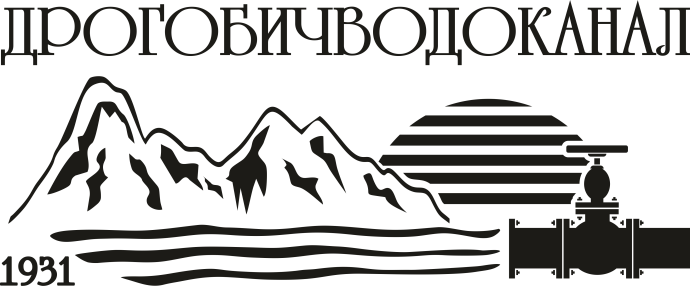 ЗАТВЕРДЖЕНОРІШЕННЯМ УПОВНОВАЖЕНОЇ ОСОБИПРОТОКОЛ №741ВІД 21 червня  2023 рокуТЕНДЕРНА ДОКУМЕНТАЦІЯПроцедура закупівлі - відкриті торги з особливостямиПредмет закупівлі«Реконструкція радіальних відстійників на районних каналізаційних очисних спорудах м. Дрогобича, розташованих в с. Раневичі Дрогобицького району Львівської області». Коригування.45220000-5 - Інженерні та будівельні роботим. ДрогобичЗМІСТтендерної документації Розділ І. Загальні положення1.	Терміни, які вживаються в тендерній документації 2.	Інформація про Замовника торгів3.	Процедура закупівлі 4.	Інформація про предмет закупівлі5.	Недискримінація учасників6.	Інформація про валюту, у якій повинно бути розраховано та зазначено ціну тендерної пропозиції 7.	Інформація про мову (мови), якою (якими) повинно бути складено тендерні пропозиції Розділ ІІ. Порядок унесення змін та надання роз’яснень до тендерної документації1.	Процедура надання роз’яснень щодо тендерної документації2.	Унесення змін до тендерної документаціїРозділ ІІІ. Інструкція з підготовки тендерної пропозиції1. Зміст і спосіб подання тендерної пропозиції2. Забезпечення тендерної пропозиції3. Умови повернення чи неповернення забезпечення тендерної пропозиції4. Інформація про субпідрядника5. Строк, протягом якого тендерні пропозиції є дійсними6. Кваліфікаційні критерії до учасників та вимоги, установлені п.47 Особливостей7. Інформація про технічні, якісні та кількісні характеристики предмета закупівлі8. Унесення змін або відкликання тендерної пропозиції учасником9. Інформація про маркування, протоколи випробувань або сертифікати, що підтверджують відповідність предмета закупівлі встановленим замовником вимогамРозділ IV. Подання та розкриття тендерної пропозиції 1.	Кінцевий строк подання тендерної пропозиції2.	Дата та час розкриття тендерної пропозиціїРозділ V. Оцінка тендерної пропозиції1.	Перелік критеріїв та методика оцінки тендерної пропозиції із зазначенням питомої ваги критерію2.	Інша інформація3.	Відхилення тендерних пропозицій Розділ VI. Результати торгів та укладання Договору про закупівлю1.	Відміна Замовником торгів чи визнання їх такими, що не відбулися2.	Строк укладання Договору3.	Проєкт договору про закупівлюта порядок зміни його умов4.	Істотні умови, що обов’язково включаються до Договору про закупівлю5.	Дії Замовника при відмові Переможця підписати Договір про закупівлю6. Забезпечення виконання договору про закупівлюДОДАТОК 1. Документи, необхідні для підтвердження відповідності пропозиції учасника-переможця вимогам ЗамовникаДОДАТОК 2.Документи, що подаються на підтвердження відповідності учасників установленим кваліфікаційним критеріямДОДАТОК 3. ТЕХНІЧНА СПЕЦИФІКАЦІЯДОДАТОК 4. Перелік документів з інформацією про субпідрядника/співвиконавцяДОДАТОК 5.Проєкт договоруДодаток 1до тендерної документаціїДокументи на підтвердження відповідності УЧАСНИКА/ПЕРЕМОЖЦЯ вимогам, що визначеніпунктом 47 особливостей.1. Учасник процедури закупівлі підтверджує відсутність підстав, зазначених в пункті 47 Особливостей (крім підпунктів 1 і 7, абзацу чотирнадцятого цього пункту), шляхом самостійного декларування відсутності таких підстав в електронній системі закупівель під час подання тендерної пропозиції.Замовник не вимагає від учасника процедури закупівлі під час подання тендерної пропозиції в електронній системі закупівель будь-яких документів, що підтверджують відсутність підстав, визначених у пункті 47 Особливостей (крім абзацу чотирнадцятого цього пункту – Учасник надає довідку у довільній формі про те, що він виконав свої зобов’язання за раніше укладеним договором про закупівлю з цим самим замовником), крім самостійного декларування відсутності таких підстав учасником процедури закупівлі відповідно до абзацу шістнадцятого пункту 47 Особливостей.2. Перелік документів та інформації  для підтвердження відповідності ПЕРЕМОЖЦЯ вимогам, що визначеніпунктом 47 Особливостей:Замовник не вимагає документального підтвердження публічної інформації, що оприлюднена у формі відкритих даних згідно із Законом України “Про доступ до публічної інформації” та/або міститься у відкритих публічних електронних реєстрах, доступ до яких є вільним, або публічної інформації, що є доступною в електронній системі закупівель, крім випадків, коли доступ до такої інформації є обмеженим на момент оприлюднення оголошення про проведення відкритих торгів.Переможець процедури закупівлі у строк, що не перевищує чотири дні з дати оприлюднення в електронній системі закупівель повідомлення про намір укласти договір про закупівлю, повинен надати замовнику шляхом оприлюднення в електронній системі закупівель документи, що підтверджують відсутність підстав, зазначених у підпунктах 3, 5, 6 і 12 та в абзаці чотирнадцятому пункту 47 Особливостей. 2. Учасник-переможець під час укладення договору про закупівлю повинен надати:1) відповідну інформацію про право підписання договору про закупівлю;Додаток 2до тендерної документаціїДОКУМЕНТИ, 
ЩО ПОДАЮТЬСЯ НА ПІДТВЕРДЖЕННЯ ВІДПОВІДНОСТІ УЧАСНИКІВ УСТАНОВЛЕНИМ КВАЛІФІКАЦІЙНИМ КРИТЕРІЯМ Кваліфікаційні критерії до учасників встановлюються згідно зi статтею 16 Закону* Під час закупівлі робіт або послуг у разі встановлення кваліфікаційного критерію такого як наявність обладнання, матеріально-технічної бази та технологій та/або наявність працівників, які мають необхідні знання та досвід, учасник може для підтвердження своєї відповідності такому критерію залучити потужності інших суб’єктів господарювання як субпідрядників/співвиконавців. В такому випадку надається окрема довідка субпідрядника/співвиконавця, потужності якого учасник планує залучити для підтвердження кваліфікації.**У разі участі об’єднання учасників підтвердження відповідності кваліфікаційним критеріям здійснюється з урахуванням узагальнених об’єднаних показників кожного учасника такого об’єднання на підставі наданої об’єднанням інформації.***Кваліфікаційні вимоги до Учасників також можуть бути викладено у «ТЕХНІЧНІЙ СПЕЦІФІКАЦІЇ»  (Додаток 3 до тендерної документації)Додаток 3до тендерної документаціїФактом подання тендерної пропозиції учасник підтверджує відповідність своєї пропозиції технічним, якісним, кількісним, функціональним характеристикам до предмета закупівлі, у тому числі технічній специфікації (у разі потреби – планам, кресленням, малюнкам чи опису предмета закупівлі) та іншим вимогам до предмету закупівлі, що містяться в  тендерній документації та цьому додатку, а також підтверджує можливість надання послуг/поставки товару/виконання робіт, у відповідності до вимог, визначених згідно з умовами тендерної документації.      Договірна ціна Учасника в електронному вигляді не повинна відрізнятися від Технічного завдання Замовника, наданого у вигляді електронної моделі кошторисів в складі тендерної документації до торгів, в частині обсягів робіт та витрат. В місцях, де технічна специфікація містить посилання на конкретні марку чи виробника або на конкретний процес, що характеризує продукт чи послугу певного суб’єкта господарювання, чи на торгові марки, патенти, типи або конкретне місце походження чи спосіб виробництва, вважати вираз  "або еквівалент".В місцях, де технічна специфікація містить посилання на стандартні характеристики, технічні регламенти та умови, вимоги, умовні позначення та термінологію, пов’язані з товарами, роботами чи послугами, що закуповуються, передбачені існуючими міжнародними, європейськими стандартами, іншими спільними технічними європейськими нормами, іншими технічними еталонними системами, визнаними європейськими органами зі стандартизації або національними стандартами, нормами та правилами, біля кожного такого посилання вважати вираз «або еквівалент». Таким чином, вважається, що до кожного посилання додається вираз «або еквівалент». У разі заміни  обладнання, устаткування, матеріали, інвентар тощо на «еквівалент» під час подання пропозиції такий учасник повинен подати порівняльну таблицю технічних характеристик тих позицій обладнання, устаткування, матеріали, інвентар тощо, які він планує замінити, для підтвердження технічної, функціональної та якісної відповідності еквівалента технічним рішенням проектної документації (технічних вимог замовника). Еквівалент (аналог) — продукт або товар, який є рівнозначний, рівноцінний іншому продукту або товару за своїми характеристиками;Замовникам забороняється здійснювати публічні закупівлі товарів, робіт і послуг у громадян Російської Федерації/Республіки Білорусь (крім тих, що проживають на території України на законних підставах); юридичних осіб, утворених та зареєстрованих відповідно до законодавства Російської Федерації/Республіки Білорусь; юридичних осіб, утворених та зареєстрованих відповідно до законодавства України, кінцевим бенефіціарним власником, членом або учасником (акціонером), що має частку в статутному капіталі 10 і більше відсотків (далі - активи), якої є Російська Федерація/Республіка Білорусь, громадянин Російської Федерації/Республіки Білорусь (крім тих, що проживають на території України на законних підставах), або юридичних осіб, утворених та зареєстрованих відповідно до законодавства Російської Федерації/Республіки Білорусь, крім випадків коли активи в установленому законодавством порядку передані в управління Національному агентству з питань виявлення, розшуку та управління активами, одержаними від корупційних та інших злочинів;замовникам забороняється здійснювати публічні закупівлі товарів походженням з Російської Федерації/Республіки Білорусь, за винятком товарів, необхідних для ремонту та обслуговування товарів, придбаних до набрання чинності цією постановою.Технічні вимоги до матеріалів: ЗАТВОРИ ЩИТОВІ З РУЧНИМ ПРИВОДОМ ЗЩР Призначені для перекривання лотків, отворів в камерах, для перекривання відстійників в аварійних ситуаціях, а також в випадках їх ремонту. 	Можуть бути використанні в любих каналізаційних спорудах (первинні і вторинні радіальні відстійники, будівлі решіток, насосні і ін.), системах водопостачання, водовідведення та поливу і т.д.	Щитові затвори з ручним приводом приміняють для невеликих прямокутних відкритих лотків і призначені для їх перекриття в любих спорудах в нормальному і вибухонебезпечному середовищі.	Затвор щитовий ручний складається з таких вузлів:Щит лист сталь AISI 304 (нерж)Рама кутник сталь AISI 304 (нерж)Привід ручний (штурвал) сталь AISI 304 (нерж)Підйомний гвинт сталь AISI 304 (нерж)Щит 1 затвора виготовлений з листа товщиною 6мм сталь AISI 304 (нерж). Рама 2 виготовлена з кутника 50х50х5мм сталь AISI 304 (нерж). Через ручний привід 3 (штурвал) виготовлений з труби д25мм сталь AISI 304 (нерж) рух передається підйомному гвинту 4 виготовленому з круга д40мм сталь AISI 304 (нерж) з’єднаному з щитом затвора, відбувається підняття або опускання щита.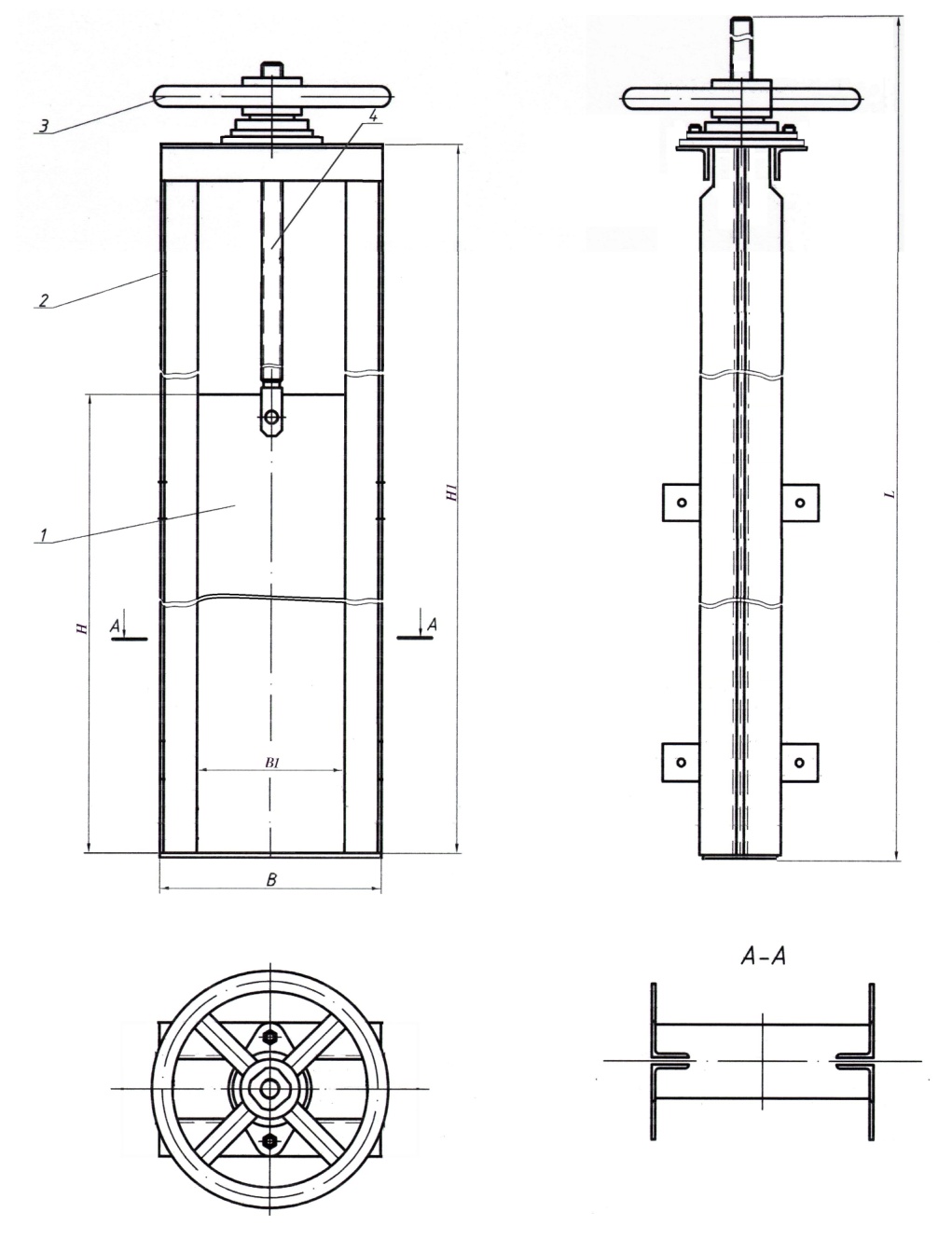 ЗАТВОР ЩИТОВИЙ РУЧНИЙ (ЗЩР)         Мулошкреб діаметром 30м М591 (комбінований) для радіальних первинних відстійників, призначений для систем механічного очищення стічних вод. Мулошкреби застосовуються для згрібання осаду, що випадає на дно відстійника до центрального приямку, звідки він видаляється через систему відвідних труб. Пристрій і робота мулошкреба (комбінованого).Мулошкреб являє собою обертовий механізм, що складається з наступних основних вузлів:— мосту (драбина та її перила, доріжка та перила мосту виконані з нержавіючої сталі); — приводу/ходової частини в зборі;— опори центральної;— відбивача кільцевого діаметром 5м (нержавіюча сталь); — траверси;— шкребків спіральних (нержавіюча сталь);— шкребків донного жолоба (нержавіюча сталь);— штанг (нержавіюча сталь);— розтяжок (нержавіюча сталь);.— струмоприймача кільцевого (стійка під струмоприймач з нержавіючої сталі).Міст-металоконструкція, зварена з труби, кутників (нерж.) і листової сталі (нерж.). Зовнішнім кінцем міст спирається на привід/ходову частину. Іншим кінцем міст спирається на опору центральну, закріплену в центральній частині відстійника. Міст спільно з приводом обертається навколо центральної опори.Робочим органом мулошкреба, що згрібає осад у відстійнику, є спіральний шкребок (нерж.), який з допомогою штанг (нерж.) і стяжок підвішений до мосту.На мосту, крім спірального шкребка, закріплена траверса і циліндр/відбивач кільцевий (нерж.), який спрямовує потік рідини, що надходить у відстійник. До патрубка траверси підвішені донні шкребки (нерж.), згрібають осад у центральному приямку відстійника.Робота мулошкреба полягає в наступному:Привід мулошкреба здійснюється від мотор-редуктора, встановленого на рамі, через зубчасту передачу крутний момент передається ведучому катку, який рухається по бетонному борту відстійника. Разом з мостом обертається траверса. Шкребки (нерж.), підвішені до мосту, згрібають осад по всьому відстійнику і в приямку.Живлення приводу передається струмопідвідним кабелем через струмознімач кільцевий.В мулошкребі передбачена можливість установки пристрою для видалення плаваючих речовин.Основні параметри і розміри мулошкреба д30м М591:1 Швидкість обертання мулошкреба, об/год 				2,52 Продуктивність мулошкреба (кількість осаду, що згребли), м3/год 603 Привід: Мотор-редуктор: * 						4МП-63-5,6-111(110)-УЗ4 Потужність двигуна мотор-редуктора, кВт 				1,55 Діаметр колеса приводу, мм 						8106 Основні розміри відстійника, мм:- Внутрішній діаметр 							30000- Гідравлічна глибина біля стінки 						3995* — Допускається заміна мотор-редуктора на іншу марку, що не погіршить технічну характеристику виробу.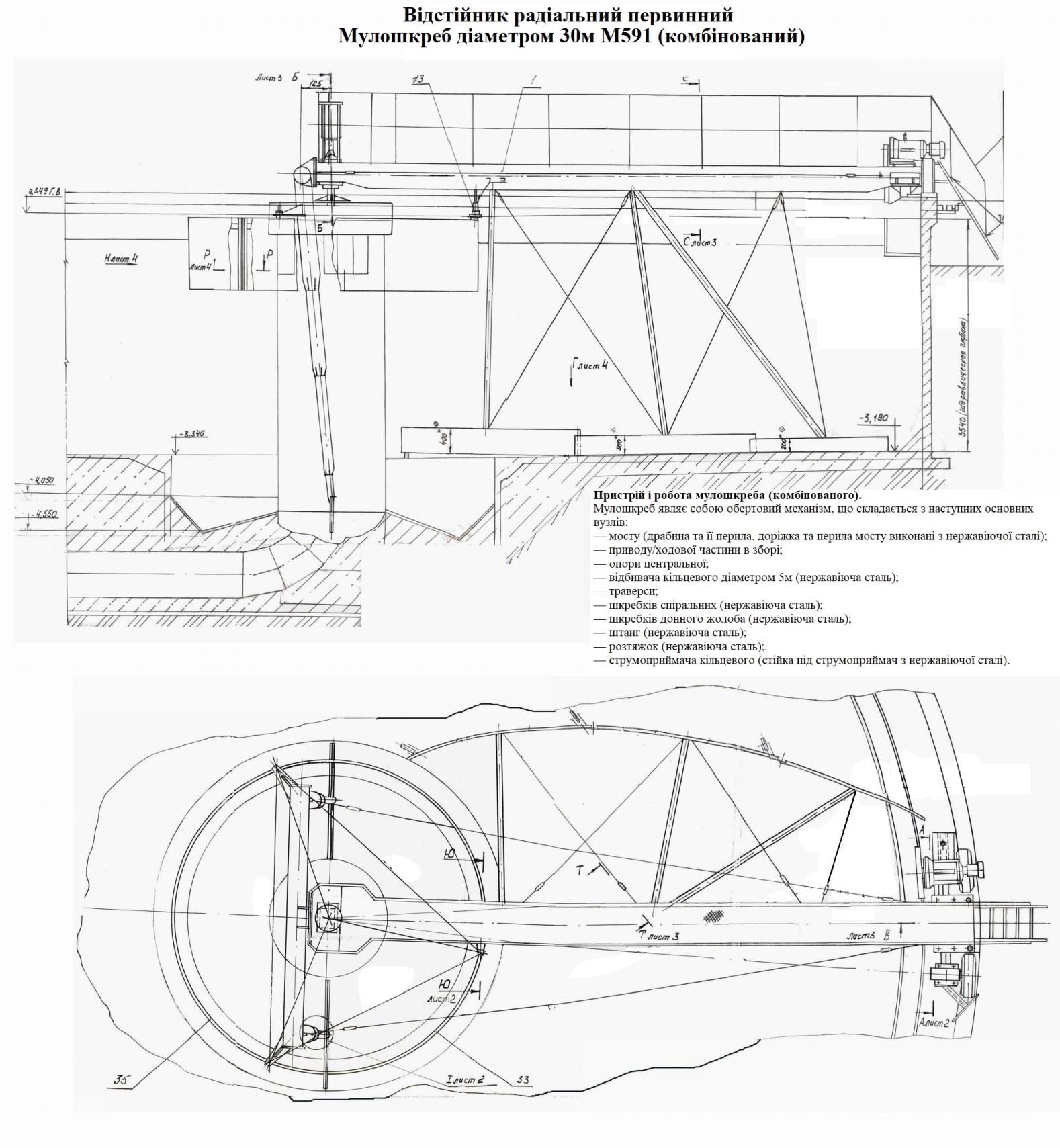 Технічні вимогиШиберна ножова засувкаPN - 10 Герметичність класу «А» Ножова пластина з нержавіючої сталі Області застосування: неочищені господарсько-побутові стічні води, поверхневий стік з великими, твердими включеннями. Технічні характеристики : • повнопрохідний переріз; • антикорозійне епоксидне покриття для важких умов роботи; • ущільнення з U-подібною скобою з вулканізованого еластомеру зі сталевим сердечником; • вільне проходження підошви; • регульований профіль поперечного ущільнення з еластомеру з вкладеними напрямними з ПТФЕ і порошкової бронзи, для самоочищення диска засувки. Корпус - чавун (ВЧКГ), з наплавлюваним антикорозійним епоксидним покриттям. Диск - нержавіюча сталь. Технічні вимогиСтанція управління та захисту ТК112-Н1-ПП/12Станція управління та захисту ТК112-Н1-ПП/11.1 Електричні характеристики силового (головного) кола: Електродвигун насосної установки: тип: асинхронний трифазний змінного струму ~380В+15%-20%, 50Гц. Мережа електропостачання: трифазна мережа електропостачання змінною напругою 380 В з частотою 50Гц з системою заземлення TN-C (функції нейтрального робочого та нейтрального захисного провідників об'єднані в одному провіднику по всій довжині лінії). 1.2 Технічні характеристики допоміжного кола управління насосом (підключення зовнішніх датчиків) Для контролю знаходження поточного цільового параметру системи подачі, транспортування чи відкачування рідини в заданих межах (рівень рідини у накопичувальному резервуарі чи у дренажному приямку, рівень тиску у заданій точці системи, тощо) система оснащується комплектом датчиків, які повинні забезпечувати комутацію (без власного живлення) допоміжних кіл управління напругою 12 В з максимальним комутованим струмом 0.02А, зокрема: двома пасивними датчиками для верхнього та нижнього рівнів рідини (датчик зімкнений за наявності рідини та розімкнений за відсутності ріднини на заданому рівні) з, установленими на рівні включення та відключення електронасоса або одним пасивним датчиком, налаштованим на два рівні цільового параметра та коефіцієнтом повернення. Додатково для формування сигналу про аварійний стан роботи електродвигуна насоса без навантаження, наприклад в разі аварійного зниження рівня рідини чи тиску, система може бути оснащена пасивним нормально зімкненим датчиком «сухого ходу». 1.3.Характеристики конструктивного виконання ТК112-Н1  згідно з ДСТУ IEC 60439-1:2003, - комплектний пристрій низьковольтний:- коробчатий, за конструктивним виконанням, призначений для закріплення на стіні або ін.;- стаціонарний, за умовами установлення, не призначений для переміщення в процесі експлуатації);- захищений від дотику до струмопровідних частин та від попадання твердих тіл та рідини зі ступенем ІР54 згідно з IEC 60529 (пилозахист та захист від крупних бризок);- класу 1 захисту від ураження електричним струмом згідно п.7.2 ДСТУ IEC 61140:2005;- виду 1 (без внутрішніх відділень і перегородок), за видом внутрішнього виконання відповідно до до п. 7.7 ДСТУ IEC 60439-1:2003;- типу FFF електричних з’єднань функціональних блоків комплектного пристрою, відповідно до п.7.11 ДСТУ IEC 60439-1:2003, стаціонарний. 1.4.Джерело живлення: Окреме джерело живлення допоміжного кола ТК112-Н1 не використовується. Живлення здійснюється змінною напругою 220В однієї з фаз лінії енергопостачання головного кола.1.5.Умови експлуатації: TK112-Н1 призначена для використання в приміщеннях з нерегульованими кліматичними умовами або із зовнішнім розміщенням під навісами в нормальних умовах експлуатації згідно з п.6 ДСТУ IEC 60439- 1:2003:- температура від  -25°С до +40°C, середня температура за 24 год. – не більше 35°С; - відносна вологість періодично може досягати 100% при максимальній температурі 25°С;- ступінь забруднення 3 – стандартний для промислового виробництва, з наявністю струмопровідного забруднення або струмонепровідного забруднення, що стає струмопровідним внаслідок конденсації;- установлення не вище ніж 2000м над рівнем моря. Температура довкілля при транспортуванні та зберіганні - від -25°С до +40°C, протягом короткого періоду – не вище +70°С.У складі тендерної пропозиції надати документи,які підтверджують технічні характеристики: затвору щитового, мулошкребу, шиберної ножової засувки, станції управління та захисту.Продовження Додатку 3до тендерної документаціїТЕХНІЧНА СПЕЦИФІКАЦІЯ  «Реконструкція рідальних відстійників на районних каналізаційних очисних спорудах м. Дрогобича, розташованих в с.Раневичі Дрогобицького району Львівської області». Коригування.Клас наслідків СС2Договірна ціна: динамічна1.Відомість обсягів робіт2. Термін виконання робіт - роботи повинні бути завершені до 25.12.2024 року, за умови наявності всієї суми фінансування та сприятливих погодних умов.3.Гарантійний термін експлуатації - гарантійний термін експлуатації зданого об’єкта протягом 10-ти років, якщо більший не буде встановлено законодавством. Підрядник за власні кошти усуває недоліки, які виникають внаслідок експлуатації об’єкта впродовж гарантійного терміну експлуатації. (надати лист гарантію)4.  Вартість матеріальних ресурсів розраховується відповідно до п. 5.10 «Настанови з визначення вартості будівництва».У складі тендерної пропозиції надати:5.розрахунок динамічної договірної ціни, а саме:договірну ціну (динамічна);пояснювальну записку;локальні кошториси;розрахунок заробітної плати; розрахунок вартості експлуатації будівельних машин і механізмів;розрахунок загальновиробничих витрат до локальних кошторисів. розрахунок коштів на покриття адміністративних витрат будівельно-монтажних організацій. розрахунок інших витрат: витрати на відрядження, кошти на покриття додаткових витрат, пов’язаних з інфляційним процесами, кошти на покриття ризиків, витрати на перевезення персоналу та інші (якщо такі витрати враховані в складі пропозиції учасника) та їх складу;розрахунок прибутку.підсумкова відомість машин, механізмів та матеріальних ресурсів, які необхідні для виконання робіт.6. Учасник підтверджує наявність в нього програмного забезпечення АВК-5 або іншого програмного комплексу, що взаємодіє з АВК-5 в частині передачі даних. На підтвердження наявності програмного забезпечення учасник має надати чинну ліцензію, видану на ім’я Учасника на програмний комплекс в якому здійснюються відповідні розрахунки договірної ціни. У разі, якщо Учасник використовує програмне забезпечення АВК-5 інших суб’єктів господарювання, у складі тендерної пропозиції надати чинну ліцензію на програмне забезпечення та додатково надати підтверджуючі документи такого користування (договір про надання послуг, користування, тощо).7. Інформаційну Модель Договірної Ціни (*IMD) у програмному комплексі АВК-5 поточної редакції.Додаток 4до тендерної документаціїФорма, що заповнюється Учасником та надаєтьсяу складі тендерної пропозиціїПерелік документів з інформацією про субпідрядника/співвиконавця(документи надаються у разі залучення субпідрядника/співвиконавця для виконання/надання окремих видів робіт/послуг в обсязі не менше ніж 20 відсотків від вартості договору про закупівлю)1. Пропозиції про залучення субпідрядника/співвиконавця за формою, що додається.2. Оригінали листів субпідрядника/співвиконавця щодо погодження виконати роботи або надати послуги, що їм доручаються, в зазначені строки.3. Копії документів субпідрядника/співвиконавця: - Ліцензії (у випадках, передбачених законодавством), на підставі якої субпідрядник/співвиконавець має право здійснювати виконання відповідних видів робіт, які йому доручаються. - Статуту /модельного статуту/рішення учасника про діяльність на підставі модельного статуту або іншого установчого документу субпідрядників/співвиконавця.Форма пропозиції про залучення субпідрядника/співвиконавцяКерівник підприємства –Учасник процедури закупівлі		________________________		ПІБМ.П.	(Підпис)  «для підтвердження відповідності субпідрядника/співвиконавця кваліфікаційним критеріям відповідно до частини третьої статті 16 цього Закону, замовник перевіряє таких суб’єктів господарювання на відсутність підстав визначених пунктом 47 Особливостей».Додаток 5до тендерної документації*Проєкт договору ДОГОВІР ПІДРЯДУ № _____на закупівлю робіт «Реконструкція радіальних відстійників на районних каналізаційних очисних спорудах м. Дрогобича, розташованих в с. Раневичі Дрогобицького району Львівської області». Коригування.м. Дрогобич	___________ 2023рокуКомунальне підприємство “Дрогобичводоканал” Дрогобицької міської ради Львівської області в особі начальника Романа ШАГАЛИ, що діє на підставі Статут, (надалі – Замовник) з однієї сторони, і_____________________________________________________ (надалі – Підрядник), що діє на підставі _____________________________ з іншого боку (надалі – Сторони),  відповідно до Закону України «Про публічні закупівлі» (далі — Закон) та постанови Кабінету Міністрів України від 12 жовтня 2022 р. № 1178 «Про затвердження особливостей здійснення публічних закупівель товарів, робіт і послуг для замовників, передбачених Законом України «Про публічні закупівлі», на період дії правового режиму воєнного стану в Україні та протягом 90 днів з дня його припинення або скасування», уклали цей договір про таке:I. ПРЕДМЕТ ДОГОВОРУ1.1. Підрядник зобов'язується виконати роботи, зазначені в п. 1.2 даного Договору,  а Замовник – прийняти та оплатити такі роботи. 1.2. Найменування робіт: «Реконструкція радіальних відстійників на районних каналізаційних очисних спорудах м. Дрогобича, розташованих в с. Раневичі Дрогобицького району Львівської області». Коригування, що за класом наслідків (відповідальності)  належать до об’єктів з середніми (СС2) наслідками.1.2.1. Згідно з Єдиним закупівельним словником  ДК 021:2015 роботи належать до CPV 45220000-5 - Інженерні та будівельні роботи.1.3. Замовник зобов’язується прийняти закінчені роботи і оплатити їх вартість відповідно до умов визначених у цьому Договорі.1.4. Склад, обсяг та зміст робіт, що є предметом Договору, визначаються на підставі проєктно-кошторисної документації. Склад та обсяги робіт можуть бути переглянуті у процесі реконструкції у разі внесення змін до проектно-кошторисної документації.1.5.	Виконання робіт, визначених пунктом 1.2. цього Договору, повинно здійснюватися відповідно до діючих норм, стандартів та правил України.1.6. Обсяги, види і якість робіт будуть виконуватися за цим Договором відповідно до вимог до предмета закупівлі та пропозиції переможця процедури закупівлі – Підрядника, і проєктно-кошторисної документації.1.7. Обсяги закупівлі робіт можуть бути зменшені з урахуванням реального фінансування видатків з бюджетів.II. ЯКІСТЬ РОБІТ2.1. Підрядник повинен виконати передбачені цим Договором роботи, обсяги та якість яких відповідає  діючим державним будівельним нормам та стандартам України.2.2. Роботи та матеріальні ресурси, що використовуються для їх виконання, повинні відповідати вимогам нормативно-правових актів і нормативних документів у галузі житлово-комунального господарства та цього Договору. Матеріальні ресурси повинні бути новими та не бувшими у вжитку.2.3. Для підтвердження вимог передбачених пунктом 2.2 цього Договору Підрядник за результатами виконаних будівельних робіт оформляє виконавчу документацію відповідно до ДБН А.3.1-5:2016. При наданні документів для прийняття робіт, щоразу у разі вимоги Замовника, надає завірені копії розрахунків інших витрат (відрядні, перебазування механізмів, і т.п.), розрахунків непередбачуваних витрат, підтверджуючих документів на всі складові розрахунків, документів, що підтверджують вартість та якість матеріалів, а також розрахунок кошторисної заробітної плати. III. ДОГОВІРНА  ЦІНА3.1. Договірна ціна робіт визначена на основі кошторису, що є невід'ємною частиною Договору (додаток №1), як приблизна (динамічна) і складає _________ грн.________ коп. (_______ гривень __ копійок), у тому числі ПДВ 20% _________ грн (_______ гривень __ копійок).3.2. Обсяг фінансування на поточний рік визначається у розмірі коштів передбачених у бюджетах для здійснення робіт зазначених у пункті 1.2 Договору. Обсяг фінансування на 2023 рік становить тринадцять мільйонів двісті дев`ять тисяч сімсот тридцять гривень 00 копійок. Обсяг фінансування на 2024 рік заплановано у сумі _____________________________________________________________________________________________________________(вказується різниця між ціною за результатами тендеру та запланованим обсягом фінансування на 2023 рік)Бюджетні зобов`язання на 2024 рік виникають після затвердження бюджетних призначень. Обсяг фінансування на поточний рік може бути змінений залежно від фактичного фінансування.IV. ПОРЯДОК ЗДІЙСНЕННЯ ОПЛАТИ4.1. Розрахунки проводяться тільки за фактично виконані роботи та після підписання Замовником представлених Підрядником належно оформлених актів виконаних робіт (форма КБ-2в), довідки (форма КБ-3), рахунку на оплату, протягом 30-ти календарних днів після підписання.4.2. Оплата виконаних робіт може проводитись поетапно проміжними платежами у міру виконання робіт і здійснення їх приймання-передавання з оформленням актів за формою КБ-2в. 4.3. Поетапна оплата здійснюється Замовником лише за умови фактичного надходження на рахунки Замовника коштів передбачених для здійснення робіт зазначених у пункті 1.2 Договору.4.4. Підрядник не може вимагати уточнення договірної ціни у зв’язку із зростанням цін на ресурси, що використовуються для виконання робіт, у разі, коли строки виконання цих робіт порушені з вини Підрядника. У таких випадках ціни на ресурси визначаються відповідно до цін, що діяли на зазначений в Договорі строк закінчення робіт. Додаткові витрати на виконання робіт, пов'язані із зростанням цін на ресурси після зазначеного строку, компенсуються Підрядником.4.5. У разі виникнення потреби в оплаті обcягів (складу) робіт, що не передбачені Договором Підрядник ініціює укладення окремого договору на такі роботи.4.6. Роботи, виконані Підрядником з використанням матеріальних ресурсів, що не відповідають установленим вимогам, Замовником не оплачуються.4.7. Фінансування за даним Договором здійснюється за рахунок коштів передбачених у бюджетах  для здійснення робіт зазначених у пункті 1.2 Договору згідно плану фінансування робіт (Додаток №4). 4.8. Виконання зобов’язань за даним Договором проводиться виключно за умови та у межах фактичного надходження на рахунки Замовника коштів передбачених для здійснення робіт зазначених у пункті 1.2 Договору.V. СТРОКИ ТА ОРГАНІЗАЦІЯ ВИКОНАННЯ РОБІТ 5.1. Підрядник розпочинає виконання робіт у поточному році протягом 5 (п`яти) робочих днів з моменту отримання від Замовника повідомлення про початок виконання робіт і забезпечує їх завершення до 25 грудня поточного року. 5.2. Роботи за Договором повинні бути виконані відповідно до календарного графіку виконання робіт (додаток 2). Датою закінчення робіт вважається дата їх прийняття Замовником.5.3. Замовник може прийняти рішення про уповільнення темпів виконання робіт, їх зупинення або прискорення з внесенням відповідних змін у Договір.          5.4. Строки виконання робіт можуть бути змінені з внесенням відповідних змін у Договір, відповідно до вимог Особливостей здійснення публічних закупівель товарів, робіт і послуг для замовників, передбачених Законом України «Про публічні закупівлі», на період дії правового режиму воєнного стану в Україні та протягом 90 днів з дня його припинення або скасування, затверджених постановою Кабінету Міністрів України від 12 жовтня 2022 року № 1178, постанови Кабінету Міністрів України від 01 серпня 2005 року № 668 та деяких інших законодавчих актів України щодо вдосконалення публічних закупівель, Цивільного та Господарського кодексів України з урахуванням особливостей, визначених Законом, цього Договору та діючих державних будівельних норм України.5.5. Строки виконання робіт визначені цим Договором не можуть бути змінені Підрядником в односторонньому порядку у зв’язку із затримкою фінансування з бюджету.5.6. Підрядником повинні бути заплановані та узгоджені з органами УПП у Львівській  області  Департаменту патрульної поліції (або іншим уповноваженим органом) заходи з організації і забезпечення безпеки руху автотранспорту і пішоходів (розроблення схеми організації дорожнього руху на період проведення робіт, встановлення тимчасових дорожніх знаків тощо) на підставі вимог правил, норм та стандартів, що стосуються забезпечення безпеки дорожнього руху.5.7. Сторони у тижневий строк після підписання Договору надають одна одній перелік осіб, які затверджені наказом по підприємству, які уповноважені представляти їх під час виконання Договору, а також визначають обсяг їх повноважень. У подальшому при заміні цих осіб, перегляд їх повноважень сторони негайно інформують одна одну.5.8. При виявленні відхилень від проекту, недоробок, дефектів Замовник видає Підряднику розпорядження про їх усунення, а при серйозних порушеннях приймає рішення про призупинення робіт.5.9. Якщо Підрядник не виправить у встановлений строк неякісно виконані роботи, Замовник має право залучити до цього третіх осіб з компенсацією витрат за рахунок Підрядника, у тому числі шляхом утримання відповідних сум при розрахунках за виконані роботи.5.10. Підрядник несе відповідальність за відповідність якості будівельних матеріалів, конструкцій, устаткування, що постачається ним, специфікаціям, державним стандартам, технічним умовам, а також за наявність самих сертифікатів, технічних паспортів та інших документів, що засвідчують їх характеристики і якість.5.11. Підрядник у порядку, визначеному нормативними документами та Договором, веде і передає Замовнику після завершення робіт документи про виконання цього Договору.Роботи та матеріальні ресурси, що використовуються для їх виконання, повинні відповідати вимогам нормативно-правових актів і нормативних документів у галузі будівництва, проектній документації та цьому Договору. 5.12. З метою контролю за відповідністю робіт та матеріальних ресурсів установленим вимогам Замовник забезпечує незалежний технічний нагляд за виконанням робіт протягом усього періоду виконання робіт шляхом укладання відповідного договору у порядку, встановленому законодавством. 5.13. З метою контролю за відповідністю будівельно-монтажних робіт проектній документації Замовник забезпечує здійснення авторського нагляду протягом усього періоду виконання робіт шляхом укладення договору з відповідальним розробником проектної документації (генеральним проектувальником). Авторський нагляд під час виконання робіт здійснюється в порядку, встановленому законодавством. 5.14. Замовник здійснює перевірку за ходом та якістю виконання робіт відповідно до частини першої статті 849 Цивільного кодексу України та у порядку, передбаченому цим Договором. 5.15. Для здійснення авторського та незалежного технічного нагляду, контролю за виконанням робіт Підрядник зобов’язаний на вимогу Замовника чи осіб, які відповідно до договорів здійснюють авторський та технічний нагляд, надавати необхідні інформацію та документи. А також забезпечує доступ до місця виконання робіт.5.17. У разі виявлення органами державного контролю недоробок, дефектів, згідно вимоги Замовника, Підрядник зобов’язаний за власний кошт провести усунення виявлених недоробок, дефектів та відшкодувати завдані збитки.5.18. Підрядник, який забезпечує постачання матеріальних ресурсів для виконання робіт, у разі виявлення невідповідності таких ресурсів встановленим вимогам зобов’язаний негайно провести їх заміну. 5.19. Датою закінчення робіт вважається дата їх прийняття Замовником. Виконання може бути закінчено достроково тільки за згодою Замовника.5.20. Обсяги (склад) робіт, що не передбачені Договором але згідно спільного протокольного рішення Замовника, Підрядника та осіб, що здійснюють технічний та авторський нагляд мають бути виконані для завершення робіт - купуються окремим договором.VІ. ПРИЙМАННЯ - ПЕРЕДАЧА РОБІТ6.1. Приймання-передача закінчених робіт здійснюється відповідно до Загальних умов укладення та виконання договорів підряду в капітальному будівництві, затверджених постановою Кабінету Міністрів України від 1 серпня 2005 року № 668 та інших нормативних актів, які регламентують прийняття закінчених об’єктів в експлуатацію.6.2. Передача виконаних робіт Підрядником і приймання їх Замовником оформляється Актом приймання-передачі виконаних робіт, або надається мотивована відмова від прийняття робіт. 6.3. Недоліки у закінчених роботах, виявлені в процесі приймання-передачі виконаних робіт, які виникли з вини Підрядника, повинні бути усунені Підрядником протягом строків, визначених Замовником,  за рахунок коштів Підрядника. 6.4. Якщо виявлені недоліки не можуть бути усунені Підрядником, Замовником або третьою особою, Замовник має право відмовитися від прийняття таких робіт або вимагати відповідного зниження договірної ціни чи компенсації збитків.6.5. Акти виконаних робіт (форма КБ-2в) мають бути візовані особою, що здійснює технічний нагляд з метою підтвердження факту виконання вказаних у них об`ємів робіт.VIІ. ПРАВА ТА ОБОВ'ЯЗКИ СТОРІН7.1. Замовник має право:7.1.1. Відмовитися від прийняття закінчених робіт у разі виявлення недоліків, які виключають можливість їх використання відповідно до мети, зазначеної у проєктно-кошторисній документації та Договорі, і не можуть бути усунені Підрядником, Замовником або третьою особою.7.1.2. Здійснювати у будь-який час, не втручаючись у господарську діяльність Підрядника,  перевірку ходу та якості виконання робіт відповідно до частини першої статті 849 Цивільного кодексу України та у порядку, передбаченому цим Договором.7.1.3. Вносити зміни у проектну та кошторисну документацію до початку робіт або під час їх виконання. 7.1.4. Вимагати безоплатного виправлення, у встановлені Замовником строки, недоліків що виникли внаслідок допущених Підрядником порушень і призвели до погіршення робіт, або виправити їх за свій рахунок з правом на відшкодування своїх витрат, понесених на виправлення таких недоліків.7.1.5. Вимагати виконання робіт у строки визначені п. 5.1. Договору. 7.1.6. Відмовитися від Договору в односторонньому порядку та вимагати виплати штрафних санкцій, якщо Підрядник своєчасно не розпочав роботи або виконує їх настільки повільно, що закінчення їх у строк, визначений Договором, стає неможливим і у разі не виконання інших умов цього Договору.7.1.7. Ініціювати внесення змін у Договір підряду. 7.2. Підрядник має право:7.2.1. Залучати до виконання робіт (або окремих її етапів чи видів) субпідрядників.7.2.2. Відмовитися від Договору та вимагати від Замовника відшкодування чи покриття збитків у разі внесення Замовником змін у проектну та кошторисну документацію, якщо вартість додаткових робіт викликана такими змінами, перевищує 50 відсотків договірної ціни.7.2.3. Відмовитись від виконання Договору і стягнути збитки, понесені ним з вини Замовника, якщо незважаючи на своєчасне і обґрунтоване попередження з боку  Підрядника, Замовник у відповідний строк  не замінить вказівок стосовно способу виконання робіт або не усуне інших обставин, які загрожують життю та здоров’ю людей чи призводить до порушення екологічних, санітарних правил, правил безпеки та інших встановлених законодавством вимог.7.2.4.  Ініціювати внесення змін у Договір.7.3.  Замовник зобов’язується:  7.3.1. Не пізніше 3 (третього) робочого дня з дня підписання сторонами Договору надати Підряднику будівельний майданчик та проектну документацію. 7.3.2. Сприяти Підряднику в порядку, встановленому Договором, у виконанні робіт.7.3.3.  Негайно повідомити Підрядника про виявлені недоліки в роботі. 7.3.4. Прийняти та оплатити роботи.7.3.5. Забезпечити здійснення незалежного технічного нагляду та авторського нагляду протягом усього періоду виконання робіт,  в порядку встановленому законодавством.7.4. Підрядник зобов’язується:7.4.1. Розпочинає виконання робіт протягом 5 (п`яти) робочих днів з моменту отримання від Замовника повідомлення про початок виконання робіт.7.4.2. Організувати і виконувати роботи у відповідності з будівельними нормами і правилами (в тому числі пожежними та санітарно-технічними нормами, охорони праці, збереження довкілля), неухильно дотримуючись проєктно-кошторисної документації, технічних вимог до предмета закупівлі та пропозиції переможця процедури закупівлі. На будівельному майданчику розмістити інформаційний стенд з інформацією про Замовника, Підрядника робіт, кошторисну вартість об’єкта та строки виконання робіт.   7.4.3. Виконати роботи з використанням власних ресурсів та у встановлені строки, передбачені п. 5.1. Договору та графіку виконання робіт.7.4.4. Одержати встановлені законом дозволи на виконання окремих видів робіт, ліцензію.7.4.5. Своєчасно усувати недоліки робіт, допущені з його вини, за власні кошти.7.4.6. Відшкодувати відповідно до законодавства та Договору завдані Замовнику збитки, сплатити штрафні санкції у порядку встановленому цим Договором.7.4.7. Надавати можливість Замовнику в будь-який момент здійснювати перевірку якості робіт, а також матеріалів, що використовуються Підрядником. 7.4.8. Вживати заходів до збереження майна Замовника при виконанні робіт, визначених цим Договором.7.4.9. Передати Замовнику у порядку, передбаченому законодавством та Договором, закінчені роботи.7.4.10. При виконанні робіт забезпечити дотримання всіх необхідних заходів щодо техніки безпеки, пожежної безпеки й охорони і нести повну відповідальність до підписання Акту приймання-передачі виконаний робіт.  7.4.12. Постійно підтримувати порядок на місці виконання робіт, забезпечувати постійний вивіз сміття та відходів.7.4.13. Виконувати належним чином інші зобов’язання, передбачені Договором, Цивільним і Господарським кодексами України та іншими актами законодавства.7.4.14. Сторони зобов’язуються надати одна одній в максимально короткі строки дані (прізвища, ініціали, посади, номери контактних телефонів) осіб, уповноважених підписувати наступні документи: форму КБ-3; форму КБ-2В; акт огляду прихованих робіт; Акт передачі майна на відповідальне зберігання; іншу поточну документацію.7.4.15. Підрядник несе відповідальність перед третіми особами за завдані збитки та нанесену шкоду третім особам в ході виконання робіт до здачі виконаних робіт Замовнику.VIІІ. ЗАЛУЧЕННЯ ДО ВИКОНАННЯ РОБІТ РОБОЧОЇ СИЛИ8.1. Для виконання робіт Підрядник може залучати робочу силу в необхідній кількості та відповідної кваліфікації.8.2. Підрядник повинен забезпечити дотримання трудового законодавства, зокрема створення здорових і безпечних умов праці та відпочинку працівників (додержання правил і норм техніки безпеки, виробничої санітарії, гігієни праці, протипожежної охорони, тощо), а також проведення відповідного  інструктажу.8.3. Підрядник повинен встановлювати повну норму тривалості робочого часу найманим працівникам з оплатою праці не нижче розміру мінімальної заробітної плати, встановленої чинним законодавством.ІХ. ЗАЛУЧЕННЯ ДО ВИКОНАННЯ РОБІТ СУБПІДРЯДНИКІВ9.1. Підрядник може залучати до виконання робіт субпідрядників. При цьому Підрядник укладає Договори субпідряду і відповідає за результати роботи субпідрядників.Х. ГАРАНТІЙНІ ТЕРМІНИ10.1. Підрядник гарантує якість виконаних робіт та можливість їх експлуатації протягом гарантійного терміну, який становить 10-ть років з моменту підписання Акту приймання-передачі виконаний робіт.10.2. Якщо протягом строку гарантійної експлуатації виявляться недоліки, що не дозволять продовжити нормальну експлуатацію об’єкта до їхнього усунення, то гарантійний термін   продовжується на період усунення недоліків. Усунення недоліків здійснюється Підрядником за власний рахунок. У разі відмови Підрядника усунути виявлені протягом гарантійного терміну недоліки (дефекти), Замовник може усунути  їх самостійно або із залученням третіх осіб. У такому разі Підрядник зобов’язаний повністю компенсувати Замовнику витрати, пов’язані з усуненням зазначених недоліків.У разі виявлення протягом гарантійного терміну недоліків Замовник повинен повідомити про них Підрядника у письмовій формі протягом 24 годин після їх виявлення і запросити Підрядника для складання акта про порядок усунення виявлених недоліків (дефектів) та встановлення строків їх усунення. Строки усунення недоліків визначає Замовник від складності робіт з їх усунення та запобігання марних втрат води. Якщо Підрядник не з’явиться без поважних причин у визначений у запрошенні строк, Замовник має право залучити до складання акту представника Департаменту міського господарства Дрогобицької міської ради. Акт, складений без участі Підрядника, Замовник надсилає йому для виконання у день його складання.	 10.3. Наявність недоліків і терміни їх усунення вказуються в акті, який підписується  Сторонами Договору. Відмова Підрядника від підписання даного акту не звільняє його від зобов’язання усунення недоліків або компенсації їх вартості.XІ. ВІДПОВІДАЛЬНІСТЬ СТОРІН11.1. Сторони домовились, що за порушення зобов’язань, передбачених Договором, вони несуть відповідальність, визначену чинним законодавством.11.2. За невиконання робіт у строки, визначенні цим Договором, чи за не виконання Підрядником робіт, передбачених цим Договором, Підрядник сплачує Замовнику у 10-ти денний термін  штраф у розмірі 100% від вартості не виконаних робіт.11.3. За невиконання підпункту 7.4.1. пункту 7.4. Підрядник сплачує Замовнику у 10-ти денний термін штраф у розмірі 50% від суми цього Договору.11.4. Сплата штрафу не звільняє Підрядника від виконання прийнятих на себе зобов’язань по цьому Договору, а також від обов’язку усунення недоліків робіт, визначених Актом.11.5. У разі коли Підрядник розпочав та закінчив роботи у строки, передбачені у Договорі, але при прийнятті робіт (об'єкта) Замовником виявлені недоліки цих робіт, Підрядник зобов'язаний усунути недоліки за свій рахунок у терміни, погоджені із Замовником в Акті. У разі порушення термінів усунення недоліків, що виявлені під час робіт Підрядник зобов'язаний сплатити Замовнику штраф у розмірі 10 % від вартості робіт по яким виявлено недоліки. 11.6. За збитки, заподіяні третім особам, відповідальність несе винна Cторона.11.7. Підрядник несе відповідальність перед субпідрядниками за невиконання або неналежне виконання Замовником своїх зобов’язань за Договором, а перед Замовником – за невиконання зобов’язань субпідрядниками.11.8. Підрядник несе повну відповідальність за дотримання встановлених законодавством України обмежень щодо ввезення товарів на митну територію України, у тому числі обмежень, встановлених постановами Кабінету Міністрів України від 09.04.2022 № 426 «Про застосування заборони ввезення товарів з Російської Федерації» та від 30.12.2015 № 1147 «Про заборону ввезення на митну територію України товарів, що походять з Російської Федерації».11.9. Підрядник гарантує, що за Договором він не буде пропонувати Замовнику до постачання товар, походження з Російської Федерації та/або ввезений на митну територію з Російської Федерації.11.10. Підрядник гарантує, що він не підпадає під заборону, передбачену постановою Кабінету Міністрів України від 03.03.2022 № 187 «Про забезпечення захисту національних інтересів за майбутніми позовами держави Україна у зв’язку з військовою агресією Російської Федерації».ХІІ. ПОРЯДОК ВИРІШЕННЯ СПОРІВ12.1. У  разі   необхідності   відшкодування   збитків   або застосування інших санкцій сторона,  права  або  законні  інтереси якої  порушено,  з  метою  вирішення спору має право звернутися до порушника з  письмовою  претензією,  якщо  інше  не   встановлено законом. Претензія розглядається  в місячний строк з дня її одержання. Обґрунтовані вимоги заявника порушник зобов'язаний задовольнити. У разі  коли  сторона,  що порушила майнові права або законні інтереси іншої сторони,  протягом місяця  не  дасть  відповіді  на претензію  або  відмовиться повністю або частково її задовольнити, сторона,  права або законні  інтереси  якої  порушено,  має  право звернутися з відповідним позовом до суду. 12.2.Всі правові відносини не врегульовані цим Договором, будуть регулюватися Сторонами відповідно до норм Цивільного та Господарського кодексів України та чинного законодавства України.12.3. Усі спори або розбіжності, що виникають між Сторонами за цим Договором або у зв’язку з ним, вирішуються згідно чинного законодавства України.ХІІІ. ПОРЯДОК ВНЕСЕННЯ ЗМІН ДО ДОГОВОРУ13.1. Будь-які зміни і доповнення до Договору оформляються у письмовому вигляді шляхом укладення додаткової угоди та набирають силу лише в тому випадку, якщо вони підписані обома Сторонами.13.2.	Істотні умови договору не можуть змінюватися після його підписання до виконання зобов’язань Сторонами у повному обсязі, крім випадків: 1) покращення якості предмета закупівлі за умови, що таке покращення не призведе до збільшення суми, визначеної в Договорі;2) продовження строку дії Договору та строку виконання зобов’язань щодо виконання робіт у разі виникнення документально підтверджених об’єктивних обставин, що спричинили таке продовження, у тому числі обставин непереборної сили, затримки фінансування витрат Замовника, за умови що такі зміни не призведуть до збільшення суми, визначеної в договорі про закупівлю;3) погодження зміни ціни в Договорі в бік зменшення (без зміни кількості (обсягу) та якості робіт, у тому числі у разі коливання ціни товару на ринку;4) зміни ціни в Договорі у зв’язку зі зміною ставок податків і зборів та/або зміною умов щодо надання пільг з оподаткування – пропорційно до зміни таких ставок та/або пільг з оподаткування, а також у зв’язку зі зміною системи оподаткування пропорційно до зміни податкового навантаження внаслідок зміни системи оподаткування;5) зміни встановленого згідно із законодавством органами державної статистики індексу споживчих цін, зміни курсу іноземної валюти, зміни біржових котирувань або показників Platts, ARGUS, регульованих цін (тарифів), нормативів, середньозважених цін на електроенергію на ринку “на добу наперед”, що застосовуються в договорі про закупівлю, у разі встановлення в договорі про закупівлю порядку зміни ціни; 6) зміни умов у зв’язку із застосуванням положень частини шостої статті 41 Закону, а саме дія Договору може бути продовжена на строк, достатній для проведення процедури закупівлі на початку наступного року в обсязі, що не перевищує 20 відсотків суми, визначеної в початковому Договорі про закупівлю, укладеному в попередньому році, якщо видатки на досягнення цієї цілі затверджено в установленому порядку;7) зменшення обсягів закупівлі, зокрема з урахуванням фактичного обсягу видатків замовника.ХІV.  ФОРС-МАЖОРНІ ОБСТАВИНИ14.1. Сторони звільняються від відповідальності за невиконання або неналежне виконання зобов’язань за Договором у разі виникнення обставин непереборної сили, які не існували під час укладання Договору та виникли поза волею Сторін. Під непереборною силою в  Договорі розуміється загроза війни, збройний конфлікт або серйозна погроза такого конфлікту, включаючи але не обмежуючись ворожими атаками, блокадами, військовим ембарго, дії іноземного ворога, загальна військова мобілізація, військові дії, оголошена та неоголошена війна, дії суспільного ворога, збурення, акти тероризму, диверсії, піратства, безлади, вторгнення, блокада, революція, заколот, повстання, масові заворушення, введення комендантської години, карантину, встановленого Кабінетом Міністрів України, експропріація, примусове вилучення, захоплення підприємств, реквізиція, громадська демонстрація, блокада, страйк, аварія, протиправні дії третіх осіб, пожежа, вибух, тривалі перерви в роботі транспорту, регламентовані умовами відповідних рішень та актами державних органів влади, закриття морських проток, ембарго, заборона (обмеження) експорту/імпорту тощо, а також викликані винятковими погодними умовами і стихійним лихом, а саме: епідемія, сильний шторм, циклон, ураган, торнадо, буревій, повінь, нагромадження снігу, ожеледь, град, заморозки, замерзання моря, проток, портів, перевалів, землетрус, блискавка, пожежа, посуха, просідання і зсув ґрунту, інші стихійні лиха тощо.Надзвичайні або невідворотні події зовнішнього щодо Сторін характеру або їх наслідки, які виникли без вини Сторін, поза їх волею або всупереч волі й бажанню Сторін, і які не можна, за умови застосування звичайних для цього заходів, передбачити й не можна при всій обережності й передбачливості запобігти (уникнути).14.2. Сторона, що не може виконувати зобов’язання за цим Договором унаслідок дії обставин непереборної сили, повинна протягом 14-ти календарних днів з моменту їх виникнення повідомити про це іншу Сторону у письмовій формі шляхом направлення офіційного листа на офіційну електронну адресу (або електронну адресу, зазначену в договорі) та надати документ, виданий Торгово-промисловою палатою України, яким засвідчене настання форс-мажорних обставин (обставин непереборної сили). Неповідомлення або несвоєчасне повідомлення про настання чи припинення обставин непереборної сили позбавляє Сторону права посилатися на них як на обставини, що звільняють від відповідальності за невиконання або неналежне виконання зобов’язань за цим Договором.14.3. У разі коли строк дії обставин непереборної сили триває більше 6-ти місяців, кожна із Сторін в установленому порядку має право розірвати цей Договір достроково шляхом направлення іншій Стороні офіційного листа на офіційну електронну адресу (або електронну адресу, зазначену в цьому Договорі) не менш ніж за 30 календарних днів до бажаної дати розірвання, яка обов’язково зазначається в такому листі.14.4. Якщо обставини непереборної сили та (або) їх наслідки тимчасово перешкоджають повному або частковому виконанню зобов’язань за цим Договором, час виконання зобов’язань продовжується на час дії таких обставин або усунення їх наслідків.14.5. У разі, якщо у зв’язку з виникненням обставин непереборної сили та (або) їх наслідків, за які жодна із сторін не відповідає, виконання зобов’язань за цим Договором є остаточно неможливим, то цей Договір вважається припиненим з моменту виникнення неможливості виконання зобов’язань за цим Договором, при цьому Сторони не звільняються від обов’язку сповістити іншу Сторону про настання обставин непереборної сили або виникнення їхніх наслідків (стаття 607 ЦКУ).14.6. Наслідки розірвання даного Договору, у тому числі його одностороннього розірвання, визначаються відповідно до умов цього Договору та чинного законодавства України.14.7. Не вважаються форс-мажорними обставинами ті, які зазначені у пункті 14.1 та наявні на момент укладання цього договору. ХV. ПРИЗУПИНЕННЯ ВИКОНАННЯ РОБІТ І РОЗІРВАННЯ ДОГОВОРУ15.1. Дострокове розірвання Договору може мати місце за згодою Сторін або на підставах, передбачених діючим на території України цивільним, господарським законодавством та цим Договором.15.2. Замовник має право розірвати в односторонньому порядку Договір у таких випадках:15.2.1. Підрядником не розпочато виконання робіт у строк визначений підпунктом 7.4.1. пункту 7.4. цього Договору, затримка Підрядником ходу робіт з його провини, коли термін їхнього закінчення, встановлений у Договорі, збільшується більш ніж на 10 (десять) календарних днів.15.2.2. Невиконання  робіт, передбачених проектом.15.2.3. Порушення Підрядником інших умов цього Договору.      15.2.4. Якщо виконання робіт за Договором стало неможливим внаслідок дій або бездіяльності Підрядника.15.3. Підрядник має право розірвати в односторонньому порядку Договір у таких випадках:15.3.1. При зменшенні вартості робіт більш ніж на 50 (п’ятдесят) % у зв’язку з внесенням Замовником змін у проектну документацію.15.4. При розірванні Договору за спільним рішенням Замовника і Підрядника, незавершені роботи передаються Замовнику, який оплачує Підряднику вартість виконаних робіт в обсязі, погодженому ними спільно.15.5. Сторона, що вирішила розірвати Договір в односторонньому порядку, направляє іншій Стороні повідомлення рекомендованим поштовим листом  із повідомленням про вручення на адресу зазначену у розділі 21 цього Договору, або вручає під розписку. У такому випадку Договір вважається розірваним в односторонньому порядку через 5 (п’ять) календарних днів з часу відправлення /вручення під розписку повідомлення.15.6. У разі зміни адреси, банківських реквізитів, організаційно-правової форми однієї із Сторін, тощо, така Сторона зобов’язана інформувати про такі зміни іншу Сторону, протягом 5 (п’яти) календарних днів з моменту виникнення таких змін. 15.7. Договір також  може бути розірваний з ініціативи однієї Сторони, якщо друга Сторона заявила про настання форс-мажорних обставин, причому немає можливості установити дату припинення дії обставин форс-мажору та на інших підставах, передбачених чинним законодавством.15.8. У разі виявлення відхилень від проекту, недоробок, дефектів, затримки фінансування Замовник має право призупинити роботи надсилаючи Підряднику розпорядження.ХVІ. РИЗИКИ ВИПАДКОВОГО ЗНИЩЕННЯ АБО ПОШКОДЖЕННЯ ОБ’ЄКТА БУДІВНИЦТВА ТА ЇХ СТРАХУВАННЯ16.1. Підрядник забезпечує охорону (огородження, освітлення тощо) будівельного майданчика (фронту робіт), можливість доступу до нього Замовника, інших підрядників, субпідрядників, залучених до виконання робіт згідно з умовами Договору підряду.16.2. Ризик випадкового знищення або пошкодження об’єкта будівництва до його прийняття Замовником несе Підрядник, крім випадків, коли це сталося внаслідок обставин, що залежали від Замовника.16.3. Підрядник зобов’язаний вживати необхідних заходів для недопущення випадкового знищення або пошкодження об’єкта будівництва, а якщо таке пошкодження відбулося,   приймати відповідні рішення та узгоджувати свої дії із Замовником щодо усунення негативних наслідків.16.4. У разі випадкового знищення або пошкодження об’єкта будівництва, ризик якого несе Замовник, він негайно повинен прийняти рішення щодо доцільності та умов доцільності продовження будівництва, компенсувати додаткові витрати Підрядника, зумовлені усуненням наслідків випадкового знищення або пошкодження об’єкта будівництва.16.5. У разі випадкового знищення об’єкта будівництва, ризик якого несе Підрядник, його подальші дії визначаються рішенням Замовника щодо доцільності та умов продовження будівництва.  16.6. У разі випадкового  пошкодження об’єкта будівництва, ризик якого несе Підрядник, він зобов’язаний негайно усунути пошкодження та повідомити про це Замовника. На вимогу Замовника Підрядник подає йому для погодження план заходів щодо усунення наслідків випадкового пошкодження об’єкта будівництва. За погодженням із Замовником Підрядник може залучати до усунення наслідків випадкового знищення або пошкодження об’єкта будівництва третіх осіб.16.7. Страхування об’єкта будівництва або комплексу робіт здійснюється Підрядником   відповідно  до законодавства.ХVІІ. СТРОК ДІЇ ДОГОВОРУ17.1. Цей Договір набирає чинності з дня його підписання і діє до 31.12.2024 року, але у будь - якому разі до повного закінчення виконання робіт і проведення остаточних розрахунків між Сторонами, або до розірвання його.17.2. Цей Договір укладається і підписується у двох примірниках, що мають однакову юридичну силу. ХVІІІ. ОБРОБКА  ПЕРСОНАЛЬНИХ ДАНИХ ПІДРЯДНИКА18.1. Підрядник висловлює свою безумовну згоду, без обмежень строку її дії, на обробку,    зберігання, а також використання у інший спосіб Замовником інформації, що становить персональні дані Підрядника, і була надана або може бути надана Підрядником в адрес Замовника під час укладення та виконання цього Договору, а також третім особам з метою здійснення оплати згідно цього Договору.18.2. Підрядник підтверджує, що йому зрозуміло мету обробки персональних даних, попереджений, що обробка (в тому числі передача) персональних даних може бути здійснена третім особам виключно за умови дотримання вимог законодавчих актів України про забезпечення конфіденційності при обробці та передачі персональних даних.VIХ. ІНШІ УМОВИ ДОГОВОРУ19.1. Договір укладається відповідно до норм Цивільного та Господарського кодексів України,  Закону України “Про публічні закупівлі”, Постанови від 12 жовтня 2022р. No 1178 "Про затвердження особливостей здійснення публічних закупівель товарів, робіт і послуг для замовників, передбачених Законом України "Про публічні закупівлі", на період дії правового режиму воєнного стану в Україні та протягом 90 днів з дня його припинення або скасування".19.2. Сторони несуть повну відповідальність за правильність вказаних ними у цьому Договорів реквізитів.19.3. Усі виправлення за текстом цього Договору мають юридичну силу лише при взаємному їх посвідченні уповноваженими представниками Сторін у кожному окремому випадку. Не вважаються виправленням дописані від руки пропуски в Договорі, залишені спеціально для подальшого заповнення.19.4. Сторони зобов’язуються дотримуватися вимог антикорупційного законодавства і не вживати ніяких дій, які можуть порушити норми антикорупційного законодавства, у зв’язку із виконанням своїх прав або обов’язків згідно із цим Договором, у тому числі, але не обмежуючись, не робити пропозиції, не обіцяти та не надавати неправомірну вигоду в грошовій або будь-якій іншій формі, фізичним або юридичним особам (включаючи, але не обмежуючись, приватним підприємствам, організаціям, органам державної влади та самоврядування, установам, державним службовцям, посадовим особам місцевого самоврядування) або їх представникам. У випадку порушення однією із Сторін зобов’язань за даним пунктом, інша Сторона має право в односторонньому позасудовому порядку відмовитися від виконання даного Договору та розірвати Договір, шляхом направлення відповідного повідомлення Стороні, що порушила. У випадку розірвання Договору відповідно до даного пункту, збитки Стороні, що порушила не відшкодовуються.19.5. З моменту підписання цього Договору всі попередні переговори, листування та угоди, пов’язані з предметом Договору,  втрачають силу.19.6. Сторони цього договору домовились про такі умови електронного листування між сторонами (крім направлення проекту додаткової угоди про внесення змін до Договору, про його розірвання). Сторона повідомляє іншу Сторону шляхом направлення електронного листа з електронної адреси, зазначеної в додатку 3 до цього Договору на електронну адресу іншої Сторони Договору, зазначену в додатку 3 до цього Договору. Моментом належного повідомлення однієї Сторони іншу Сторону в розумінні умов цього договору є наступний робочий день після дня відправки повідомлення (електронного листа) відповідно до умов цього Договору (далі – Дата належного повідомлення). 19.7. Сторони домовились, що роздруківка Стороною електронного повідомлення з електронної адреси, зазначеної в додатку 3 до цього Договору, є належним доказом повідомленням іншої Сторони згідно умов цього договору. 19.8. Обов`язковим реквізитом електронного(их) документа(ів), які надсилаються Сторонами шляхом електронного зв'язку на електронні адреси, зазначені в додатку 3 до цього Договору, є кваліфікований електронний підпис (КЕП). Відсутність КЕП в електронному документі виключає підстави вважати такий документ оригінальним.19.9. Перелік осіб, уповноважених вести електронне листування, Сторонами узгоджено в додатку 3 до Договору. Сторони гарантують доступ виключно уповноважених представників сторін до адрес електронної пошти, зазначених в Договорі, та забезпечують всі необхідні організаційні та технічні засоби для належного захисту електронних поштових скриньок від несанкціонованого доступу. Сторони зобов’язуються протягом 3 робочих днів з моменту настання змін в адресі електронної пошти повідомити іншу Сторону про такі зміни.19.10. Сторони цього договору домовились про такі умови поштового листування між сторонами. Для поштового листування Сторони використовують поштові адреси, зазначені в розділі 21 Договору. Поштовий лист відправляється однією Стороною іншій Стороні рекомендованим листом з описом вкладення й повідомленням про вручення. Якщо поштовий лист повернуто підприємством зв`язку з посиланням на відсутність (вибуття) адресата, відмову від одержання, закінчення строку зберігання поштового відправлення тощо, то вважається, що адресат (Сторона) повідомлений про зміст листа належним чином з дати, яка є третім календарним днем після дня отримання підприємством зв'язку адресата поштового листа.ХХ. ДОДАТКИ ДО ДОГОВОРУ20.1. Договір складається із 21 (двадцяти одного) розділу і 4 (чотирьох) додатків, що   є невід'ємною частиною Договору, а саме:Додаток № 1 – Договірна ціна. Додаток № 2 – Календарний графік виконання робіт.Додаток № 3 – Перелік уповноважених осіб, контактні телефони та електронні адреси Сторін для листування.Додаток № 4 – План фінансування робіт.ХХІ. МІСЦЕ ЗНАХОДЖЕННЯ ТА БАНКІВСЬКІ РЕКВІЗИТИ СТОРІНДодаток  №1до Договору підряду №  _______від ______________2023 рокуДоговірна ціна робіт«Реконструкція радіальних відстійників на районних каналізаційних очисних спорудах м. Дрогобича, розташованих в с. Раневичі Дрогобицького району Львівської області». Коригування.Заповнюється за формою згідно Кошторисних норм України «Настанови з визначення вартості будівництва, затверджених наказом Мінрегіону від 01.11.21 №281.Додаток  № 2до Договору підряду №  _______від ______________2023 рокуКалендарний графік виконання робітна об'єкті: «Реконструкція радіальних відстійників на районних каналізаційних очисних спорудах м. Дрогобича, розташованих в с. Раневичі Дрогобицького району Львівської області». Коригування.Додаток  № 3до Договору підряду №  ____від ____________2023 рокуПерелік уповноважених осіб, контактні телефони та електронні адреси Сторін для листування.Додаток  № 4до Договору підряду №  ____від ____________2023 рокуПлан фінансування робітна об'єкті: «Реконструкція радіальних відстійників на районних каналізаційних очисних спорудах м. Дрогобича, розташованих в с. Раневичі Дрогобицького району Львівської області». Коригування.Інструкція з підготовки тендерних пропозиційІнструкція з підготовки тендерних пропозиційI. Загальні положенняI. Загальні положення1. Терміни, які вживаються в тендерній документаціїТендерну документацію розроблено відповідно до вимог Закону України «Про публічні закупівлі» (Закон) та Постанови Кабінету міністрів України від 12 жовтня 2022 р. № 1178 «Про затвердження особливостей здійснення публічних закупівель товарів, робіт і послуг для замовників, передбачених Законом України “Про публічні закупівлі”, на період дії правового режиму воєнного стану в Україні та протягом 90 днів з дня його припинення або скасування» (зі змінами й доповненнями) (Особливості).Терміни, які використовуються в цій документації, вживаються у значенні, наведеному в Законі та Особливостях2. Інформація про Замовника торгів2.1. повне найменуванняКомунальне підприємство «Дрогобичводоканал» Дрогобицької міської ради Львівської області2.2. місцезнаходження82103, Львівська обл., м. Дрогобич, вул. Ю. Федьковича, 112.3. посадова особа Замовника, уповноважена здійснювати зв’язок з учасникамиУповноважена особа – Лепак Тарас Андрійовичтел. (03244) 5-12-74Е-mail : drohvoda_tender@mail.lviv.ua3. Процедура закупівліВідкриті торги з особливостями4. Інформація про предмет закупівлі:4.1. назва предмета закупівлі45220000-5 - Інженерні та будівельні роботи «Реконструкція радіальних відстійників на районних каналізаційних очисних спорудах м. Дрогобича, розташованих в с. Раневичі Дрогобицького району Львівської області». Коригування.4.2. опис окремої частини (частин) предмета закупівлі (лота), щодо якої можуть бути подані тендерні пропозиціїЗакупівля здійснюється щодо предмета закупівлі в цілому.4.3. місце, де повинні бути виконані роботи чи надані послуги, їх обсягизгідно з Додатком 3 тендерної документації 4.4. строк поставки товарів (надання послуг, виконання робіт)згідно з Додатком 3 тендерної документації5. Недискримінація учасниківУчасники (резиденти та нерезиденти) всіх форм власності та організаційно-правових форм, у тому числі об’єднання учасників, беруть участь у процедурах закупівель на рівних умовах.Учасники нерезиденти для виконання вимог щодо подання документів, передбачених до тендерної документації, подають у складі своєї пропозиції, документи, передбачені законодавством країн, де вони зареєстровані.6. Інформація про валюту, у якій повинно бути розраховано та зазначено ціну тендерної пропозиціїВалютою тендерної пропозиції є гривня. У разі якщо учасником процедури закупівлі є нерезидент, такий Учасник зазначає ціну пропозиції в електронній системі закупівель у валюті – гривня.Розрахунки здійснюватимуться у національній валюті України згідно з умовами укладеного Договору.7. Інформація про мову (мови), якою (якими) повинно бути складено тендерні пропозиціїМова тендерної пропозиції українська.Під час проведення процедури закупівлі усі документи, що готуються Замовником та Учасником, викладаються українською мовою. Примітка. Якщо у складі тендерної пропозиції учасника наявні документи/інформація, що вимагаються для подання відповідно до умов цієї тендерної документації, викладені в оригіналі іншою мовою, ніж українська, при цьому такі документи/інформація подані з перекладом українською мовою, вважається, що тендерна пропозиція складена українською мовою.Відповідальність за достовірність перекладу покладається на учасника.Визначальним є текст, викладений українською мовою.Якщо у документах/інформації тендерної пропозиції зазначені назви торгівельних марок або стандартів, абревіатури, електронні адреси тощо, що походять від іноземних та не потребують перекладу, то тендерна пропозиція вважається складеною українською мовою.ІІ. Порядок унесення змін та надання роз’яснень до тендерної документаціїІІ. Порядок унесення змін та надання роз’яснень до тендерної документації1. Процедура надання роз’яснень щодо тендерної документації Фізична/юридична особа має право не пізніше ніж за три дні до закінчення строку подання тендерної пропозиції звернутися через електронну систему закупівель до замовника за роз’ясненнями щодо тендерної документації та/або звернутися до замовника з вимогою щодо усунення порушення під час проведення тендеру. Усі звернення за роз’ясненнями та звернення щодо усунення порушення автоматично оприлюднюються в електронній системі закупівель без ідентифікації особи, яка звернулася до замовника. Замовник повинен протягом трьох днів з дати їх оприлюднення надати роз’яснення на звернення шляхом оприлюднення його в електронній системі закупівель.У разі несвоєчасного надання замовником роз’яснень щодо змісту тендерної документації електронна система закупівель автоматично зупиняє перебіг відкритих торгів.Для поновлення перебігу відкритих торгів замовник повинен розмістити роз’яснення щодо змісту тендерної документації в електронній системі закупівель з одночасним продовженням строку подання тендерних пропозицій не менш як на чотири дні.2. Унесення змін до тендерної документаціїЗамовник має право з власної ініціативи або у разі усунення порушень вимог законодавства у сфері публічних закупівель, викладених у висновку органу державного фінансового контролю відповідно до статті 8 Закону, або за результатами звернень, або на підставі рішення органу оскарження внести зміни до тендерної документації. У разі внесення змін до тендерної документації строк для подання тендерних пропозицій продовжується замовником в електронній системі закупівель таким чином, щоб з моменту внесення змін до тендерної документації до закінчення кінцевого строку подання тендерних пропозицій залишалося не менше чотирьох днів.Зміни, що вносяться замовником до тендерної документації, розміщуються та відображаються в електронній системі закупівель у вигляді нової редакції тендерної документації додатково до початкової редакції тендерної документації. Замовник разом із змінами до тендерної документації в окремому документі оприлюднює перелік змін, що вносяться. Зміни до тендерної документації у машинозчитувальному форматі розміщуються в електронній системі закупівель протягом одного дня з дати прийняття рішення про їх внесення.IIІ. Інструкція з підготовки тендерної пропозиціїIIІ. Інструкція з підготовки тендерної пропозиції1. Зміст і спосіб подання тендерної пропозиціїТендерна пропозиція подається в електронній формі через електронну систему закупівель шляхом заповнення електронних форм з окремими полями, у яких зазначається інформація про ціну, інші критерії оцінки (у разі їх встановлення замовником), інформація від учасника процедури закупівлі про його відповідність кваліфікаційним (кваліфікаційному) критеріям (у разі їх (його) встановлення, наявність/відсутність підстав, установлених у пункті 47 Особливостей і в тендерній документації, та шляхом завантаження необхідних документів, що вимагаються замовником у тендерній документації, у тому числі:документи, що підтверджують повноваження посадової особи або представника Учасника процедури закупівлі щодо підпису документів (виписка з протоколу засновників та/або наказ про призначення або довіреністю/дорученням та/або інший документ, що підтверджує повноваження посадової особи Учасника на підписання документів);оригінал або копія статуту/модельного статуту/рішення учасника про діяльність на підставі модельного статуту або іншого установчого документу- оригінал або копія довідки/витягу з торговельного, банківського або судового реєстру чи реєстраційне посвідчення місцевого органу влади іноземної держави про реєстрацію юридичної особи – нерезидента (для учасників-нерезидентів);- у разі якщо тендерна пропозиція подається об’єднанням учасників, до неї обов’язково включається документ про створення такого об’єднання;- Лист гарантію у довільній формі згоду учасника з проєктом договору;- для об’єднання учасників як учасника процедури закупівлі, умови щодо надання інформації та способу підтвердження відповідності таких учасників об’єднання установленим кваліфікаційним критеріям та підставам, визначеним пунктом 47 Особливостей, - згідно з Додатком 1 та Додатком 2 цієї тендерної документації;- документально підтверджена інформація про відповідність Учасника кваліфікаційним критеріям відповідно до умов Додатка 2;- документи, що підтверджують відповідність технічній специфікації та іншим вимогам щодо предмета закупівлі згідно з Додатком 3 до цієї тендерної документації;- інформація щодо кожного субпідрядника/ співвиконавця у разі залучення (з урахуванням п. 4 «Інформація про субпідрядника» р. IIІ. «Інструкція з підготовки тендерної пропозиції», Додатку 3 та Додатку 4 до цієї тендерної документації);- антикорупційна програма та/або наказ про затвердження антикорупційної програми та призначення уповноваженого з її реалізації за умови, якщо вартість закупівлі товару (товарів), послуги (послуг) або робіт дорівнює чи перевищує 20 мільйонів гривень (у тому числі за лотом).- решта документів та матеріалів, які повинні бути оформлені та подані Учасниками згідно з цією тендерною документацією та додатками до неї.Замовник рекомендує документи у складі тендерної пропозиції Учасника надавати у тій послідовності, в якій вони наведені у тендерній документації замовника, а також надавати окремим файлом кожний документ, що іменується відповідно до змісту документа.Кожен учасник має право подати тільки одну тендерну пропозицію (у тому числі до визначеної в тендерній документації частини предмета закупівлі (лота).Неспроможність подати всю інформацію згідно вимог цієї тендерної документації або подання тендерної пропозиції, яка не відповідає вимогам в усіх відношеннях, буде віднесена на ризик Учасника та спричинить за собою відхилення такої тендерної пропозиції.Документи та інформація, які вимагаються Замовником відповідно до вимог цієї тендерної документації у складі тендерної пропозиції, але не передбачені чинним законодавством України, не подаються у складі тендерної пропозиції, про що Учасник або Переможець повинен надати у складі своєї тендерної пропозиції обґрунтування із зазначенням причин неподання документів та/або інформації.Для проведення цієї закупівлі Замовник вважає, що Учасник, який надає у складі тендерної пропозиції інформацію, що містить будь-які персональні дані (про працівників, посадових осіб, контрагентів Учасника тощо), вчиняє такі дії правомірно з дотриманням вимог Закону України “Про захист персональних даних” від 01.06.2010 № 2297-VI і, фактом подання тендерної пропозиції, Учасник підтверджує свою згоду на поширення такої інформації Замовником відповідно до вимог цього Закону. Окремі підтвердні документи в цій частині не вимагаються.Учасник зазначає ціну з урахуванням ПДВ та усіх податків і зборів, що сплачуються або мають бути сплачені Учасником, а у разі якщо Учасник не є платником ПДВ, ціни вказуються без урахування ПДВ. Ціна включає витрати на транспортування, завантаження, сплату митних тарифів, податків, наявність сертифікатів тощо.Учасник відповідає за одержання всіх необхідних документів, пов’язаних із поданням тендерної пропозиції та самостійно несе всі витрати на їх отримання.Якщо ціна тендерної пропозиції не включає будь-яких витрат учасника, про які зазначається в тендерній документації, такі витрати покладаються на учасника.Витрати Учасника, пов’язані з підготовкою та поданням тендерної пропозиції, Замовником не відшкодовуються, у тому числі й у разі відміни торгів чи визнання такими, що не відбулися.Відповідальність за достовірність наданої інформації у своїй тендерній пропозиції несе Учасник.При здійсненні публічних закупівель відповідно до Особливостей Замовник враховує вимоги Закону України "Про санкції", зокрема в частині заборони здійснення державних закупівель товарів, робіт і послуг у юридичних осіб-резидентів іноземної держави державної форми власності та юридичних осіб, частка статутного капіталу яких знаходиться у власності іноземної держави, а також державних закупівель у інших суб’єктів господарювання, що здійснюють продаж товарів, робіт, послуг походженням з іноземної держави, до якої застосовано санкції відповідно до Закону України "Про санкції".Беручи участь у торгах Учасник погоджується з усіма умовами та вимогами, викладеними у цій тендерній документації. Відсутність будь-яких запитань або уточнень стосовно змісту та викладення вимог тендерної документації з боку учасників процедури закупівлі, означатиме, що учасники процедури закупівлі, що беруть участь в цих торгах, повністю усвідомлюють зміст цієї тендерної документації та вимоги, викладені Замовником при підготовці цієї закупівлі.Вимоги до підпису документів, тендерної пропозиції.Відповідно до частини третьої статті 12 Закону під час використання електронної системи закупівель з метою подання тендерних пропозицій та їх оцінки документи та дані створюються та подаються з урахуванням вимог законів України "Про електронні документи та електронний документообіг" та "Про електронні довірчі послуги". Учасники процедури закупівлі довірчі послуги подають тендерні пропозиції у формі електронного документа чи скан-копій через електронну систему закупівель. Тендерна пропозиція учасника має відповідати ряду вимог: 1) документи мають бути чіткими та розбірливими для читання;2) тендерна пропозиція учасника повинна бути підписана  кваліфікованим електронним підписом (КЕП)/удосконаленим електронним підписом (УЕП);Винятки:1) якщо електронні документи тендерної пропозиції видано іншою організацією і на них уже накладено КЕП/УЕП цієї організації, учаснику не потрібно накладати на нього свій КЕП/УЕП.Замовник перевіряє КЕП/УЕП учасника на сайті центрального засвідчувального органу за посиланням https://czo.gov.ua/verify. Під час перевірки КЕП/УЕП повинні відображатися: прізвище та ініціали особи, уповноваженої на підписання тендерної пропозиції (власника ключа).Тендерна пропозиція подається в електронній формі через електронну систему закупівель шляхом заповнення електронних форм з окремими полями, у яких зазначається інформація про ціну, інші критерії оцінки (у разі їх встановлення замовником), інформація від учасника процедури закупівлі про його відповідність кваліфікаційним (кваліфікаційному) критеріям (у разі їх (його) встановлення, наявність/відсутність підстав, установлених у пункті 47 Особливостей і в тендерній документації, та шляхом завантаження необхідних документів, що вимагаються замовником у тендерній документації, у тому числі:документи, що підтверджують повноваження посадової особи або представника Учасника процедури закупівлі щодо підпису документів (виписка з протоколу засновників та/або наказ про призначення або довіреністю/дорученням та/або інший документ, що підтверджує повноваження посадової особи Учасника на підписання документів);оригінал або копія статуту/модельного статуту/рішення учасника про діяльність на підставі модельного статуту або іншого установчого документу- оригінал або копія довідки/витягу з торговельного, банківського або судового реєстру чи реєстраційне посвідчення місцевого органу влади іноземної держави про реєстрацію юридичної особи – нерезидента (для учасників-нерезидентів);- у разі якщо тендерна пропозиція подається об’єднанням учасників, до неї обов’язково включається документ про створення такого об’єднання;- Лист гарантію у довільній формі згоду учасника з проєктом договору;- для об’єднання учасників як учасника процедури закупівлі, умови щодо надання інформації та способу підтвердження відповідності таких учасників об’єднання установленим кваліфікаційним критеріям та підставам, визначеним пунктом 47 Особливостей, - згідно з Додатком 1 та Додатком 2 цієї тендерної документації;- документально підтверджена інформація про відповідність Учасника кваліфікаційним критеріям відповідно до умов Додатка 2;- документи, що підтверджують відповідність технічній специфікації та іншим вимогам щодо предмета закупівлі згідно з Додатком 3 до цієї тендерної документації;- інформація щодо кожного субпідрядника/ співвиконавця у разі залучення (з урахуванням п. 4 «Інформація про субпідрядника» р. IIІ. «Інструкція з підготовки тендерної пропозиції», Додатку 3 та Додатку 4 до цієї тендерної документації);- антикорупційна програма та/або наказ про затвердження антикорупційної програми та призначення уповноваженого з її реалізації за умови, якщо вартість закупівлі товару (товарів), послуги (послуг) або робіт дорівнює чи перевищує 20 мільйонів гривень (у тому числі за лотом).- решта документів та матеріалів, які повинні бути оформлені та подані Учасниками згідно з цією тендерною документацією та додатками до неї.Замовник рекомендує документи у складі тендерної пропозиції Учасника надавати у тій послідовності, в якій вони наведені у тендерній документації замовника, а також надавати окремим файлом кожний документ, що іменується відповідно до змісту документа.Кожен учасник має право подати тільки одну тендерну пропозицію (у тому числі до визначеної в тендерній документації частини предмета закупівлі (лота).Неспроможність подати всю інформацію згідно вимог цієї тендерної документації або подання тендерної пропозиції, яка не відповідає вимогам в усіх відношеннях, буде віднесена на ризик Учасника та спричинить за собою відхилення такої тендерної пропозиції.Документи та інформація, які вимагаються Замовником відповідно до вимог цієї тендерної документації у складі тендерної пропозиції, але не передбачені чинним законодавством України, не подаються у складі тендерної пропозиції, про що Учасник або Переможець повинен надати у складі своєї тендерної пропозиції обґрунтування із зазначенням причин неподання документів та/або інформації.Для проведення цієї закупівлі Замовник вважає, що Учасник, який надає у складі тендерної пропозиції інформацію, що містить будь-які персональні дані (про працівників, посадових осіб, контрагентів Учасника тощо), вчиняє такі дії правомірно з дотриманням вимог Закону України “Про захист персональних даних” від 01.06.2010 № 2297-VI і, фактом подання тендерної пропозиції, Учасник підтверджує свою згоду на поширення такої інформації Замовником відповідно до вимог цього Закону. Окремі підтвердні документи в цій частині не вимагаються.Учасник зазначає ціну з урахуванням ПДВ та усіх податків і зборів, що сплачуються або мають бути сплачені Учасником, а у разі якщо Учасник не є платником ПДВ, ціни вказуються без урахування ПДВ. Ціна включає витрати на транспортування, завантаження, сплату митних тарифів, податків, наявність сертифікатів тощо.Учасник відповідає за одержання всіх необхідних документів, пов’язаних із поданням тендерної пропозиції та самостійно несе всі витрати на їх отримання.Якщо ціна тендерної пропозиції не включає будь-яких витрат учасника, про які зазначається в тендерній документації, такі витрати покладаються на учасника.Витрати Учасника, пов’язані з підготовкою та поданням тендерної пропозиції, Замовником не відшкодовуються, у тому числі й у разі відміни торгів чи визнання такими, що не відбулися.Відповідальність за достовірність наданої інформації у своїй тендерній пропозиції несе Учасник.При здійсненні публічних закупівель відповідно до Особливостей Замовник враховує вимоги Закону України "Про санкції", зокрема в частині заборони здійснення державних закупівель товарів, робіт і послуг у юридичних осіб-резидентів іноземної держави державної форми власності та юридичних осіб, частка статутного капіталу яких знаходиться у власності іноземної держави, а також державних закупівель у інших суб’єктів господарювання, що здійснюють продаж товарів, робіт, послуг походженням з іноземної держави, до якої застосовано санкції відповідно до Закону України "Про санкції".Беручи участь у торгах Учасник погоджується з усіма умовами та вимогами, викладеними у цій тендерній документації. Відсутність будь-яких запитань або уточнень стосовно змісту та викладення вимог тендерної документації з боку учасників процедури закупівлі, означатиме, що учасники процедури закупівлі, що беруть участь в цих торгах, повністю усвідомлюють зміст цієї тендерної документації та вимоги, викладені Замовником при підготовці цієї закупівлі.Вимоги до підпису документів, тендерної пропозиції.Відповідно до частини третьої статті 12 Закону під час використання електронної системи закупівель з метою подання тендерних пропозицій та їх оцінки документи та дані створюються та подаються з урахуванням вимог законів України "Про електронні документи та електронний документообіг" та "Про електронні довірчі послуги". Учасники процедури закупівлі довірчі послуги подають тендерні пропозиції у формі електронного документа чи скан-копій через електронну систему закупівель. Тендерна пропозиція учасника має відповідати ряду вимог: 1) документи мають бути чіткими та розбірливими для читання;2) тендерна пропозиція учасника повинна бути підписана  кваліфікованим електронним підписом (КЕП)/удосконаленим електронним підписом (УЕП);Винятки:1) якщо електронні документи тендерної пропозиції видано іншою організацією і на них уже накладено КЕП/УЕП цієї організації, учаснику не потрібно накладати на нього свій КЕП/УЕП.Замовник перевіряє КЕП/УЕП учасника на сайті центрального засвідчувального органу за посиланням https://czo.gov.ua/verify. Під час перевірки КЕП/УЕП повинні відображатися: прізвище та ініціали особи, уповноваженої на підписання тендерної пропозиції (власника ключа).2. Забезпечення тендерної пропозиціїНе вимагається3. Умови повернення чи неповернення забезпечення тендерної пропозиціїНе вимагається4. Інформація про субпідрядникаУ разі коли учасник процедури закупівлі має намір залучити інших суб’єктів господарювання як субпідрядників/співвиконавців в обсязі не менш як 20 відсотків вартості договору про закупівлю у разі закупівлі робіт або послуг для підтвердження його відповідності кваліфікаційним критеріям відповідно до частини третьої статті 16 Закону (у разі застосування таких критеріїв до учасника процедури закупівлі), замовник перевіряє таких суб’єктів господарювання на відсутність підстав, визначених пунктом 47 Особливостей.Інформація щодо кожного субпідрядника/ співвиконавця у разі залучення подається згідно Додатку 4 до цієї тендерної документації.5. Строк, протягом якого тендерні пропозиції є дійснимиТендерні пропозиції вважаються дійсними протягом 120 днів із дати кінцевого строку подання тендерних пропозицій. До закінчення цього строку Замовник має право вимагати від Учасників продовження строку дії тендерних пропозицій.Учасник має право:- відхилити таку вимогу, не втрачаючи при цьому наданого ним забезпечення тендерної пропозиції;- погодитися з вимогою та продовжити строк дії поданої ним тендерної пропозиції і наданого забезпечення тендерної пропозиції.У разі необхідності учасник процедури закупівлі має право з власної ініціативи продовжити строк дії своєї тендерної пропозиції, повідомивши про це замовникові через електронну систему закупівель.6. Кваліфікаційні критерії до учасників та вимоги, установлені п. 47 ОсобливостейВідповідно до статті 16 Закону Замовник установлює один або декілька кваліфікаційних критеріїв згідно з Додатком 2 до цієї тендерної документації.Замовник приймає рішення про відмову учаснику процедури закупівлі в участі у відкритих торгах та зобов’язаний відхилити тендерну пропозицію учасника процедури закупівлі в разі, коли:1) замовник має незаперечні докази того, що учасник процедури закупівлі пропонує, дає або погоджується дати прямо чи опосередковано будь-якій службовій (посадовій) особі замовника, іншого державного органу винагороду в будь-якій формі (пропозиція щодо наймання на роботу, цінна річ, послуга тощо) з метою вплинути на прийняття рішення щодо визначення переможця процедури закупівлі;2) відомості про юридичну особу, яка є учасником процедури закупівлі, внесено до Єдиного державного реєстру осіб, які вчинили корупційні або пов’язані з корупцією правопорушення;3) керівника учасника процедури закупівлі, фізичну особу, яка є учасником процедури закупівлі, було притягнуто згідно із законом  до відповідальності за вчинення корупційного правопорушення або правопорушення, пов’язаного з корупцією;4) суб’єкт господарювання (учасник процедури закупівлі) протягом останніх трьох років притягувався до відповідальності за порушення, передбачене пунктом 4 частини другої статті 6, пунктом 1 статті 50 Закону України “Про захист економічної конкуренції”, у вигляді вчинення антиконкурентних узгоджених дій, що стосуються спотворення результатів тендерів;5) фізична особа, яка є учасником процедури закупівлі, була засуджена за кримінальне правопорушення, вчинене з корисливих мотивів (зокрема, пов’язане з хабарництвом та відмиванням коштів), судимість з якої не знято або не погашено в установленому законом порядку;6) керівник учасника процедури закупівлі був засуджений за кримінальне правопорушення, вчинене з корисливих мотивів (зокрема, пов’язане з хабарництвом, шахрайством та відмиванням коштів), судимість з якого не знято або не погашено в установленому законом порядку;7) тендерна пропозиція подана учасником процедури закупівлі, який є пов’язаною особою з іншими учасниками процедури закупівлі та/або з уповноваженою особою (особами), та/або з керівником замовника;8) учасник процедури закупівлі визнаний в установленому законом порядку банкрутом та стосовно нього відкрита ліквідаційна процедура;9) у Єдиному державному реєстрі юридичних осіб, фізичних осіб — підприємців та громадських формувань відсутня інформація, передбачена пунктом 9 частини другої статті 9 Закону України “Про державну реєстрацію юридичних осіб, фізичних осіб — підприємців та громадських формувань” (крім нерезидентів);10) юридична особа, яка є учасником процедури закупівлі (крім нерезидентів), не має антикорупційної програми чи уповноваженого з реалізації антикорупційної програми, якщо вартість закупівлі товару (товарів), послуги (послуг) або робіт дорівнює чи перевищує 
20 млн. гривень (у тому числі за лотом);11) учасник процедури закупівлі або кінцевий бенефіціарний власник, член або учасник (акціонер) юридичної особи — учасника процедури закупівлі є особою, до якої застосовано санкцію у вигляді заборони на здійснення нею публічних закупівель товарів, робіт і послуг згідно із Законом України “Про санкції”;12) керівника учасника процедури закупівлі, фізичну особу, яка є учасником процедури закупівлі, було притягнуто згідно із законом до відповідальності за вчинення правопорушення, пов’язаного з використанням дитячої праці чи будь-якими формами торгівлі людьми.Замовник може прийняти рішення про відмову учаснику процедури закупівлі в участі у відкритих торгах та може відхилити тендерну пропозицію учасника процедури закупівлі в разі, коли учасник процедури закупівлі не виконав свої зобов’язання за раніше укладеним договором про закупівлю із цим самим замовником, що призвело до його дострокового розірвання, і було застосовано санкції у вигляді штрафів та/або відшкодування збитків — протягом трьох років з дати дострокового розірвання такого договору. Учасник процедури закупівлі, що перебуває в обставинах, зазначених у цьому абзаці, може надати підтвердження вжиття заходів для доведення своєї надійності, незважаючи на наявність відповідної підстави для відмови в участі у відкритих торгах. Для цього учасник (суб’єкт господарювання) повинен довести, що він сплатив або зобов’язався сплатити відповідні зобов’язання та відшкодування завданих збитків. Якщо замовник вважає таке підтвердження достатнім, учаснику процедури закупівлі не може бути відмовлено в участі в процедурі закупівлі.Учасник процедури закупівлі підтверджує відсутність підстав, зазначених в цьому пункті (крім абзацу чотирнадцятого цього пункту), шляхом самостійного декларування відсутності таких підстав в електронній системі закупівель під час подання тендерної пропозиції.Замовник не вимагає від учасника процедури закупівлі під час подання тендерної пропозиції в електронній системі закупівель будь-яких документів, що підтверджують відсутність підстав, визначених у пункті 47 Особливостей (крім абзацу чотирнадцятого цього пункту), крім самостійного декларування відсутності таких підстав учасником процедури закупівлі відповідно до абзацу шістнадцятого цього пункту.У разі коли учасник процедури закупівлі має намір залучити інших суб’єктів господарювання як субпідрядників/співвиконавців в обсязі не менш як 20 відсотків вартості договору про закупівлю у разі закупівлі робіт або послуг для підтвердження його відповідності кваліфікаційним критеріям відповідно до частини третьої статті 16 Закону (у разі застосування таких критеріїв до учасника процедури закупівлі), замовник перевіряє таких суб’єктів господарювання на відсутність підстав, визначених пунктом 47 Особливостей.Замовник не вимагає документального підтвердження публічної інформації, що оприлюднена у формі відкритих даних згідно із Законом України “Про доступ до публічної інформації” та/або міститься у відкритих публічних електронних реєстрах, доступ до яких є вільним, або публічної інформації, що є доступною в електронній системі закупівель, крім випадків, коли доступ до такої інформації є обмеженим на момент оприлюднення оголошення про проведення відкритих торгів.7. Інформація про технічні, якісні та кількісні характеристики предмета закупівліЗгідно з Додатком 3“ТЕХНІЧНА СПЕЦИФІКАЦІЯ” до цієї тендерної документації.8. Унесення змін або відкликання тендерної пропозиції УчасникомУчасник процедури закупівлі має право внести зміни до своєї тендерної пропозиції або відкликати її до закінчення кінцевого строку її подання без втрати свого забезпечення тендерної пропозиції. Такі зміни або заява про відкликання тендерної пропозиції враховуються в разі, якщо їх отримано електронною системою закупівель до закінчення строку подання тендерних пропозицій.9. Інформація про маркування, протоколи випробувань або сертифікати, що підтверджують відповідність предмета закупівлі встановленим замовником вимогамЗамовник вимагає від учасників підтвердження того, що роботи, відповідають специфікації, характеристикам та вимогам, установленим у Додатку 3 до тендерної документації. У складі тендерної пропозиції Учасники надають наступні документи: - ліцензію на право займатися відповідною діяльністю з переліком видів робіт*;- копії дозвільних документів на виконання робіт підвищеної небезпеки відповідно до переліку, затвердженого постановою КМУ від 26.10.2011 № 1107 «Про затвердження порядку видачі дозволів на виконання робіт підвищеної небезпеки та на експлуатацію (застосування) машин механізмів, устаткування підвищеної небезпеки» в редакції чинній на момент подання тендерних пропозицій (у редакції постанови КМУ від 03.02.2021 № 77), а саме: дозвіл/дозволи на виконання робіт підвищеної небезпеки та/або декларація відповідності матеріально-технічної бази вимогам законодавства з питань охорони праці, видані на ім’я учасника. Обов’язкова наявність дозволу/декларації на: Роботи в колодязях, шурфах, траншеях, котлованах, бункерах, камерах, колекторах, замкнутому просторі (ємностях, боксах, топках, трубопроводах тощо); Земляні роботи, що виконуються на глибині понад 2 метри або в зоні розташування підземних комунікацій чи під водою; Зварювальні, газополум’яні, а також наплавочні і паяльні роботи, що виконуються із застосуванням відкритого полум’я; Вантажно-розвантажувальні роботи за допомогою машин і механізмів.- гарантійний лист, в якому учасник гарантує замовнику виконати роботи (замовлені цими торгами) якісно у кількості та терміни встановлені замовником, а також необхідно зазначити що будівельні матеріали та вироби, від яких залежить якість будівельної продукції, будуть відповідати вимогам проектів ДБН, ДСТУ та іншим нормативно-правовим актам у сфері будівництва. Гарантійний лист повинен мати посилання на оприлюднене на веб-порталі Уповноваженого органу оголошення про проведення процедури закупівлі; - лист у довільній формі, в якому Учасник гарантує що передбачає застосування заходів із захисту довкілля при виконанні робіт/наданні послуг (застосування екологічно безпечних технологій, матеріалів та/або зазначити інші заходи).*– у разі, якщо даний вид робіт не підлягає ліцензуванню такий учасник надає лист-пояснення в довільній формі, за власноручним підписом уповноваженої особи учасника, в якому зазначає законодавчі підстави ненадання вищезазначеного документу.ІV. Подання та розкриття тендерної пропозиціїІV. Подання та розкриття тендерної пропозиції1. Кінцевий строк подання тендерної пропозиції Кінцевий строк подання тендерних пропозицій 30 червня 2023р. до 13:00Розмір мінімального кроку пониження ціни під час електронного аукціону – 0.5 %Отримана тендерна пропозиція автоматично вноситься до реєстру отриманих тендерних пропозицій.Електронна система закупівель автоматично формує та надсилає повідомлення Учаснику про отримання його пропозиції із зазначенням дати та часу. Тендерні пропозиції після закінчення кінцевого строку їх подання не приймаються електронною системою закупівель.2. Дата та час розкриття тендерної пропозиціїВідкриті торги проводяться з урахуванням змін до Постанови КМУ №1178.Для проведення відкритих торгів із застосуванням електронного аукціону повинно бути подано не менше двох тендерних пропозицій. Електронний аукціон проводиться електронною системою закупівель відповідно до статті 30 Закону.Якщо була подана одна тендерна пропозиція, електронна система закупівель після закінчення строку для подання тендерних пропозицій, визначених замовником в оголошенні про проведення відкритих торгів, розкриває всю інформацію, зазначену в тендерній пропозиції, крім інформації, визначеної пунктом 40 Особливостей, не проводить оцінку такої тендерної пропозиції та визначає таку тендерну пропозицію найбільш економічно вигідною. Протокол розкриття тендерних пропозицій формується та оприлюднюється відповідно до частин третьої та четвертої статті 28 Закону.Не підлягає розкриттю інформація, що обґрунтовано визначена учасником як конфіденційна, у тому числі інформація, що містить персональні дані. Конфіденційною не може бути визначена інформація про запропоновану ціну, інші критерії оцінки, технічні умови, технічні специфікації та документи, що підтверджують відповідність кваліфікаційним критеріям відповідно до статті 16 Закону, і документи, що підтверджують відсутність підстав, визначених пунктом 47 Особливостей. Замовник, орган оскарження та Держаудитслужба мають доступ в електронній системі закупівель до інформації, яка визначена учасником процедури закупівлі конфіденційною.V. Оцінка тендерної пропозиції V. Оцінка тендерної пропозиції 1. Перелік критеріїв та методика оцінки тендерної пропозиції із зазначенням питомої ваги критеріюОцінка тендерної пропозиції проводиться електронною системою закупівель автоматично на основі критеріїв і методики оцінки, визначених замовником у тендерній документації, шляхом визначення тендерної пропозиції найбільш економічно вигідною. Найбільш економічно вигідною тендерною пропозицією електронна система закупівель визначає тендерну пропозицію, ціна/приведена ціна якої є найнижчою.Розгляд та оцінка тендерних пропозицій здійснюються відповідно до статті 29 Закону (положення частин другої, дванадцятої, шістнадцятої, абзаців другого і третього частини п’ятнадцятої статті 29 Закону не застосовуються) з урахуванням положень пункту 43 Особливостей.Замовник розглядає найбільш економічно вигідну тендерну пропозицію учасника процедури закупівлі відповідно до пункту 37 Особливостей щодо її відповідності вимогам тендерної документації.Критерії та методика оцінки визначаються відповідно до статті 29 Закону.Єдиним критерієм оцінки тендерних пропозицій є „Ціна”. Питома вага – 100%.Оцінка тендерних пропозицій проводиться автоматично електронною системою закупівель на основі критеріїв і методики оцінки, зазначених замовником у тендерній документації, шляхом застосування електронного аукціону (у разі якщо подано дві і більше тендерних пропозицій).Найбільш економічною вигідною пропозицією буде вважатися пропозиція з найнижчою ціною з урахуванням усіх податків та зборів (в тому числі податку на додану вартість (ПДВ), у разі якщо учасник є платником ПДВ або без ПДВ-у разі, якщо Учасник не є платником ПДВ.Ціна тендерної пропозиції не може перевищувати очікувану вартість предмета закупівлі, зазначену в оголошенні про проведення відкритих торгів, з урахуванням абзацу другого пункту 28 Особливостей.У разі якщо ціна тендерної пропозиції є вищою ніж очікувана вартість предмета закупівлі, визначена замовником в оголошенні про проведення відкритих торгів, така тендерна пропозиція не приймається до розгляду та відхиляється відповідно до пункту 44 Особливостей.Якщо була подана одна тендерна пропозиція, електронна система закупівель після закінчення строку для подання тендерних пропозицій, визначених замовником в оголошенні про проведення відкритих торгів, розкриває всю інформацію, зазначену в тендерній пропозиції, крім інформації, визначеної пунктом 40 Особливостей, не проводить оцінку такої тендерної пропозиції та визначає таку тендерну пропозицію найбільш економічно вигідною. Протокол розкриття тендерних пропозицій формується та оприлюднюється відповідно до частин третьої та четвертої статті 28 Закону. Замовник розглядає таку тендерну пропозицію відповідно до вимог статті 29 Закону (положення частин другої, п’ятої — дев’ятої, одинадцятої, дванадцятої, чотирнадцятої, шістнадцятої, абзаців другого і третього частини п’ятнадцятої статті 29 Закону не застосовуються) з урахуванням положень пункту 43 Особливостей. Замовник розглядає найбільш економічно вигідну тендерну пропозицію учасника процедури закупівлі відповідно до цього пункту щодо її відповідності вимогам тендерної документації.Строк розгляду тендерної пропозиції, що за результатами оцінки визначена найбільш економічно вигідною, не повинен перевищувати п’яти робочих днів з дня визначення найбільш економічно вигідної пропозиції. Такий строк може бути аргументовано продовжено замовником до 20 робочих днів. У разі продовження строку замовник оприлюднює повідомлення в електронній системі закупівель протягом одного дня з дня прийняття відповідного рішення.Після оцінки тендерних пропозицій замовник розглядає на відповідність вимогам тендерної документації тендерну пропозицію, яка визначена найбільш економічно вигідною.Якщо замовником під час розгляду тендерної пропозиції учасника процедури закупівлі виявлено невідповідності в інформації та/або документах, що подані учасником процедури закупівлі у тендерній пропозиції та/або подання яких передбачалося тендерною документацією, він розміщує у строк, який не може бути меншим ніж два робочі дні до закінчення строку розгляду тендерних пропозицій, повідомлення з вимогою про усунення таких невідповідностей в електронній системі закупівель.Учасник процедури закупівлі виправляє невідповідності в інформації та/або документах, що подані ним у своїй тендерній пропозиції, виявлені замовником після розкриття тендерних пропозицій, шляхом завантаження через електронну систему закупівель уточнених або нових документів в електронній системі закупівель протягом 24 годин з моменту розміщення замовником в електронній системі закупівель повідомлення з вимогою про усунення таких невідповідностей.Під невідповідністю в інформації та/або документах, що подані учасником процедури закупівлі у складі тендерної пропозиції та/або подання яких вимагається тендерною документацією, розуміється у тому числі відсутність у складі тендерної пропозиції інформації та/або документів, подання яких передбачається тендерною документацією (крім випадків відсутності забезпечення тендерної пропозиції, якщо таке забезпечення вимагалося замовником, та/або відсутності інформації (та/або документів) про технічні та якісні характеристики предмета закупівлі, що пропонується учасником процедури в його тендерній пропозиції). Невідповідністю в інформації та/або документах, які надаються учасником процедури закупівлі на виконання вимог технічної специфікації до предмета закупівлі, вважаються помилки, виправлення яких не призводить до зміни предмета закупівлі, запропонованого учасником процедури закупівлі у складі його тендерної пропозиції, найменування товару, марки, моделі тощо.Замовник не може розміщувати щодо одного і того ж учасника процедури закупівлі більше ніж один раз повідомлення з вимогою про усунення невідповідностей в інформації та/або документах, що подані учасником процедури закупівлі у складі тендерної пропозиції, крім випадків, пов’язаних з виконанням рішення органу оскарження.Учасник процедури закупівлі, який надав найбільш економічно вигідну тендерну пропозицію, що є аномально низькою (у цьому пункті під терміном “аномально низька ціна тендерної пропозиції” розуміється ціна/приведена ціна найбільш економічно вигідної тендерної пропозиції, яка є меншою на 40 або більше відсотків середньоарифметичного значення ціни/приведеної ціни тендерних пропозицій інших учасників процедури закупівлі, та/або є меншою на 30 або більше відсотків наступної ціни/приведеної ціни тендерної пропозиції; аномально низька ціна визначається електронною системою закупівель автоматично за умови наявності не менше двох учасників, які подали свої тендерні пропозиції щодо предмета закупівлі або його частини (лота), повинен надати протягом одного робочого дня з дня визначення найбільш економічно вигідної тендерної пропозиції обґрунтування в довільній формі щодо цін або вартості відповідних товарів, робіт чи послуг тендерної пропозиції.Замовник може відхилити тендерну пропозицію із зазначенням аргументації в електронній системі закупівель у разі, коли учасник процедури закупівлі надав неналежне обґрунтування щодо ціни або вартості відповідних товарів, робіт чи послуг тендерної пропозиції, що є аномально низькою та відхиляє аномально низьку тендерну пропозицію у разі не надання такого обґрунтування протягом строку, визначеного абзацом першим частини чотирнадцятої статті 29 Закону/абзацом дев’ятим пункту 37 Особливостей.Замовник розглядає подані тендерні пропозиції з урахуванням виправлення або невиправлення учасниками виявлених невідповідностей.У разі відхилення тендерної пропозиції з підстави, визначеної підпунктом 3 пункту 44 Особливостей, замовник визначає переможця процедури закупівлі серед тих учасників процедури закупівлі, тендерна пропозиція (строк дії якої ще не минув) якого відповідає критеріям та умовам, що визначені у тендерній документації, і може бути визнана найбільш економічно вигідною відповідно до вимог Закону та Особливостей, та приймає рішення про намір укласти договір про закупівлю у порядку та на умовах, визначених статтею 33 Закону та пункту 49 Особливостей.У разі відхилення тендерної пропозиції, що за результатами оцінки визначена найбільш економічно вигідною, замовник розглядає наступну тендерну пропозицію у списку тендерних пропозицій, розташованих за результатами їх оцінки, починаючи з найкращої, яка вважається в такому випадку найбільш економічно вигідною, у порядку та строки, визначені Особливостями.2. Інша інформаціяВідповідно донаказу Мінекономіки від 15.04.2020 № 710 «Про затвердження Переліку формальних помилок» та на виконання пункту 19 частини 2 статті 22 Закону формальними (несуттєвими) вважаються помилки, що пов’язані з оформленням тендерної пропозиції та не впливають на зміст пропозиції, а саме:1. Інформація/документ, подана учасником процедури закупівлі у складі тендерної пропозиції, містить помилку (помилки) у частині:уживання великої літери (наприклад, м. київ замість м. Київ); уживання розділових знаків та відмінювання слів у реченні (наприклад, пропущення ком при виділенні дієприслівникових зворотів); використання слова або мовного звороту, запозичених з іншої мови (наприклад, опавше, застарівше — замість опале, застаріле);зазначення унікального номера оголошення про проведення конкурентної процедури закупівлі, присвоєного електронною системою закупівель та/або унікального номера повідомлення про намір укласти договір про закупівлю - помилка в цифрах (наприклад, UA-2020-07-04-001106-a замість UA-2020-07-02-001104-a);застосування правил переносу частини слова з рядка в рядок (наприклад, гірсь-кий замість гір-ський);написання слів разом та/або окремо, та/або через дефіс (наприклад, молочнокавовий замість молочно-кавовий);нумерації сторінок/аркушів (у тому числі кілька сторінок/аркушів мають однаковий номер, пропущені номери окремих сторінок/аркушів, немає нумерації сторінок/аркушів, нумерація сторінок/аркушів не відповідає переліку, зазначеному в документі), якщо наявність такої нумерації передбачена умовами тендерної документації (наприклад, кілька сторінок тендерної пропозиції містять номер сторінки 2).2. Помилка, зроблена учасником процедури закупівлі під час оформлення тексту документа/унесення інформації в окремі поля електронної форми тендерної пропозиції (у тому числі комп'ютерна коректура, заміна літери (літер) та/або цифри (цифр), переставлення літер (цифр) місцями, пропуск літер (цифр), повторення слів, немає пропуску між словами, заокруглення числа), що не впливає на ціну тендерної пропозиції учасника процедури закупівлі та не призводить до її спотворення та/або не стосується характеристики предмета закупівлі, кваліфікаційних критеріїв до учасника процедури закупівлі (наприклад, пропозиція замість пропозиція).3. Невірна назва документа (документів), що подається учасником процедури закупівлі у складі тендерної пропозиції, зміст якого відповідає вимогам, визначеним замовником у тендерній документації (наприклад, подання документу з назвою «Інформація» замість «Довідка»).4. Окрема сторінка (сторінки) копії документа (документів) не завірена підписом та/або печаткою учасника процедури закупівлі (у разі її використання) (наприклад, подана у складі тендерної пропозиції довідка у довільній формі завірена лише підписом).5. У складі тендерної пропозиції немає документа (документів), на який посилається учасник процедури закупівлі у своїй тендерній пропозиції, при цьому замовником не вимагається подання такого документа в тендерній документації (наприклад, ненадання протоколу зборів засновників, посилання на який наявне у наказі про призначення керівника учасника).6. Подання документа (документів) учасником процедури закупівлі у складі тендерної пропозиції, що не містить власноручного підпису уповноваженої особи учасника процедури закупівлі, якщо на цей документ (документи) накладено її кваліфікований електронний підпис (наприклад, подана у складі тендерної пропозиції довідка у довільній формі не завірена підписом та печаткою, при цьому тендерна пропозиція учасника містить кваліфікований електронний підпис).7. Подання документа (документів) учасником процедури закупівлі у складі тендерної пропозиції, що складений у довільній формі та не містить вихідного номера (наприклад, подана у складі тендерної пропозиції довідка у довільній формі щодо відсутності підстав для відмови в участі не містить вихідного номера).8. Подання документа учасником процедури закупівлі у складі тендерної пропозиції, що є сканованою копією оригіналу документа/електронного документа (наприклад, подання сканованої копії оригіналу паспорту якості замість сканованої копії).9. Подання документа учасником процедури закупівлі у складі тендерної пропозиції, який засвідчений підписом уповноваженої особи учасника процедури закупівлі та додатково містить підпис (візу) особи, повноваження якої учасником процедури закупівлі не підтверджені (наприклад, переклад документа завізований перекладачем тощо).10. Подання документа (документів) учасником процедури закупівлі у складі тендерної пропозиції, що містить (містять) застарілу інформацію про назву вулиці, міста, найменування юридичної особи тощо, у зв'язку з тим, що такі назва, найменування були змінені відповідно до законодавства після того, як відповідний документ (документи) був (були) поданий (подані) (наприклад, вул. Воровського замість вул. Бульварно-Кудрявська).11. Подання документа (документів) учасником процедури закупівлі у складі тендерної пропозиції, в якому позиція цифри (цифр) у сумі є некоректною, при цьому сума, що зазначена прописом, є правильною (наприклад, 200 000,00 (двісті тисяч двісті гривень 00 копійок) замість 200 200,00 (двісті тисяч двісті гривень 00 копійок).12. Подання документа (документів) учасником процедури закупівлі у складі тендерної пропозиції в форматі, що відрізняється від формату, який вимагається замовником у тендерній документації, при цьому такий формат документа забезпечує можливість його перегляду (наприклад, подання документу з розширенням .png замість .pdf).13. Відсутність інформації у вигляді, встановленому Замовником та у разі якщо така інформація наявна в інших документах, що містяться у складі тендерної пропозиції, за умови, що Замовник може прийняти рішення про відповідність наявної інформації вимогам цієї тендерної документації.Допущення формальних помилок учасниками не призведе до відхилення їх тендерних пропозицій. Рішення про віднесення помилки до формальної приймається Замовником.Документи, що не передбачені законодавством для учасників - юридичних, фізичних осіб, у тому числі фізичних осіб - підприємців, не подаються ними у складі тендерної пропозиції. Відсутність таких документів в тендерній пропозиції не може бути підставою для її відхилення замовником.3. Відхилення тендерних пропозиційЗамовник має право звернутися за підтвердженням інформації, наданої Учасником, до органів державної влади, підприємств, установ, організацій відповідно до їх компетенції. У разі отримання достовірної інформації про його невідповідність вимогам кваліфікаційних критеріїв або факту зазначення у тендерній пропозиції будь-якої недостовірної інформації, що є суттєвою при визначенні результатів процедури закупівлі, Замовник відхиляє тендерну пропозицію такого Учасника.Замовник відхиляє тендерну пропозицію із зазначенням аргументації в електронній системі закупівель у разі, коли:1) учасник процедури закупівлі:підпадає під підстави, встановлені пунктом 47 цих особливостей;зазначив у тендерній пропозиції недостовірну інформацію, що є суттєвою для визначення результатів відкритих торгів, яку замовником виявлено згідно з абзацом першим пункту 42 цих особливостей;не надав забезпечення тендерної пропозиції, якщо таке забезпечення вимагалося замовником;не виправив виявлені замовником після розкриття тендерних пропозицій невідповідності в інформації та/або документах, що подані ним у складі своєї тендерної пропозиції, та/або змінив предмет закупівлі (його найменування, марку, модель тощо) під час виправлення виявлених замовником невідповідностей, протягом 24 годин з моменту розміщення замовником в електронній системі закупівель повідомлення з вимогою про усунення таких невідповідностей;не надав обґрунтування аномально низької ціни тендерної пропозиції протягом строку, визначеного абзацом першим частини чотирнадцятої статті 29 Закону/абзацом дев’ятим пункту 37 цих особливостей;визначив конфіденційною інформацію, що не може бути визначена як конфіденційна відповідно до вимог пункту 40 цих особливостей;є громадянином Російської Федерації/Республіки Білорусь (крім того, що проживає на території України на законних підставах); юридичною особою, утвореною та зареєстрованою відповідно до законодавства Російської Федерації/Республіки Білорусь; юридичною особою, утвореною та зареєстрованою відповідно до законодавства України, кінцевим бенефіціарним власником, членом або учасником (акціонером), що має частку в статутному капіталі 10 і більше відсотків (далі - активи), якої є Російська Федерація/Республіка Білорусь, громадянин Російської Федерації/Республіки Білорусь (крім того, що проживає на території України на законних підставах), або юридичною особою, утвореною та зареєстрованою відповідно до законодавства Російської Федерації/Республіки Білорусь, крім випадків коли активи в установленому законодавством порядку передані в управління Національному агентству з питань виявлення, розшуку та управління активами, одержаними від корупційних та інших злочинів; або пропонує в тендерній пропозиції товари походженням з Російської Федерації/Республіки Білорусь (за винятком товарів, необхідних для ремонту та обслуговування товарів, придбаних до набрання чинності постановою Кабінету Міністрів України від 12 жовтня 2022 р. № 1178 “Про затвердження особливостей здійснення публічних закупівель товарів, робіт і послуг для замовників, передбачених Законом України “Про публічні закупівлі”, на період дії правового режиму воєнного стану в Україні та протягом 90 днів з дня його припинення або скасування” (Офіційний вісник України, 2022 р., № 84, ст. 5176);2) тендерна пропозиція:не відповідає умовам технічної специфікації та іншим вимогам щодо предмета закупівлі тендерної документації, крім невідповідності в інформації та/або документах, що може бути усунена учасником процедури закупівлі відповідно до пункту 43 цих особливостей;є такою, строк дії якої закінчився;є такою, ціна якої перевищує очікувану вартість предмета закупівлі, визначену замовником в оголошенні про проведення відкритих торгів, якщо замовник у тендерній документації не зазначив про прийняття до розгляду тендерної пропозиції, ціна якої є вищою, ніж очікувана вартість предмета закупівлі, визначена замовником в оголошенні про проведення відкритих торгів, та/або не зазначив прийнятний відсоток перевищення або відсоток перевищення є більшим, ніж зазначений замовником в тендерній документації;не відповідає вимогам, установленим у тендерній документації відповідно до абзацу першого частини третьої статті 22 Закону;3) переможець процедури закупівлі:відмовився від підписання договору про закупівлю відповідно до вимог тендерної документації або укладення договору про закупівлю;не надав у спосіб, зазначений в тендерній документації, документи, що підтверджують відсутність підстав, визначених у підпунктах 3, 5, 6 і 12 та в абзаці чотирнадцятому пункту 47 Особливостей;не надав забезпечення виконання договору про закупівлю, якщо таке забезпечення вимагалося замовником;надав недостовірну інформацію, що є суттєвою для визначення результатів процедури закупівлі, яку замовником виявлено згідно з абзацом першим пункту 42 Особливостей.Замовник приймає рішення про відмову учаснику процедури закупівлі в участі у відкритих торгах та зобов’язаний відхилити тендерну пропозицію учасника процедури закупівлі в разі, коли наявні підстави, визначені статтею пунктом 47 Особливостей.Замовник може відхилити тендерну пропозицію із зазначенням аргументації в електронній системі закупівель у разі, коли:1) учасник процедури закупівлі надав неналежне обґрунтування щодо ціни або вартості відповідних товарів, робіт чи послуг тендерної пропозиції, що є аномально низькою;2) учасник процедури закупівлі не виконав свої зобов’язання за раніше укладеним договором про закупівлю з тим самим замовником, що призвело до застосування санкції у вигляді штрафів та/або відшкодування збитків протягом трьох років з дати їх застосування, з наданням документального підтвердження застосування до такого учасника санкції (рішення суду або факт добровільної сплати штрафу, або відшкодування збитків).У разі отримання достовірної інформації про невідповідність учасника процедури закупівлі вимогам кваліфікаційних критеріїв, наявність підстав, визначених пунктом 47Особливостей, або факту зазначення у тендерній пропозиції будь-якої недостовірної інформації, що є суттєвою під час визначення результатів відкритих торгів, замовник відхиляє тендерну пропозицію такого учасника процедури закупівлі.Інформація про відхилення тендерної пропозиції, у тому числі підстави такого відхилення (з посиланням на відповідні положення цих особливостей та умови тендерної документації, яким така тендерна пропозиція та/або учасник не відповідають, із зазначенням, у чому саме полягає така невідповідність), протягом одного дня з дати ухвалення рішення оприлюднюється в електронній системі закупівель та автоматично надсилається учаснику процедури закупівлі/переможцю процедури закупівлі, тендерна пропозиція якого відхилена, через електронну систему закупівель.VІ. Результати торгів та укладання Договору про закупівлюVІ. Результати торгів та укладання Договору про закупівлю1. Відміна Замовником торгів чи визнання їх такими, що не відбулисяЗамовник відміняє відкриті торги у разі:1) відсутності подальшої потреби в закупівлі товарів, робіт чи послуг;2) неможливості усунення порушень, що виникли через виявлені порушення вимог законодавства у сфері публічних закупівель, з описом таких порушень;3) скорочення обсягу видатків на здійснення закупівлі товарів, робіт чи послуг;4) коли здійснення закупівлі стало неможливим внаслідок дії обставин непереборної сили.У разі відміни відкритих торгів замовник протягом одного робочого дня з дати прийняття відповідногорішення зазначає в електронній системі закупівель підстави прийняття такого рішення. Відкриті торги автоматично відміняються електронною системою закупівель у разі:1) відхилення всіх тендерних пропозицій (у тому числі, якщо була подана одна тендерна пропозиція, яка відхилена замовником) згідно з Особливостями;2) неподання жодної тендерної пропозиції для участі у відкритих торгах у строк, установлений замовником згідно з Особливостями.Електронною системою закупівель автоматично протягом одного робочого дня з дати настання підстав для відміни відкритих торгів, визначених пунктом 51 Особливостей, оприлюднюється інформація про відміну відкритих торгів.Відкриті торги можуть бути відмінені частково (за лотом).Інформація про відміну відкритих торгів автоматично надсилається всім учасникам процедури закупівлі електронною системою закупівель в день її оприлюднення.Повідомлення про відміну торгів або визнання їх такими, що не відбулися, оприлюднюється в електронній системі закупівель Замовником протягом одного дня з дня прийняття Замовником відповідного рішення та автоматично надсилається усім учасникам електронною системою закупівель.У разі якщо тендер відміняється автоматично, відповідно до Закону, інформація про відміну тендеру оприлюднюється електронною системою закупівель автоматично.2. Строк укладання ДоговоруЗа результатами розгляду та оцінки тендерної пропозиції замовник визначає переможця процедури закупівлі та приймає рішення про намір укласти договір про закупівлю відповідно до Закону з урахуванням цих особливостей.З метою забезпечення права на оскарження рішень замовника до органу оскарження договір про закупівлю не може бути укладено раніше ніж через п’ять днів з дати оприлюднення в електронній системі закупівель повідомлення про намір укласти договір про закупівлю.Замовник укладає договір про закупівлю з учасником, який визнаний переможцем процедури закупівлі, протягом строку дії його пропозиції, не пізніше ніж через 15 днів з дати прийняття рішення про намір укласти договір про закупівлю відповідно до вимог тендерної документації та тендерної пропозиції переможця процедури закупівлі. У випадку обґрунтованої необхідності строк для укладення договору може бути продовжений до 60 днів. У разі подання скарги до органу оскарження після оприлюднення в електронній системі закупівель повідомлення про намір укласти договір про закупівлю перебіг строку для укладення договору про закупівлю зупиняється.3. Проєкт Договору про закупівлю та порядок зміни його умовПроєкт договору викладено у Додатку 5 до цієї тендерної документації.Істотні умови договору про закупівлю не можуть змінюватися після його підписання до виконання зобов’язань сторонами в повному обсязі, крім випадків, визначених пунктом 19 Особливостей. При внесенні змін до договору про закупівлю Замовник керується положеннями Цивільного кодексу України та Господарського кодексу України з урахуванням особливостей, визначених Законом.4. Істотні умови, що обов’язково включаються до Договору про закупівлюДоговір про закупівлю за результатами проведеної закупівлі укладається відповідно до Цивільного і Господарського кодексів України з урахуванням положень статті 41 Закону, крім частин другої — п’ятої, сьомої — дев’ятої статті 41 Закону та Особливостей.При визначенні істотних умов, що обов’язково включаються до Договору про закупівлю, сторони дотримуються вимог, встановлених статтею 638 Цивільного кодексу України та статтею 180 Господарського кодексу України.5. Дії Замовника при відмові Переможця підписати Договір про закупівлюЗамовник зобов’язаний відхилити тендерну пропозицію переможця процедури закупівлі в разі, коли наявні підстави, визначені підпунктами 3, 5, 6 і 12 та в абзаці чотирнадцятому пункту 47 Особливостей У разі відхилення тендерної пропозиції з підстави, визначеної підпунктом 3 пункту 44 цих особливостей, замовник визначає переможця процедури закупівлі серед тих учасників процедури закупівлі, тендерна пропозиція (строк дії якої ще не минув) якого відповідає критеріям та умовам, що визначені у тендерній документації, і може бути визнана найбільш економічно вигідною відповідно до вимог Закону та цих особливостей, та приймає рішення про намір укласти договір про закупівлю у порядку та на умовах, визначених статтею 33 Закону та цим пунктом.6. Забезпечення виконання договору про закупівлюНе вимагається№ВимогиДокументальне підтвердження відповідності Учасника- Переможця встановленим вимогам1Фізична особа, яка є учасником процедури закупівлі, небула засуджена за кримінальне правопорушення, вчинене з корисливих мотивів (зокрема, пов’язане з хабарництвом та відмиванням коштів), судимість з якої не знято або не погашено у встановленому законом порядку;Витяг з інформаційно-аналітичної системи «Облік відомостей про притягнення особи до кримінальної відповідальності та наявності судимості» (https://vytiah.mvs.gov.ua) виданий не раніше 30 днів до дати подання такого витягу. Тип Витягу – повний, наданий для ОФОРМЛЕННЯ УЧАСТІ У ПРОЦЕДУРІ ПУБЛІЧНОЇ ЗАКУПІВЛІ2Керівник учасника процедури закупівлі, фізична особа, яка є учасником процедури закупівлі, не було притягнуто згідно із законом до відповідальності за вчинення правопорушення, пов’язаного з використанням дитячої праці чи будь-якими формами торгівлі людьми.Витяг з інформаційно-аналітичної системи «Облік відомостей про притягнення особи до кримінальної відповідальності та наявності судимості» (https://vytiah.mvs.gov.ua) виданий не раніше 30 днів до дати подання такого витягу. Тип Витягу – повний, наданий для ОФОРМЛЕННЯ УЧАСТІ У ПРОЦЕДУРІ ПУБЛІЧНОЇ ЗАКУПІВЛІ3Керівник учасника процедури закупівлі не був засуджений за кримінальне правопорушення, вчинене з корисливих мотивів (зокрема, пов’язане з хабарництвом, шахрайством та відмиванням коштів), судимість з якого не знято або не погашено в установленому законом порядкуВитяг з інформаційно-аналітичної системи «Облік відомостей про притягнення особи до кримінальної відповідальності та наявності судимості» (https://vytiah.mvs.gov.ua) виданий не раніше 30 днів до дати подання такого витягу. Тип Витягу – повний, наданий для ОФОРМЛЕННЯ УЧАСТІ У ПРОЦЕДУРІ ПУБЛІЧНОЇ ЗАКУПІВЛІ4Керівника учасника процедури закупівлі, фізичну особу, яка є учасником процедури закупівлі, не було притягнуто згідно із законом  до відповідальності за вчинення корупційного правопорушення або правопорушення, пов’язаного з корупцієюДовідка на керівника учасниказ Єдиного державного реєстру осіб, які вчинили корупційні або пов’язані з корупцією правопорушення, (https://corruptinfo.nazk.gov.ua/), видана не раніше 30 днів до дати подання такої довідки.Довідка надається в період відсутності функціональної можливості перевірки інформації на веб-ресурсі Єдиного державного реєстру осіб, які вчинили корупційні або пов’язані з корупцією правопорушення, яка не стосується запитувача.5Учасник процедури закупівлі виконав свої зобов’язання за раніше укладеним договором про закупівлю з цим самим замовником (у разі укладення такого договору).Довідка за підписом учасника про відсутність фактів невиконання своїх зобов’язань за раніше укладеним договором про закупівлю з цим самим замовником, що призвело до його дострокового розірвання і було застосовано санкції у вигляді штрафів та/або відшкодування збитків — протягом трьох років з дати дострокового розірвання такого договору. Учасник процедури закупівлі, що перебуває в обставинах, зазначених у цьому абзаці, може надати підтвердження вжиття заходів для доведення своєї надійності, незважаючи на наявність відповідної підстави для відмови в участі у відкритих торгах. Для цього учасник (суб’єкт господарювання) повинен довести, що він сплатив або зобов’язався сплатити відповідні зобов’язання та відшкодування завданих збитків. Якщо замовник вважає таке підтвердження достатнім, учаснику процедури закупівлі не може бути відмовлено в участі в процедурі закупівлі.У випадку якщо учасник не має раніше укладеного договору про закупівлю з цим самим замовником, такий учасник надає довідку за підписом уповноваженої особи про те, що учасник процедури закупівлі не укладав договору про закупівлю з Замовником.№Кваліфікаційні критеріїДокументи, які підтверджують відповідність Учасника кваліфікаційним критеріям**1*Наявність в учасника процедури закупівлі обладнання, матеріально-технічної бази та технологій1. Довідка в довільній формі за підписом уповноваженої особи Учасника та завірена печаткою (у разі використання), з інформацією про наявність обладнання та матеріально-технічної бази. 2. Для підтвердження інформації, зазначеної в довідці, учасник повинен надати: 2.1. У разі, якщо обладнання та матеріально-технічна база є власною - надати свідоцтва про реєстрацію транспортних засобів (для рухомого майна), оборотно-сальдову відомість чи витяг з неї, або видаткові накладні, або акти приймання-передачі тощо (для іншого обладнання та механізмів), або інший документ, яким учасник може підтвердити власне право користування, витяг з Державного реєстру речових прав на нерухоме майно (для нерухомого майна);2.2. У разі, якщо обладнання та матеріально-технічна база  використовується на підставі договору(-ів), що посвідчують право користування (договір оренди, надання послуг тощо) – надаються відповідні скан-копіії договорів у повному обсязі (з додатками), додатково на нерухоме майно надається витяг з Державного реєстру речових прав на нерухоме майно. 3. Обов’язкова наявність наступного переліку техніки для забезпечення виконання робіт: - екскаватор;- кран на гусеничному ходу вантажопідйомність 25 т.- автомобіль бортовий;- автомобіль самоскид;- кран на автомобільному ходу не менше 16 тон;- компресор пересувний та молотки відбійні;- агрегати зварювальні пересувні;-агрегат фарбувальний;2*Наявність в учасника процедури закупівлі працівників відповідної кваліфікації, які мають необхідні знання та досвід1. Учасник для виконання робіт відповідно до вимог цієї документації, повинен мати достатній склад працівників відповідної кваліфікації, які мають необхідні знання та досвід.Склад мінімально-необхідних працівників*:*Склад працівників, які будуть залучатись для виконання робіт, не обмежується вищенаведеним переліком кваліфікацій, професій та посад і додатково може визначатися Учасником відповідно до інформації про необхідні технічні, якісні та кількісні характеристики предмета закупівлі (у Додатку 3 до тендерної документації).Учасник у складі тендерної пропозиції надає інформаційну довідку про наявність у учасника працівників відповідної кваліфікації та які мають необхідні знання та досвід, згідно форми, поданої нижче:2.1. Учасник, для підтвердження інформації щодо залучення працівників, яка міститься в довідці про наявність у учасника працівників відповідної кваліфікації та які мають необхідні знання та досвід, надає скановану(-і) копію(-ї) (з оригіналу або із завіреної копії):штатного розпису;наказів про призначення на посаду;дипломів та/або сертифікатів та/або кваліфікаційних посвідчень та/або інших документів, які підтверджують відповідну кваліфікацію;3Наявність документально підтвердженого досвіду виконання аналогічного (аналогічних) за предметом закупівлі договору (договорів)1. Довідка в довільній формі за підписом уповноваженої особи Учасника та завірена печаткою (у разі використання), з інформацією про виконання  аналогічного за предметом закупівлі договору (аналогічних за предметом закупівлі договорів) - не менше двох договорів.Аналогічним вважається повністю виконаний договір, предметом якого є виконання робіт/надання послуг з будівництва, реконструкції, капітального та поточного ремонтів.2. На підтвердження досвід виконання аналогічного (аналогічних) за предметом закупівлі договору (договорів) Учасник має надати: - копію аналогічного договору, зазначеного у довідці (копії аналогічних договорів, зазначених у довідці) з усіма укладеними додатковими угодами, додатками та специфікаціями до договорів. - копію(-ї) акту(-ів) виконаних робіт на підтвердження досвіду виконання за наданим аналогічним договором (наданими аналогічними договорами), зазначеним (зазначених) Учасником в довідці.«Реконструкція рідальних відстійників на районних каналізаційних очисних спорудах м. Дрогобича, розташованих в с.Раневичі Дрогобицького району Львівської області». Коригування.«Реконструкція рідальних відстійників на районних каналізаційних очисних спорудах м. Дрогобича, розташованих в с.Раневичі Дрогобицького району Львівської області». Коригування.«Реконструкція рідальних відстійників на районних каналізаційних очисних спорудах м. Дрогобича, розташованих в с.Раневичі Дрогобицького району Львівської області». Коригування.«Реконструкція рідальних відстійників на районних каналізаційних очисних спорудах м. Дрогобича, розташованих в с.Раневичі Дрогобицького району Львівської області». Коригування.«Реконструкція рідальних відстійників на районних каналізаційних очисних спорудах м. Дрогобича, розташованих в с.Раневичі Дрогобицького району Львівської області». Коригування.«Реконструкція рідальних відстійників на районних каналізаційних очисних спорудах м. Дрогобича, розташованих в с.Раневичі Дрогобицького району Львівської області». Коригування.«Реконструкція рідальних відстійників на районних каналізаційних очисних спорудах м. Дрогобича, розташованих в с.Раневичі Дрогобицького району Львівської області». Коригування.«Реконструкція рідальних відстійників на районних каналізаційних очисних спорудах м. Дрогобича, розташованих в с.Раневичі Дрогобицького району Львівської області». Коригування.«Реконструкція рідальних відстійників на районних каналізаційних очисних спорудах м. Дрогобича, розташованих в с.Раневичі Дрогобицького району Львівської області». Коригування.«Реконструкція рідальних відстійників на районних каналізаційних очисних спорудах м. Дрогобича, розташованих в с.Раневичі Дрогобицького району Львівської області». Коригування.«Реконструкція рідальних відстійників на районних каналізаційних очисних спорудах м. Дрогобича, розташованих в с.Раневичі Дрогобицького району Львівської області». Коригування.«Реконструкція рідальних відстійників на районних каналізаційних очисних спорудах м. Дрогобича, розташованих в с.Раневичі Дрогобицького району Львівської області». Коригування.«Реконструкція рідальних відстійників на районних каналізаційних очисних спорудах м. Дрогобича, розташованих в с.Раневичі Дрогобицького району Львівської області». Коригування.«Реконструкція рідальних відстійників на районних каналізаційних очисних спорудах м. Дрогобича, розташованих в с.Раневичі Дрогобицького району Львівської області». Коригування.«Реконструкція рідальних відстійників на районних каналізаційних очисних спорудах м. Дрогобича, розташованих в с.Раневичі Дрогобицького району Львівської області». Коригування.«Реконструкція рідальних відстійників на районних каналізаційних очисних спорудах м. Дрогобича, розташованих в с.Раневичі Дрогобицького району Львівської області». Коригування.«Реконструкція рідальних відстійників на районних каналізаційних очисних спорудах м. Дрогобича, розташованих в с.Раневичі Дрогобицького району Львівської області». Коригування.«Реконструкція рідальних відстійників на районних каналізаційних очисних спорудах м. Дрогобича, розташованих в с.Раневичі Дрогобицького району Львівської області». Коригування.«Реконструкція радіальних відстійників на районних каналізаційних очисних спорудах м. Дрогобича, розташованих в с. Раневичі Дрогобицького районуЛьвівської області». Коригування.«Реконструкція радіальних відстійників на районних каналізаційних очисних спорудах м. Дрогобича, розташованих в с. Раневичі Дрогобицького районуЛьвівської області». Коригування.«Реконструкція радіальних відстійників на районних каналізаційних очисних спорудах м. Дрогобича, розташованих в с. Раневичі Дрогобицького районуЛьвівської області». Коригування.«Реконструкція радіальних відстійників на районних каналізаційних очисних спорудах м. Дрогобича, розташованих в с. Раневичі Дрогобицького районуЛьвівської області». Коригування.«Реконструкція радіальних відстійників на районних каналізаційних очисних спорудах м. Дрогобича, розташованих в с. Раневичі Дрогобицького районуЛьвівської області». Коригування.«Реконструкція радіальних відстійників на районних каналізаційних очисних спорудах м. Дрогобича, розташованих в с. Раневичі Дрогобицького районуЛьвівської області». Коригування.«Реконструкція радіальних відстійників на районних каналізаційних очисних спорудах м. Дрогобича, розташованих в с. Раневичі Дрогобицького районуЛьвівської області». Коригування.«Реконструкція радіальних відстійників на районних каналізаційних очисних спорудах м. Дрогобича, розташованих в с. Раневичі Дрогобицького районуЛьвівської області». Коригування.«Реконструкція радіальних відстійників на районних каналізаційних очисних спорудах м. Дрогобича, розташованих в с. Раневичі Дрогобицького районуЛьвівської області». Коригування.«Реконструкція радіальних відстійників на районних каналізаційних очисних спорудах м. Дрогобича, розташованих в с. Раневичі Дрогобицького районуЛьвівської області». Коригування.«Реконструкція радіальних відстійників на районних каналізаційних очисних спорудах м. Дрогобича, розташованих в с. Раневичі Дрогобицького районуЛьвівської області». Коригування.«Реконструкція радіальних відстійників на районних каналізаційних очисних спорудах м. Дрогобича, розташованих в с. Раневичі Дрогобицького районуЛьвівської області». Коригування.«Реконструкція радіальних відстійників на районних каналізаційних очисних спорудах м. Дрогобича, розташованих в с. Раневичі Дрогобицького районуЛьвівської області». Коригування.«Реконструкція радіальних відстійників на районних каналізаційних очисних спорудах м. Дрогобича, розташованих в с. Раневичі Дрогобицького районуЛьвівської області». Коригування.«Реконструкція радіальних відстійників на районних каналізаційних очисних спорудах м. Дрогобича, розташованих в с. Раневичі Дрогобицького районуЛьвівської області». Коригування.«Реконструкція радіальних відстійників на районних каналізаційних очисних спорудах м. Дрогобича, розташованих в с. Раневичі Дрогобицького районуЛьвівської області». Коригування.«Реконструкція радіальних відстійників на районних каналізаційних очисних спорудах м. Дрогобича, розташованих в с. Раневичі Дрогобицького районуЛьвівської області». Коригування.«Реконструкція радіальних відстійників на районних каналізаційних очисних спорудах м. Дрогобича, розташованих в с. Раневичі Дрогобицького районуЛьвівської області». Коригування.27/11/17 27/11/17 27/11/17 27/11/17 27/11/17 27/11/17 27/11/17 27/11/17 27/11/17 27/11/17 27/11/17 27/11/17 27/11/17 27/11/17 27/11/17 27/11/17 27/11/17 27/11/17 Локальний кошторис на будівельні роботи №02-01-01Локальний кошторис на будівельні роботи №02-01-01Локальний кошторис на будівельні роботи №02-01-01Локальний кошторис на будівельні роботи №02-01-01Локальний кошторис на будівельні роботи №02-01-01Локальний кошторис на будівельні роботи №02-01-01Локальний кошторис на будівельні роботи №02-01-01Локальний кошторис на будівельні роботи №02-01-01Локальний кошторис на будівельні роботи №02-01-01Локальний кошторис на будівельні роботи №02-01-01Локальний кошторис на будівельні роботи №02-01-01Локальний кошторис на будівельні роботи №02-01-01Локальний кошторис на будівельні роботи №02-01-01Локальний кошторис на будівельні роботи №02-01-01Локальний кошторис на будівельні роботи №02-01-01Локальний кошторис на будівельні роботи №02-01-01Локальний кошторис на будівельні роботи №02-01-01Локальний кошторис на будівельні роботи №02-01-01на загальнобудівельні роботи (відстійник 5)на загальнобудівельні роботи (відстійник 5)на загальнобудівельні роботи (відстійник 5)на загальнобудівельні роботи (відстійник 5)на загальнобудівельні роботи (відстійник 5)на загальнобудівельні роботи (відстійник 5)на загальнобудівельні роботи (відстійник 5)на загальнобудівельні роботи (відстійник 5)на загальнобудівельні роботи (відстійник 5)на загальнобудівельні роботи (відстійник 5)на загальнобудівельні роботи (відстійник 5)на загальнобудівельні роботи (відстійник 5)на загальнобудівельні роботи (відстійник 5)на загальнобудівельні роботи (відстійник 5)на загальнобудівельні роботи (відстійник 5)на загальнобудівельні роботи (відстійник 5)на загальнобудівельні роботи (відстійник 5)на загальнобудівельні роботи (відстійник 5)Первинні радіальні відстійникиПервинні радіальні відстійникиПервинні радіальні відстійникиПервинні радіальні відстійникиПервинні радіальні відстійникиПервинні радіальні відстійникиПервинні радіальні відстійникиПервинні радіальні відстійникиПервинні радіальні відстійникиПервинні радіальні відстійникиПервинні радіальні відстійникиПервинні радіальні відстійникиПервинні радіальні відстійникиПервинні радіальні відстійникиПервинні радіальні відстійникиПервинні радіальні відстійникиПервинні радіальні відстійникиПервинні радіальні відстійникиОснова:Основа:Основа:Основа:Основа:Кошторисна вартістьКошторисна вартістьКошторисна вартістьКошторисна вартістькреслення (специфікації ) № креслення (специфікації ) № креслення (специфікації ) № креслення (специфікації ) № креслення (специфікації ) № Кошторисна трудомісткістьКошторисна трудомісткістьКошторисна трудомісткістьКошторисна трудомісткістьКошторисна заробітна платаКошторисна заробітна платаКошторисна заробітна платаКошторисна заробітна платаСередній розряд робітСередній розряд робітСередній розряд робітСередній розряд робітСкладений за поточними цінами станом на “15 травня” 2023 р.Складений за поточними цінами станом на “15 травня” 2023 р.Складений за поточними цінами станом на “15 травня” 2023 р.Складений за поточними цінами станом на “15 травня” 2023 р.Складений за поточними цінами станом на “15 травня” 2023 р.Складений за поточними цінами станом на “15 травня” 2023 р.Складений за поточними цінами станом на “15 травня” 2023 р.Складений за поточними цінами станом на “15 травня” 2023 р.Складений за поточними цінами станом на “15 травня” 2023 р.Складений за поточними цінами станом на “15 травня” 2023 р.Складений за поточними цінами станом на “15 травня” 2023 р.Складений за поточними цінами станом на “15 травня” 2023 р.Складений за поточними цінами станом на “15 травня” 2023 р.Складений за поточними цінами станом на “15 травня” 2023 р.Складений за поточними цінами станом на “15 травня” 2023 р.Складений за поточними цінами станом на “15 травня” 2023 р.Складений за поточними цінами станом на “15 травня” 2023 р.Складений за поточними цінами станом на “15 травня” 2023 р.№Ч.ч..№Ч.ч..Обґрунту-вання(шифрнорми)Найменування робіт і витратОдиницявиміруКіль-кістьКіль-кістьВартість одиниці,грн.Вартість одиниці,грн.Вартість одиниці,грн.Загальна вартість, грн.Загальна вартість, грн.Загальна вартість, грн.Загальна вартість, грн.Витрати трударобітників, люд.год.Витрати трударобітників, люд.год.Витрати трударобітників, люд.год.№Ч.ч..№Ч.ч..Обґрунту-вання(шифрнорми)Найменування робіт і витратОдиницявиміруКіль-кістьКіль-кістьВсьогоексплуа-таціїмашинексплуа-таціїмашинВсьогозаробіт-ної платиексплуа-таціїмашинексплуа-таціїмашинне зайнятихобслуговуванняммашинне зайнятихобслуговуванняммашинне зайнятихобслуговуванняммашин№Ч.ч..№Ч.ч..Обґрунту-вання(шифрнорми)Найменування робіт і витратОдиницявиміруКіль-кістьКіль-кістьзаробіт-ної платив томучислі за-робітноїплатив томучислі за-робітноїплатиВсьогозаробіт-ної платив томучислі за-робітноїплатив томучислі за-робітноїплатитих, щообслуговують машинитих, щообслуговують машинитих, щообслуговують машини№Ч.ч..№Ч.ч..Обґрунту-вання(шифрнорми)Найменування робіт і витратОдиницявиміруКіль-кістьКіль-кістьзаробіт-ної платив томучислі за-робітноїплатив томучислі за-робітноїплатиВсьогозаробіт-ної платив томучислі за-робітноїплатив томучислі за-робітноїплатина одини-цюна одини-цювсього1123455677891010111112 Роздiл 1. Демонтажні роботи 11КБ6-35-1К=0,8Демонтаж лоткiв у ємкiсних спорудахкількість: r1(38х0,57)100 м30,2170,21722КБ9-34-5К=0,7Демонтаж опорних конструкцiй (ригельно-підкосної системи)кількість: r3(39х(0,039+0,0324))т2,7852,785Розподільча чаша33КБ9-34-5К=0,7Демонтаж опорних конструкцiй (кутник100х6 - 8 шт, L=1,2 м)кількість: r3(1,2х8х0,01056)т0,1010,101Розподільча камера44КБ9-34-5К=0,7Демонтаж опорних конструкцiй (швелер№12)кількість: r3(4х4х0,0092)т0,1470,147123456789101112Випускна камера5КБ9-34-5К=0,7Демонтаж опорних конструкцiй (швелер№12)кількість: r3(1,67х2х0,0092)т0,0316КР20-41-3Навантаження сміття екскаваторами наавтомобілі-самоскиди, місткість ковшаекскаватора 0,5 м3.100 т0,367КР20-40-1Навантаження сміття вручнукількість: r1(21,7х1,6+2,785+0,101+0,147+0,031-36)1 т1,88С311-3-МПеревезення сміття до 3 кмт46,904  Разом прямі витрати по роздiлу 1  Разом прямі витрати по роздiлу 1  Разом прямі витрати по роздiлу 1  Разом прямі витрати по роздiлу 1  Разом прямі витрати по роздiлу 1  Разом будівельні роботи, грн.  Разом будівельні роботи, грн.  Разом будівельні роботи, грн.  Разом будівельні роботи, грн.  Разом будівельні роботи, грн.       в тому числi:       в тому числi:       в тому числi:       в тому числi:       в тому числi:       вартість матеріалів, виробів та комплектів, грн.       вартість матеріалів, виробів та комплектів, грн.       вартість матеріалів, виробів та комплектів, грн.       вартість матеріалів, виробів та комплектів, грн.       вартість матеріалів, виробів та комплектів, грн.       всього заробiтна плата, грн.       всього заробiтна плата, грн.       всього заробiтна плата, грн.       всього заробiтна плата, грн.       всього заробiтна плата, грн.  Загальновиробничi витрати, грн.  Загальновиробничi витрати, грн.  Загальновиробничi витрати, грн.  Загальновиробничi витрати, грн.  Загальновиробничi витрати, грн.      трудомісткість в загальновиробничих витратах, люд.год.      трудомісткість в загальновиробничих витратах, люд.год.      трудомісткість в загальновиробничих витратах, люд.год.      трудомісткість в загальновиробничих витратах, люд.год.      трудомісткість в загальновиробничих витратах, люд.год.      заробітна плата в загальновиробничих витратах, грн.      заробітна плата в загальновиробничих витратах, грн.      заробітна плата в загальновиробничих витратах, грн.      заробітна плата в загальновиробничих витратах, грн.      заробітна плата в загальновиробничих витратах, грн.  Всього будівельні роботи, грн.  Всього будівельні роботи, грн.  Всього будівельні роботи, грн.  Всього будівельні роботи, грн.  Всього будівельні роботи, грн. _  _   _   _   _   _   _   _   _   _   _   _   _   _   _   _   _   _   _   _   _  _   _   _   _   _   _   _   _  _ _  _   _   _   _   _   _   _   _   _   _   _   _   _   _   _   _   _   _   _   _  _   _   _   _   _   _   _   _  _ _  _   _   _   _   _   _   _   _   _   _   _   _   _   _   _   _   _   _   _   _  _   _   _   _   _   _   _   _  _ _  _   _   _   _   _   _   _   _   _   _   _   _   _   _   _   _   _   _   _   _  _   _   _   _   _   _   _   _  _ _  _   _   _   _   _   _   _   _   _   _   _   _   _   _   _   _   _   _   _   _  _   _   _   _   _   _   _   _  _Всього по роздiлу 1Всього по роздiлу 1Всього по роздiлу 1Всього по роздiлу 1Всього по роздiлу 1 Роздiл 2. Очистка ємкостей 9ВЕ17-2-3-2Очищення від наносів ємності, грунт 2 групи,м3 грунту [плотн]кількість: (706,5-38,91)х0,1+(38,91-4,6)х1,2м3 грун.107,93110КР20-40-1Навантаження сміття вручну (всерединіємності)кількість: (107,931)х1,651 т178,0861511КР20-41-3Навантаження сміття екскаваторами наавтомобілі-самоскиди, місткість ковшаекскаватора 0,5 м3.100 т1,780861512С311-3-МПеревезення сміття до 3 кмт178,08615Випускна камера та лотки13КБ29-277-1Очищення установки1очищен.112345678910111214КР20-41-3Навантаження сміття екскаваторами наавтомобілі-самоскиди, місткість ковшаекскаватора 0,5 м3.100 т0,915КР20-40-1Навантаження сміття вручну1 т616С311-3-МПеревезення сміття до 3 кмт96  Разом прямі витрати по роздiлу 2  Разом прямі витрати по роздiлу 2  Разом прямі витрати по роздiлу 2  Разом прямі витрати по роздiлу 2  Разом прямі витрати по роздiлу 2  Разом будівельні роботи, грн.  Разом будівельні роботи, грн.  Разом будівельні роботи, грн.  Разом будівельні роботи, грн.  Разом будівельні роботи, грн.       в тому числi:       в тому числi:       в тому числi:       в тому числi:       в тому числi:       всього заробiтна плата, грн.       всього заробiтна плата, грн.       всього заробiтна плата, грн.       всього заробiтна плата, грн.       всього заробiтна плата, грн.  Загальновиробничi витрати, грн.  Загальновиробничi витрати, грн.  Загальновиробничi витрати, грн.  Загальновиробничi витрати, грн.  Загальновиробничi витрати, грн.      трудомісткість в загальновиробничих витратах, люд.год.      трудомісткість в загальновиробничих витратах, люд.год.      трудомісткість в загальновиробничих витратах, люд.год.      трудомісткість в загальновиробничих витратах, люд.год.      трудомісткість в загальновиробничих витратах, люд.год.      заробітна плата в загальновиробничих витратах, грн.      заробітна плата в загальновиробничих витратах, грн.      заробітна плата в загальновиробничих витратах, грн.      заробітна плата в загальновиробничих витратах, грн.      заробітна плата в загальновиробничих витратах, грн.  Всього будівельні роботи, грн.  Всього будівельні роботи, грн.  Всього будівельні роботи, грн.  Всього будівельні роботи, грн.  Всього будівельні роботи, грн. _  _   _   _   _   _   _   _   _   _   _   _   _   _   _   _   _   _   _   _   _  _   _   _   _   _   _   _   _  _ _  _   _   _   _   _   _   _   _   _   _   _   _   _   _   _   _   _   _   _   _  _   _   _   _   _   _   _   _  _ _  _   _   _   _   _   _   _   _   _   _   _   _   _   _   _   _   _   _   _   _  _   _   _   _   _   _   _   _  _ _  _   _   _   _   _   _   _   _   _   _   _   _   _   _   _   _   _   _   _   _  _   _   _   _   _   _   _   _  _ _  _   _   _   _   _   _   _   _   _   _   _   _   _   _   _   _   _   _   _   _  _   _   _   _   _   _   _   _  _Всього по роздiлу 2Всього по роздiлу 2Всього по роздiлу 2Всього по роздiлу 2Всього по роздiлу 2 Роздiл 3. Монолітна залізобетоннаконструкція  17КБ13-44-7Очищення поверхонь щiтками (днище табокові поверхні)кількість: r1(344,8+46,2+597+26,8)х0,6м2608,8818КБ13-44-7Очищення поверхонь щiтками (днище табокові поверхні)кількість: r1(706,5+94,25х3,66+22,12х(5,11-3,91)+7,6х(5,11-0,36)+5,72х(6,92-0,36))м21151,619КР20-38-1Очищення металевих конструкцiй вiдкорозiї металевими щiтками (металевідеталі)м22020КБ46-8-3Заповнення бетоном окремих мiсць (вмісцях демонтованих конструкцій)м30,521& С1424-11603-2-ЭСумiшi бетоннi готовi важкi, клас бетону В20,W6, F100 крупнiсть заповнювача бiльше 40ммм30,5122КБ7-19-1Заповнення горизонтальних швiв стiновихпанелей100м шва0,9523& С1632-102-1-2Гідроізоляційний матеріал MAXPLUGкількість: r0(3,5x95)кг33312345678910111224КБ6-1-1Улаштування бетонної підготовки100м30,7225& С1424-11603-2-ЭСумiшi бетоннi готовi важкi, клас бетону В20,W6, F100 крупнiсть заповнювача бiльше 40ммкількість: 72х1,02м373,44лист АБ-426КБ6-55-4Установлення арматури окремимистрижнями з в'язанням вузлів з'єднань вплити покриття і перекриттят9,3527С124-22Гарячекатана арматурна стальперіодичного профілю, клас А-ІІІ, діаметр 12ммкількість: r3(9,35х1,03)т9,63128КР7-10-1Забивання вибоїв у цементних підлогахплощею до 0,25 м2100місць0,129КБ11-11-1Улаштування стяжок цементнихтовщиною 20 мм100м20,25Гідроізоляційні роботи30КБ8-3-7Гiдроiзоляцiя внутрішніх поверхнейобмазувальна "Максил Супер" в 2 шари повирiвненiй поверхнi бетонукількість: r1(706,5+94,25х3,66+22,12х(5,11-3,91)+7,6х(5,11-0,36))100м211,14131& С111-1695-2Гідроізоляція "Макссіл Супер"кількість: 1114,1х2кг2228,2  Разом прямі витрати по роздiлу 3  Разом прямі витрати по роздiлу 3  Разом прямі витрати по роздiлу 3  Разом прямі витрати по роздiлу 3  Разом прямі витрати по роздiлу 3  Разом будівельні роботи, грн.  Разом будівельні роботи, грн.  Разом будівельні роботи, грн.  Разом будівельні роботи, грн.  Разом будівельні роботи, грн.       в тому числi:       в тому числi:       в тому числi:       в тому числi:       в тому числi:       вартість матеріалів, виробів та комплектів, грн.       вартість матеріалів, виробів та комплектів, грн.       вартість матеріалів, виробів та комплектів, грн.       вартість матеріалів, виробів та комплектів, грн.       вартість матеріалів, виробів та комплектів, грн.       всього заробiтна плата, грн.       всього заробiтна плата, грн.       всього заробiтна плата, грн.       всього заробiтна плата, грн.       всього заробiтна плата, грн.  Загальновиробничi витрати, грн.  Загальновиробничi витрати, грн.  Загальновиробничi витрати, грн.  Загальновиробничi витрати, грн.  Загальновиробничi витрати, грн.      трудомісткість в загальновиробничих витратах, люд.год.      трудомісткість в загальновиробничих витратах, люд.год.      трудомісткість в загальновиробничих витратах, люд.год.      трудомісткість в загальновиробничих витратах, люд.год.      трудомісткість в загальновиробничих витратах, люд.год.      заробітна плата в загальновиробничих витратах, грн.      заробітна плата в загальновиробничих витратах, грн.      заробітна плата в загальновиробничих витратах, грн.      заробітна плата в загальновиробничих витратах, грн.      заробітна плата в загальновиробничих витратах, грн.  Всього будівельні роботи, грн.  Всього будівельні роботи, грн.  Всього будівельні роботи, грн.  Всього будівельні роботи, грн.  Всього будівельні роботи, грн. _  _   _   _   _   _   _   _   _   _   _   _   _   _   _   _   _   _   _   _   _  _   _   _   _   _   _   _   _  _ _  _   _   _   _   _   _   _   _   _   _   _   _   _   _   _   _   _   _   _   _  _   _   _   _   _   _   _   _  _ _  _   _   _   _   _   _   _   _   _   _   _   _   _   _   _   _   _   _   _   _  _   _   _   _   _   _   _   _  _ _  _   _   _   _   _   _   _   _   _   _   _   _   _   _   _   _   _   _   _   _  _   _   _   _   _   _   _   _  _ _  _   _   _   _   _   _   _   _   _   _   _   _   _   _   _   _   _   _   _   _  _   _   _   _   _   _   _   _  _Всього по роздiлу 3Всього по роздiлу 3Всього по роздiлу 3Всього по роздiлу 3Всього по роздiлу 3123456789101112 Роздiл 4. [ Ригельно-підкосна система ] Ригель Р-132КБ9-75-2Виготовлення драбин, зв'язок, кронштейнів,гальмових конструкцій та ін.кількість: 39х0,039т1,52133& С111-1833-1Балки двотавровi № 16кількість: r3(39х0,03005х1,06)т1,24234& С1110-171-5Сталь штабова 10х120 ммкількість: r3(39х0,00895х1,06)т0,3735КБ9-34-5Монтаж опорних конструкцій етажерковоготипут1,521Підкіс П-136КБ9-75-2Виготовлення драбин, зв'язок, кронштейнів,гальмових конструкцій та ін.кількість: 39х0,0377т1,470337& С1110-171-5Сталь штабова 10х120 ммкількість: r3(39х0,00123х2х1,06)т0,10238& С111-1833-1Балки двотавровi № 16кількість: r3(39х0,0352х1,06)т1,45539КБ9-34-5Монтаж опорних конструкцiйт1,4703Монтажні елементи40КБ9-75-2Виготовлення драбин, зв'язок, кронштейнів,гальмових конструкцій та ін.кількість: (2х7,07+42,6)х0,001т0,0567441КБ9-34-5Монтаж опорних конструкцiйт0,0567442& С111-1839-1Швелери N16 iз сталi марки 18пскількість: 0,0426х1,06т0,04515643& С1110-172-9Сталь штабова, 300х10 ммкількість: 2х0,00707х1,06т0,0149884Закладна деталь ЗД-144КБ46-26-1Свердління кільцевими алмазнимисвердлами з застосуваннямохолоджувальної рідини /води/ взалізобетонних конструкціяхгоризонтальних отворів глибиною 200 мм,діаметром 20 мм100шт0,3945КБ9-75-2Виготовлення драбин, зв'язок, кронштейнів,гальмових конструкцій та ін.кількість: 39х0,0039т0,152112345678910111246КБ6-11-7Установлення закладних деталей вагоюдо 5 кгт0,152147С124-21Гарячекатана арматурна стальперіодичного профілю, клас А-ІІІ, діаметр 10ммкількість: r3(39х2х0,00038х1,06)т0,03148& С1110-173-4Сталь штабова 180х10 ммкількість: r3(39х0,00314х1,06)т0,1349& С111-873-2Сiтка р-р 400х400 ф5Вр1 кр.50х50 ммкількість: r3(39х0,00112)т0,04450КБ13-16-6К=2Ґрунтування металевих поверхонь за одинраз ґрунтовкою ГФ-021100м20,451КБ13-30-1Фарбування металевих поґрунтованихповерхонь епоксидно-сланцевою сумішшюЕСД-2 без розчинника100м20,452КБ6-40-1Випробування ємкостей наводонепроникність100 м325,858  Разом прямі витрати по роздiлу 4  Разом прямі витрати по роздiлу 4  Разом прямі витрати по роздiлу 4  Разом прямі витрати по роздiлу 4  Разом прямі витрати по роздiлу 4  Разом будівельні роботи, грн.  Разом будівельні роботи, грн.  Разом будівельні роботи, грн.  Разом будівельні роботи, грн.  Разом будівельні роботи, грн.       в тому числi:       в тому числi:       в тому числi:       в тому числi:       в тому числi:       вартість матеріалів, виробів та комплектів, грн.       вартість матеріалів, виробів та комплектів, грн.       вартість матеріалів, виробів та комплектів, грн.       вартість матеріалів, виробів та комплектів, грн.       вартість матеріалів, виробів та комплектів, грн.       всього заробiтна плата, грн.       всього заробiтна плата, грн.       всього заробiтна плата, грн.       всього заробiтна плата, грн.       всього заробiтна плата, грн.  Загальновиробничi витрати, грн.  Загальновиробничi витрати, грн.  Загальновиробничi витрати, грн.  Загальновиробничi витрати, грн.  Загальновиробничi витрати, грн.      трудомісткість в загальновиробничих витратах, люд.год.      трудомісткість в загальновиробничих витратах, люд.год.      трудомісткість в загальновиробничих витратах, люд.год.      трудомісткість в загальновиробничих витратах, люд.год.      трудомісткість в загальновиробничих витратах, люд.год.      заробітна плата в загальновиробничих витратах, грн.      заробітна плата в загальновиробничих витратах, грн.      заробітна плата в загальновиробничих витратах, грн.      заробітна плата в загальновиробничих витратах, грн.      заробітна плата в загальновиробничих витратах, грн.  Всього будівельні роботи, грн.  Всього будівельні роботи, грн.  Всього будівельні роботи, грн.  Всього будівельні роботи, грн.  Всього будівельні роботи, грн. _  _   _   _   _   _   _   _   _   _   _   _   _   _   _   _   _   _   _   _   _  _   _   _   _   _   _   _   _  _ _  _   _   _   _   _   _   _   _   _   _   _   _   _   _   _   _   _   _   _   _  _   _   _   _   _   _   _   _  _ _  _   _   _   _   _   _   _   _   _   _   _   _   _   _   _   _   _   _   _   _  _   _   _   _   _   _   _   _  _ _  _   _   _   _   _   _   _   _   _   _   _   _   _   _   _   _   _   _   _   _  _   _   _   _   _   _   _   _  _ _  _   _   _   _   _   _   _   _   _   _   _   _   _   _   _   _   _   _   _   _  _   _   _   _   _   _   _   _  _Всього по роздiлу 4Всього по роздiлу 4Всього по роздiлу 4Всього по роздiлу 4Всього по роздiлу 4 Роздiл 5. Монтаж лотків 53КБ7-31-6Установлення в спорудах прямокутнихлотків перерізом більше 0,2 м2кількість: 38х0,57100м30,216654& К585821-Г001-1Лотки каналів збірні з/б ЛТ-1шт3855& С1110-174-5Сталь штабова 50х8 ммкількість: r3(78х0,00063х1,03)т0,05112345678910111256КБ11-11-1Улаштування стяжок цементних товщиною20 ммкількість: 86,33х0,6100м20,5179857КБ11-11-2К=6Додавати або виключати на кожні 5 ммзміни товщини стяжок цементних100м20,51798Закладна деталь Км-158КБ9-75-2Виготовлення драбин, зв'язок, кронштейнів,гальмових конструкцій та ін.кількість: 79х0,0054т0,426659КБ6-11-8Установлення закладних деталей вагоюпонад 5 кг до 10 кгкількість: 79х0,0054т0,426660& С111-1822-4Прокат кутовий рiвнополичковий iз сталiмарки 18пс, ширина поличок 40х4 ммкількість: (78х0,00145х1,03)т0,11649361С124-7варіант 1Гарячекатана арматурна сталь гладка, класА-1, дiаметр 20 ммкількість: (78х0,0026х1,03)т0,20888462& С1110-171-4Сталь штабова 100х4 ммкількість: (78х0,0003х1,03)т0,02410263& С113-118-5Гайка М 20кількість: 78х4шт31264КБ13-16-6К=2Ґрунтування металевих поверхонь за одинраз ґрунтовкою ГФ-021100м20,165КБ13-30-1Фарбування металевих поґрунтованихповерхонь епоксидно-сланцевою сумішшюЕСД-2 без розчинника100м20,1Пластиковий водозлив - 43 шт, 4000х300 мм66КБ34-60-3пристосов.Облицювання каркасiв пластикомтовщиною 8 мм100м20,51667& С114-101-2Пластиковий водозлив товщиною 8 ммшт4368& С111-123-2Дюбелькількість: 43х6шт25869& С111-1822-4Прокат кутовий рiвнополичковий iз сталiмарки 18пс, ширина поличок 40х4 ммкількість: 0,4х1,03т0,412Плаваюча перегородка - 83 м, шириною 600мм70КБ34-60-3пристосов.Облицювання каркасiв пластикомтовщиною 8 ммкількість: 83х0,6100м20,49812345678910111271& С114-100-2Пластик товщиною 8 ммм25072& С111-123-2Дюбелькількість: r0(83/0,3)шт277Гідроізоляційні роботи73КБ8-3-7Гiдроiзоляцiя внутрішніх поверхнейобмазувальна "Максил Супер" в 2 шари повирiвненiй поверхнi бетонукількість: r1((1+0,840+1+0,06+0,9+0,6+0,9+0,06)х86,33)100м24,62774& С111-1695-2Гідроізоляція "Макссіл Супер"кількість: 462,7х2кг925,4  Разом прямі витрати по роздiлу 5  Разом прямі витрати по роздiлу 5  Разом прямі витрати по роздiлу 5  Разом прямі витрати по роздiлу 5  Разом прямі витрати по роздiлу 5  Разом будівельні роботи, грн.  Разом будівельні роботи, грн.  Разом будівельні роботи, грн.  Разом будівельні роботи, грн.  Разом будівельні роботи, грн.       в тому числi:       в тому числi:       в тому числi:       в тому числi:       в тому числi:       вартість матеріалів, виробів та комплектів, грн.       вартість матеріалів, виробів та комплектів, грн.       вартість матеріалів, виробів та комплектів, грн.       вартість матеріалів, виробів та комплектів, грн.       вартість матеріалів, виробів та комплектів, грн.       всього заробiтна плата, грн.       всього заробiтна плата, грн.       всього заробiтна плата, грн.       всього заробiтна плата, грн.       всього заробiтна плата, грн.  Загальновиробничi витрати, грн.  Загальновиробничi витрати, грн.  Загальновиробничi витрати, грн.  Загальновиробничi витрати, грн.  Загальновиробничi витрати, грн.      трудомісткість в загальновиробничих витратах, люд.год.      трудомісткість в загальновиробничих витратах, люд.год.      трудомісткість в загальновиробничих витратах, люд.год.      трудомісткість в загальновиробничих витратах, люд.год.      трудомісткість в загальновиробничих витратах, люд.год.      заробітна плата в загальновиробничих витратах, грн.      заробітна плата в загальновиробничих витратах, грн.      заробітна плата в загальновиробничих витратах, грн.      заробітна плата в загальновиробничих витратах, грн.      заробітна плата в загальновиробничих витратах, грн.  Всього будівельні роботи, грн.  Всього будівельні роботи, грн.  Всього будівельні роботи, грн.  Всього будівельні роботи, грн.  Всього будівельні роботи, грн. _  _   _   _   _   _   _   _   _   _   _   _   _   _   _   _   _   _   _   _   _  _   _   _   _   _   _   _   _  _ _  _   _   _   _   _   _   _   _   _   _   _   _   _   _   _   _   _   _   _   _  _   _   _   _   _   _   _   _  _ _  _   _   _   _   _   _   _   _   _   _   _   _   _   _   _   _   _   _   _   _  _   _   _   _   _   _   _   _  _ _  _   _   _   _   _   _   _   _   _   _   _   _   _   _   _   _   _   _   _   _  _   _   _   _   _   _   _   _  _ _  _   _   _   _   _   _   _   _   _   _   _   _   _   _   _   _   _   _   _   _  _   _   _   _   _   _   _   _  _Всього по роздiлу 5Всього по роздiлу 5Всього по роздiлу 5Всього по роздiлу 5Всього по роздiлу 5 Роздiл 6. Огорожа  Розподільча чаша75КР20-38-1Очищення металевих конструкцій відкорозії металевими щіткамикількість: r0(0,05х4х116+0,04х2х9)м22476КБ13-16-6К=2Ґрунтування металевих поверхонь за одинраз ґрунтовкою ГФ-021100м20,2477КБ13-30-1Фарбування металевих поґрунтованихповерхонь епоксидно-сланцевою сумішшюЕСД-2 без розчинника100м20,24Розподільча камера78КР20-38-1Очищення металевих конструкцій відкорозії металевими щіткамим24,512345678910111279КБ13-16-6К=2Ґрунтування металевих поверхонь за одинраз ґрунтовкою ГФ-021100м20,04580КБ13-30-1Фарбування металевих поґрунтованихповерхонь епоксидно-сланцевою сумішшюЕСД-2 без розчинника100м20,045  Разом прямі витрати по роздiлу 6  Разом прямі витрати по роздiлу 6  Разом прямі витрати по роздiлу 6  Разом прямі витрати по роздiлу 6  Разом прямі витрати по роздiлу 6  Разом будівельні роботи, грн.  Разом будівельні роботи, грн.  Разом будівельні роботи, грн.  Разом будівельні роботи, грн.  Разом будівельні роботи, грн.       в тому числi:       в тому числi:       в тому числi:       в тому числi:       в тому числi:       вартість матеріалів, виробів та комплектів, грн.       вартість матеріалів, виробів та комплектів, грн.       вартість матеріалів, виробів та комплектів, грн.       вартість матеріалів, виробів та комплектів, грн.       вартість матеріалів, виробів та комплектів, грн.       всього заробiтна плата, грн.       всього заробiтна плата, грн.       всього заробiтна плата, грн.       всього заробiтна плата, грн.       всього заробiтна плата, грн.  Загальновиробничi витрати, грн.  Загальновиробничi витрати, грн.  Загальновиробничi витрати, грн.  Загальновиробничi витрати, грн.  Загальновиробничi витрати, грн.      трудомісткість в загальновиробничих витратах, люд.год.      трудомісткість в загальновиробничих витратах, люд.год.      трудомісткість в загальновиробничих витратах, люд.год.      трудомісткість в загальновиробничих витратах, люд.год.      трудомісткість в загальновиробничих витратах, люд.год.      заробітна плата в загальновиробничих витратах, грн.      заробітна плата в загальновиробничих витратах, грн.      заробітна плата в загальновиробничих витратах, грн.      заробітна плата в загальновиробничих витратах, грн.      заробітна плата в загальновиробничих витратах, грн.  Всього будівельні роботи, грн.  Всього будівельні роботи, грн.  Всього будівельні роботи, грн.  Всього будівельні роботи, грн.  Всього будівельні роботи, грн. _  _   _   _   _   _   _   _   _   _   _   _   _   _   _   _   _   _   _   _   _  _   _   _   _   _   _   _   _  _ _  _   _   _   _   _   _   _   _   _   _   _   _   _   _   _   _   _   _   _   _  _   _   _   _   _   _   _   _  _ _  _   _   _   _   _   _   _   _   _   _   _   _   _   _   _   _   _   _   _   _  _   _   _   _   _   _   _   _  _ _  _   _   _   _   _   _   _   _   _   _   _   _   _   _   _   _   _   _   _   _  _   _   _   _   _   _   _   _  _ _  _   _   _   _   _   _   _   _   _   _   _   _   _   _   _   _   _   _   _   _  _   _   _   _   _   _   _   _  _Всього по роздiлу 6Всього по роздiлу 6Всього по роздiлу 6Всього по роздiлу 6Всього по роздiлу 6 Роздiл 7. Відмостка 81КБ1-134-1Ущiльнення грунту пневматичнимитрамбiвками, група грунтiв 1, 2кількість: 66,5х0,5100м30,332582КБ27-13-1Улаштування одношарової основи зіщебеню за товщини 15 смкількість: 95х0,71000м20,066583КБ27-13-4К=5Улаштування основи зі щебеню, за змінитовщини на кожен 1 см додавати абовилучати до/з норм 27-13-1 -  27-13-31000м2-0,0066584КБ27-22-1Улаштування асфальтобетонного покриттядоріжок і тротуарів одношарових із литоїасфальтобетонної суміші за товщини 3 см100м20,66585КБ27-22-2К=2Улаштування асфальтобетонного покриттядоріжок і тротуарів одношарових, на кожні 0,5 см зміни товщини шару додавати абовилучати до/з норми 27-22-1100м20,66512345678910111286С1421-9837Суміші асфальтобетонні гарячі і теплі[асфальтобетон щільний](дорожні)(аеродромні), що застосовуються уверхніх шарах покриттів, дрібнозернисті,тип Б, марка 1кількість: r1((7,14+1,21х2)x0,665)т6,4  -    __-__  -    __-__  -    __-__  -      Разом прямі витрати по роздiлу 7  Разом прямі витрати по роздiлу 7  Разом прямі витрати по роздiлу 7  Разом прямі витрати по роздiлу 7  Разом прямі витрати по роздiлу 7  Разом будівельні роботи, грн.  Разом будівельні роботи, грн.  Разом будівельні роботи, грн.  Разом будівельні роботи, грн.  Разом будівельні роботи, грн.       в тому числi:       в тому числi:       в тому числi:       в тому числi:       в тому числi:       вартість матеріалів, виробів та комплектів, грн.       вартість матеріалів, виробів та комплектів, грн.       вартість матеріалів, виробів та комплектів, грн.       вартість матеріалів, виробів та комплектів, грн.       вартість матеріалів, виробів та комплектів, грн.       всього заробiтна плата, грн.       всього заробiтна плата, грн.       всього заробiтна плата, грн.       всього заробiтна плата, грн.       всього заробiтна плата, грн.  Загальновиробничi витрати, грн.  Загальновиробничi витрати, грн.  Загальновиробничi витрати, грн.  Загальновиробничi витрати, грн.  Загальновиробничi витрати, грн.      трудомісткість в загальновиробничих витратах, люд.год.      трудомісткість в загальновиробничих витратах, люд.год.      трудомісткість в загальновиробничих витратах, люд.год.      трудомісткість в загальновиробничих витратах, люд.год.      трудомісткість в загальновиробничих витратах, люд.год.      заробітна плата в загальновиробничих витратах, грн.      заробітна плата в загальновиробничих витратах, грн.      заробітна плата в загальновиробничих витратах, грн.      заробітна плата в загальновиробничих витратах, грн.      заробітна плата в загальновиробничих витратах, грн.  Всього будівельні роботи, грн.  Всього будівельні роботи, грн.  Всього будівельні роботи, грн.  Всього будівельні роботи, грн.  Всього будівельні роботи, грн. _  _   _   _   _   _   _   _   _   _   _   _   _   _   _   _   _   _   _   _   _  _   _   _   _   _   _   _   _  _ _  _   _   _   _   _   _   _   _   _   _   _   _   _   _   _   _   _   _   _   _  _   _   _   _   _   _   _   _  _ _  _   _   _   _   _   _   _   _   _   _   _   _   _   _   _   _   _   _   _   _  _   _   _   _   _   _   _   _  _ _  _   _   _   _   _   _   _   _   _   _   _   _   _   _   _   _   _   _   _   _  _   _   _   _   _   _   _   _  _ _  _   _   _   _   _   _   _   _   _   _   _   _   _   _   _   _   _   _   _   _  _   _   _   _   _   _   _   _  _Всього по роздiлу 7Всього по роздiлу 7Всього по роздiлу 7Всього по роздiлу 7Всього по роздiлу 7  Разом прямі витрати по кошторису  Разом прямі витрати по кошторису  Разом прямі витрати по кошторису  Разом прямі витрати по кошторису  Разом прямі витрати по кошторису  Разом будівельні роботи, грн.  Разом будівельні роботи, грн.  Разом будівельні роботи, грн.  Разом будівельні роботи, грн.  Разом будівельні роботи, грн.       в тому числi:       в тому числi:       в тому числi:       в тому числi:       в тому числi:       вартість матеріалів, виробів та комплектів, грн.       вартість матеріалів, виробів та комплектів, грн.       вартість матеріалів, виробів та комплектів, грн.       вартість матеріалів, виробів та комплектів, грн.       вартість матеріалів, виробів та комплектів, грн.       всього заробiтна плата, грн.       всього заробiтна плата, грн.       всього заробiтна плата, грн.       всього заробiтна плата, грн.       всього заробiтна плата, грн.  Загальновиробничi витрати, грн.  Загальновиробничi витрати, грн.  Загальновиробничi витрати, грн.  Загальновиробничi витрати, грн.  Загальновиробничi витрати, грн.      трудомісткість в загальновиробничих витратах, люд.год.      трудомісткість в загальновиробничих витратах, люд.год.      трудомісткість в загальновиробничих витратах, люд.год.      трудомісткість в загальновиробничих витратах, люд.год.      трудомісткість в загальновиробничих витратах, люд.год.      заробітна плата в загальновиробничих витратах, грн.      заробітна плата в загальновиробничих витратах, грн.      заробітна плата в загальновиробничих витратах, грн.      заробітна плата в загальновиробничих витратах, грн.      заробітна плата в загальновиробничих витратах, грн.  Всього будівельні роботи, грн.  Всього будівельні роботи, грн.  Всього будівельні роботи, грн.  Всього будівельні роботи, грн.  Всього будівельні роботи, грн. _  _   _   _   _   _   _   _   _   _   _   _   _   _   _   _   _   _   _   _   _  _   _   _   _   _   _   _   _  _ _  _   _   _   _   _   _   _   _   _   _   _   _   _   _   _   _   _   _   _   _  _   _   _   _   _   _   _   _  _ _  _   _   _   _   _   _   _   _   _   _   _   _   _   _   _   _   _   _   _   _  _   _   _   _   _   _   _   _  _ _  _   _   _   _   _   _   _   _   _   _   _   _   _   _   _   _   _   _   _   _  _   _   _   _   _   _   _   _  _ _  _   _   _   _   _   _   _   _   _   _   _   _   _   _   _   _   _   _   _   _  _   _   _   _   _   _   _   _  _Всього по кошторисуВсього по кошторисуВсього по кошторисуВсього по кошторисуВсього по кошторисуКошторисна трудомісткість, люд.год.Кошторисна трудомісткість, люд.год.Кошторисна трудомісткість, люд.год.Кошторисна трудомісткість, люд.год.Кошторисна трудомісткість, люд.год.123456789101112Кошторисна заробiтна плата, грн.Кошторисна заробiтна плата, грн.Кошторисна заробiтна плата, грн.Кошторисна заробiтна плата, грн.Кошторисна заробiтна плата, грн.«Реконструкція радіальних відстійників на районних каналізаційних очисних спорудах м. Дрогобича, розташованих в с. Раневичі Дрогобицького районуЛьвівської області». Коригування.«Реконструкція радіальних відстійників на районних каналізаційних очисних спорудах м. Дрогобича, розташованих в с. Раневичі Дрогобицького районуЛьвівської області». Коригування.«Реконструкція радіальних відстійників на районних каналізаційних очисних спорудах м. Дрогобича, розташованих в с. Раневичі Дрогобицького районуЛьвівської області». Коригування.«Реконструкція радіальних відстійників на районних каналізаційних очисних спорудах м. Дрогобича, розташованих в с. Раневичі Дрогобицького районуЛьвівської області». Коригування.«Реконструкція радіальних відстійників на районних каналізаційних очисних спорудах м. Дрогобича, розташованих в с. Раневичі Дрогобицького районуЛьвівської області». Коригування.«Реконструкція радіальних відстійників на районних каналізаційних очисних спорудах м. Дрогобича, розташованих в с. Раневичі Дрогобицького районуЛьвівської області». Коригування.«Реконструкція радіальних відстійників на районних каналізаційних очисних спорудах м. Дрогобича, розташованих в с. Раневичі Дрогобицького районуЛьвівської області». Коригування.«Реконструкція радіальних відстійників на районних каналізаційних очисних спорудах м. Дрогобича, розташованих в с. Раневичі Дрогобицького районуЛьвівської області». Коригування.«Реконструкція радіальних відстійників на районних каналізаційних очисних спорудах м. Дрогобича, розташованих в с. Раневичі Дрогобицького районуЛьвівської області». Коригування.«Реконструкція радіальних відстійників на районних каналізаційних очисних спорудах м. Дрогобича, розташованих в с. Раневичі Дрогобицького районуЛьвівської області». Коригування.«Реконструкція радіальних відстійників на районних каналізаційних очисних спорудах м. Дрогобича, розташованих в с. Раневичі Дрогобицького районуЛьвівської області». Коригування.«Реконструкція радіальних відстійників на районних каналізаційних очисних спорудах м. Дрогобича, розташованих в с. Раневичі Дрогобицького районуЛьвівської області». Коригування.«Реконструкція радіальних відстійників на районних каналізаційних очисних спорудах м. Дрогобича, розташованих в с. Раневичі Дрогобицького районуЛьвівської області». Коригування.«Реконструкція радіальних відстійників на районних каналізаційних очисних спорудах м. Дрогобича, розташованих в с. Раневичі Дрогобицького районуЛьвівської області». Коригування.«Реконструкція радіальних відстійників на районних каналізаційних очисних спорудах м. Дрогобича, розташованих в с. Раневичі Дрогобицького районуЛьвівської області». Коригування.«Реконструкція радіальних відстійників на районних каналізаційних очисних спорудах м. Дрогобича, розташованих в с. Раневичі Дрогобицького районуЛьвівської області». Коригування.«Реконструкція радіальних відстійників на районних каналізаційних очисних спорудах м. Дрогобича, розташованих в с. Раневичі Дрогобицького районуЛьвівської області». Коригування.«Реконструкція радіальних відстійників на районних каналізаційних очисних спорудах м. Дрогобича, розташованих в с. Раневичі Дрогобицького районуЛьвівської області». Коригування.27/11/17 27/11/17 27/11/17 27/11/17 27/11/17 27/11/17 27/11/17 27/11/17 27/11/17 27/11/17 27/11/17 27/11/17 27/11/17 27/11/17 27/11/17 27/11/17 27/11/17 27/11/17 Локальний кошторис на будівельні роботи №02-01-02Локальний кошторис на будівельні роботи №02-01-02Локальний кошторис на будівельні роботи №02-01-02Локальний кошторис на будівельні роботи №02-01-02Локальний кошторис на будівельні роботи №02-01-02Локальний кошторис на будівельні роботи №02-01-02Локальний кошторис на будівельні роботи №02-01-02Локальний кошторис на будівельні роботи №02-01-02Локальний кошторис на будівельні роботи №02-01-02Локальний кошторис на будівельні роботи №02-01-02Локальний кошторис на будівельні роботи №02-01-02Локальний кошторис на будівельні роботи №02-01-02Локальний кошторис на будівельні роботи №02-01-02Локальний кошторис на будівельні роботи №02-01-02Локальний кошторис на будівельні роботи №02-01-02Локальний кошторис на будівельні роботи №02-01-02Локальний кошторис на будівельні роботи №02-01-02Локальний кошторис на будівельні роботи №02-01-02на загальнобудівельні роботи (відстійник 6)на загальнобудівельні роботи (відстійник 6)на загальнобудівельні роботи (відстійник 6)на загальнобудівельні роботи (відстійник 6)на загальнобудівельні роботи (відстійник 6)на загальнобудівельні роботи (відстійник 6)на загальнобудівельні роботи (відстійник 6)на загальнобудівельні роботи (відстійник 6)на загальнобудівельні роботи (відстійник 6)на загальнобудівельні роботи (відстійник 6)на загальнобудівельні роботи (відстійник 6)на загальнобудівельні роботи (відстійник 6)на загальнобудівельні роботи (відстійник 6)на загальнобудівельні роботи (відстійник 6)на загальнобудівельні роботи (відстійник 6)на загальнобудівельні роботи (відстійник 6)на загальнобудівельні роботи (відстійник 6)на загальнобудівельні роботи (відстійник 6)Первинні радіальні відстійникиПервинні радіальні відстійникиПервинні радіальні відстійникиПервинні радіальні відстійникиПервинні радіальні відстійникиПервинні радіальні відстійникиПервинні радіальні відстійникиПервинні радіальні відстійникиПервинні радіальні відстійникиПервинні радіальні відстійникиПервинні радіальні відстійникиПервинні радіальні відстійникиПервинні радіальні відстійникиПервинні радіальні відстійникиПервинні радіальні відстійникиПервинні радіальні відстійникиПервинні радіальні відстійникиПервинні радіальні відстійникиОснова:Основа:Основа:Основа:Основа:Кошторисна вартістьКошторисна вартістьКошторисна вартістьКошторисна вартістькреслення (специфікації ) № креслення (специфікації ) № креслення (специфікації ) № креслення (специфікації ) № креслення (специфікації ) № Кошторисна трудомісткістьКошторисна трудомісткістьКошторисна трудомісткістьКошторисна трудомісткістьКошторисна заробітна платаКошторисна заробітна платаКошторисна заробітна платаКошторисна заробітна платаСередній розряд робітСередній розряд робітСередній розряд робітСередній розряд робітСкладений за поточними цінами станом на “15 травня” 2023 р.Складений за поточними цінами станом на “15 травня” 2023 р.Складений за поточними цінами станом на “15 травня” 2023 р.Складений за поточними цінами станом на “15 травня” 2023 р.Складений за поточними цінами станом на “15 травня” 2023 р.Складений за поточними цінами станом на “15 травня” 2023 р.Складений за поточними цінами станом на “15 травня” 2023 р.Складений за поточними цінами станом на “15 травня” 2023 р.Складений за поточними цінами станом на “15 травня” 2023 р.Складений за поточними цінами станом на “15 травня” 2023 р.Складений за поточними цінами станом на “15 травня” 2023 р.Складений за поточними цінами станом на “15 травня” 2023 р.Складений за поточними цінами станом на “15 травня” 2023 р.Складений за поточними цінами станом на “15 травня” 2023 р.Складений за поточними цінами станом на “15 травня” 2023 р.Складений за поточними цінами станом на “15 травня” 2023 р.Складений за поточними цінами станом на “15 травня” 2023 р.Складений за поточними цінами станом на “15 травня” 2023 р.№Ч.ч..№Ч.ч..Обґрунту-вання(шифрнорми)Найменування робіт і витратОдиницявиміруКіль-кістьКіль-кістьВартість одиниці,грн.Вартість одиниці,грн.Вартість одиниці,грн.Загальна вартість, грн.Загальна вартість, грн.Загальна вартість, грн.Загальна вартість, грн.Витрати трударобітників, люд.год.Витрати трударобітників, люд.год.Витрати трударобітників, люд.год.№Ч.ч..№Ч.ч..Обґрунту-вання(шифрнорми)Найменування робіт і витратОдиницявиміруКіль-кістьКіль-кістьВсьогоексплуа-таціїмашинексплуа-таціїмашинВсьогозаробіт-ної платиексплуа-таціїмашинексплуа-таціїмашинне зайнятихобслуговуванняммашинне зайнятихобслуговуванняммашинне зайнятихобслуговуванняммашин№Ч.ч..№Ч.ч..Обґрунту-вання(шифрнорми)Найменування робіт і витратОдиницявиміруКіль-кістьКіль-кістьзаробіт-ної платив томучислі за-робітноїплатив томучислі за-робітноїплатиВсьогозаробіт-ної платив томучислі за-робітноїплатив томучислі за-робітноїплатитих, щообслуговують машинитих, щообслуговують машинитих, щообслуговують машини№Ч.ч..№Ч.ч..Обґрунту-вання(шифрнорми)Найменування робіт і витратОдиницявиміруКіль-кістьКіль-кістьзаробіт-ної платив томучислі за-робітноїплатив томучислі за-робітноїплатиВсьогозаробіт-ної платив томучислі за-робітноїплатив томучислі за-робітноїплатина одини-цюна одини-цювсього1123455677891010111112 Роздiл 1. Демонтажні роботи 11КБ6-35-1К=0,8Демонтаж лоткiв у ємкiсних спорудахкількість: r1(38х0,57)100 м30,2170,21722КБ9-34-5К=0,7Демонтаж опорних конструкцiй (ригельно-підкосної системи)кількість: r3(39х(0,039+0,0324))т2,7852,78533КР20-40-1Навантаження сміття вручнукількість: r1(21,7х1,6+2,785)1 т37,537,544С311-3-МПеревезення сміття до 3 кмт37,537,5  Разом прямі витрати по роздiлу 1  Разом прямі витрати по роздiлу 1  Разом прямі витрати по роздiлу 1  Разом прямі витрати по роздiлу 1  Разом прямі витрати по роздiлу 1  Разом прямі витрати по роздiлу 1  Разом прямі витрати по роздiлу 1  Разом будівельні роботи, грн.  Разом будівельні роботи, грн.  Разом будівельні роботи, грн.  Разом будівельні роботи, грн.  Разом будівельні роботи, грн.  Разом будівельні роботи, грн.  Разом будівельні роботи, грн.       в тому числi:       в тому числi:       в тому числi:       в тому числi:       в тому числi:       в тому числi:       в тому числi:       вартість матеріалів, виробів та комплектів, грн.       вартість матеріалів, виробів та комплектів, грн.       вартість матеріалів, виробів та комплектів, грн.       вартість матеріалів, виробів та комплектів, грн.       вартість матеріалів, виробів та комплектів, грн.       вартість матеріалів, виробів та комплектів, грн.       вартість матеріалів, виробів та комплектів, грн.       всього заробiтна плата, грн.       всього заробiтна плата, грн.       всього заробiтна плата, грн.       всього заробiтна плата, грн.       всього заробiтна плата, грн.       всього заробiтна плата, грн.       всього заробiтна плата, грн.123456789101112  Загальновиробничi витрати, грн.  Загальновиробничi витрати, грн.  Загальновиробничi витрати, грн.  Загальновиробничi витрати, грн.  Загальновиробничi витрати, грн.      трудомісткість в загальновиробничих витратах, люд.год.      трудомісткість в загальновиробничих витратах, люд.год.      трудомісткість в загальновиробничих витратах, люд.год.      трудомісткість в загальновиробничих витратах, люд.год.      трудомісткість в загальновиробничих витратах, люд.год.      заробітна плата в загальновиробничих витратах, грн.      заробітна плата в загальновиробничих витратах, грн.      заробітна плата в загальновиробничих витратах, грн.      заробітна плата в загальновиробничих витратах, грн.      заробітна плата в загальновиробничих витратах, грн.  Всього будівельні роботи, грн.  Всього будівельні роботи, грн.  Всього будівельні роботи, грн.  Всього будівельні роботи, грн.  Всього будівельні роботи, грн. _  _   _   _   _   _   _   _   _   _   _   _   _   _   _   _   _   _   _   _   _  _   _   _   _   _   _   _   _  _ _  _   _   _   _   _   _   _   _   _   _   _   _   _   _   _   _   _   _   _   _  _   _   _   _   _   _   _   _  _ _  _   _   _   _   _   _   _   _   _   _   _   _   _   _   _   _   _   _   _   _  _   _   _   _   _   _   _   _  _ _  _   _   _   _   _   _   _   _   _   _   _   _   _   _   _   _   _   _   _   _  _   _   _   _   _   _   _   _  _ _  _   _   _   _   _   _   _   _   _   _   _   _   _   _   _   _   _   _   _   _  _   _   _   _   _   _   _   _  _Всього по роздiлу 1Всього по роздiлу 1Всього по роздiлу 1Всього по роздiлу 1Всього по роздiлу 1 Роздiл 2. Очистка ємкостей 5ВЕ17-2-3-2Очищення від наносів ємності, грунт 2 групи,м3 грунту [плотн]кількість: (706,5-38,91)х0,1+(38,91-4,6)х1,2м3 грун.107,9316КР20-40-1Навантаження сміття вручну (всерединіємності)кількість: (107,931)х1,651 т178,086157КР20-41-3Навантаження сміття екскаваторами наавтомобілі-самоскиди, місткість ковшаекскаватора 0,5 м3.100 т1,78086158С311-3-МПеревезення сміття до 3 кмт178,08615Випускна камера та лотки9КБ29-277-1Очищення установки1очищен.110КР20-41-3Навантаження сміття екскаваторами наавтомобілі-самоскиди, місткість ковшаекскаватора 0,5 м3.100 т0,911КР20-40-1Навантаження сміття вручну1 т612С311-3-МПеревезення сміття до 3 кмт96  Разом прямі витрати по роздiлу 2  Разом прямі витрати по роздiлу 2  Разом прямі витрати по роздiлу 2  Разом прямі витрати по роздiлу 2  Разом прямі витрати по роздiлу 2  Разом будівельні роботи, грн.  Разом будівельні роботи, грн.  Разом будівельні роботи, грн.  Разом будівельні роботи, грн.  Разом будівельні роботи, грн.       в тому числi:       в тому числi:       в тому числi:       в тому числi:       в тому числi:       всього заробiтна плата, грн.       всього заробiтна плата, грн.       всього заробiтна плата, грн.       всього заробiтна плата, грн.       всього заробiтна плата, грн.  Загальновиробничi витрати, грн.  Загальновиробничi витрати, грн.  Загальновиробничi витрати, грн.  Загальновиробничi витрати, грн.  Загальновиробничi витрати, грн.      трудомісткість в загальновиробничих витратах, люд.год.      трудомісткість в загальновиробничих витратах, люд.год.      трудомісткість в загальновиробничих витратах, люд.год.      трудомісткість в загальновиробничих витратах, люд.год.      трудомісткість в загальновиробничих витратах, люд.год.      заробітна плата в загальновиробничих витратах, грн.      заробітна плата в загальновиробничих витратах, грн.      заробітна плата в загальновиробничих витратах, грн.      заробітна плата в загальновиробничих витратах, грн.      заробітна плата в загальновиробничих витратах, грн.  Всього будівельні роботи, грн.  Всього будівельні роботи, грн.  Всього будівельні роботи, грн.  Всього будівельні роботи, грн.  Всього будівельні роботи, грн.123456789101112 _  _   _   _   _   _   _   _   _   _   _   _   _   _   _   _   _   _   _   _   _  _   _   _   _   _   _   _   _  _ _  _   _   _   _   _   _   _   _   _   _   _   _   _   _   _   _   _   _   _   _  _   _   _   _   _   _   _   _  _ _  _   _   _   _   _   _   _   _   _   _   _   _   _   _   _   _   _   _   _   _  _   _   _   _   _   _   _   _  _ _  _   _   _   _   _   _   _   _   _   _   _   _   _   _   _   _   _   _   _   _  _   _   _   _   _   _   _   _  _ _  _   _   _   _   _   _   _   _   _   _   _   _   _   _   _   _   _   _   _   _  _   _   _   _   _   _   _   _  _Всього по роздiлу 2Всього по роздiлу 2Всього по роздiлу 2Всього по роздiлу 2Всього по роздiлу 2 Роздiл 3. Монолітна залізобетоннаконструкція  13КБ13-44-7Очищення поверхонь щiтками (днище табокові поверхні)кількість: r1(344,8+46,2+597+26,8)х0,6м2608,8814КБ13-44-7Очищення поверхонь щiтками (днище табокові поверхні)кількість: r1(706,5+94,25х3,66+22,12х(5,11-3,91)+7,6х(5,11-0,36)+5,72х(6,92-0,36))м21151,615КР20-38-1Очищення металевих конструкцiй вiдкорозiї металевими щiтками (металевідеталі)м22016КБ46-8-3Заповнення бетоном окремих мiсць (вмісцях демонтованих конструкцій)м30,517& С1424-11603-2-ЭСумiшi бетоннi готовi важкi, клас бетону В20,W6, F100 крупнiсть заповнювача бiльше 40ммм30,5118КБ7-19-1Заповнення горизонтальних швiв стiновихпанелей100м шва0,9519& С1632-102-1-2Гідроізоляційний матеріал MAXPLUGкількість: r0(3,5x95)кг33320КБ6-1-1Улаштування бетонної підготовки100м30,7221& С1424-11603-2-ЭСумiшi бетоннi готовi важкi, клас бетону В20,W6, F100 крупнiсть заповнювача бiльше 40ммкількість: 72х1,02м373,44лист АБ-422КБ6-55-4Установлення арматури окремимистрижнями з в'язанням вузлів з'єднань вплити покриття і перекриттят9,3523С124-22Гарячекатана арматурна стальперіодичного профілю, клас А-ІІІ, діаметр 12ммкількість: r3(9,35х1,03)т9,63124КР7-10-1Забивання вибоїв у цементних підлогахплощею до 0,25 м2100місць0,112345678910111225КБ11-11-1Улаштування стяжок цементнихтовщиною 20 мм100м20,25Гідроізоляційні роботи26КБ8-3-7Гiдроiзоляцiя внутрішніх поверхнейобмазувальна "Максил Супер" в 2 шари повирiвненiй поверхнi бетонукількість: r1(706,5+94,25х3,66+22,12х(5,11-3,91)+7,6х(5,11-0,36))100м211,14127& С111-1695-2Гідроізоляція "Макссіл Супер"кількість: 1114,1х2кг2228,2  Разом прямі витрати по роздiлу 3  Разом прямі витрати по роздiлу 3  Разом прямі витрати по роздiлу 3  Разом прямі витрати по роздiлу 3  Разом прямі витрати по роздiлу 3  Разом будівельні роботи, грн.  Разом будівельні роботи, грн.  Разом будівельні роботи, грн.  Разом будівельні роботи, грн.  Разом будівельні роботи, грн.       в тому числi:       в тому числi:       в тому числi:       в тому числi:       в тому числi:       вартість матеріалів, виробів та комплектів, грн.       вартість матеріалів, виробів та комплектів, грн.       вартість матеріалів, виробів та комплектів, грн.       вартість матеріалів, виробів та комплектів, грн.       вартість матеріалів, виробів та комплектів, грн.       всього заробiтна плата, грн.       всього заробiтна плата, грн.       всього заробiтна плата, грн.       всього заробiтна плата, грн.       всього заробiтна плата, грн.  Загальновиробничi витрати, грн.  Загальновиробничi витрати, грн.  Загальновиробничi витрати, грн.  Загальновиробничi витрати, грн.  Загальновиробничi витрати, грн.      трудомісткість в загальновиробничих витратах, люд.год.      трудомісткість в загальновиробничих витратах, люд.год.      трудомісткість в загальновиробничих витратах, люд.год.      трудомісткість в загальновиробничих витратах, люд.год.      трудомісткість в загальновиробничих витратах, люд.год.      заробітна плата в загальновиробничих витратах, грн.      заробітна плата в загальновиробничих витратах, грн.      заробітна плата в загальновиробничих витратах, грн.      заробітна плата в загальновиробничих витратах, грн.      заробітна плата в загальновиробничих витратах, грн.  Всього будівельні роботи, грн.  Всього будівельні роботи, грн.  Всього будівельні роботи, грн.  Всього будівельні роботи, грн.  Всього будівельні роботи, грн. _  _   _   _   _   _   _   _   _   _   _   _   _   _   _   _   _   _   _   _   _  _   _   _   _   _   _   _   _  _ _  _   _   _   _   _   _   _   _   _   _   _   _   _   _   _   _   _   _   _   _  _   _   _   _   _   _   _   _  _ _  _   _   _   _   _   _   _   _   _   _   _   _   _   _   _   _   _   _   _   _  _   _   _   _   _   _   _   _  _ _  _   _   _   _   _   _   _   _   _   _   _   _   _   _   _   _   _   _   _   _  _   _   _   _   _   _   _   _  _ _  _   _   _   _   _   _   _   _   _   _   _   _   _   _   _   _   _   _   _   _  _   _   _   _   _   _   _   _  _Всього по роздiлу 3Всього по роздiлу 3Всього по роздiлу 3Всього по роздiлу 3Всього по роздiлу 3 Роздiл 4. [ Ригельно-підкосна система ] Ригель Р-128КБ9-75-2Виготовлення драбин, зв'язок, кронштейнів,гальмових конструкцій та ін.кількість: 39х0,039т1,52129& С111-1833-1Балки двотавровi № 16кількість: r3(39х0,03005х1,06)т1,24230& С1110-171-5Сталь штабова 10х120 ммкількість: r3(39х0,00895х1,06)т0,3731КБ9-34-5Монтаж опорних конструкцій етажерковоготипут1,521Підкіс П-132КБ9-75-2Виготовлення драбин, зв'язок, кронштейнів,гальмових конструкцій та ін.кількість: 39х0,0377т1,470312345678910111233& С1110-171-5Сталь штабова 10х120 ммкількість: r3(39х0,00123х2х1,06)т0,10234& С111-1833-1Балки двотавровi № 16кількість: r3(39х0,0352х1,06)т1,45535КБ9-34-5Монтаж опорних конструкцiйт1,4703Монтажні елементи36КБ9-75-2Виготовлення драбин, зв'язок, кронштейнів,гальмових конструкцій та ін.кількість: (2х7,07+42,6)х0,001т0,0567437КБ9-34-5Монтаж опорних конструкцiйт0,0567438& С111-1839-1Швелери N16 iз сталi марки 18пскількість: 0,0426х1,06т0,04515639& С1110-172-9Сталь штабова, 300х10 ммкількість: 2х0,00707х1,06т0,0149884Закладна деталь ЗД-140КБ46-26-1Свердління кільцевими алмазнимисвердлами з застосуваннямохолоджувальної рідини /води/ взалізобетонних конструкціяхгоризонтальних отворів глибиною 200 мм,діаметром 20 мм100шт0,3941КБ9-75-2Виготовлення драбин, зв'язок, кронштейнів,гальмових конструкцій та ін.кількість: 39х0,0039т0,152142КБ6-11-7Установлення закладних деталей вагоюдо 5 кгт0,152143С124-21Гарячекатана арматурна стальперіодичного профілю, клас А-ІІІ, діаметр 10ммкількість: r3(39х2х0,00038х1,06)т0,03144& С1110-173-4Сталь штабова 180х10 ммкількість: r3(39х0,00314х1,06)т0,1345& С111-873-2Сiтка р-р 400х400 ф5Вр1 кр.50х50 ммкількість: r3(39х0,00112)т0,04446КБ13-16-6К=2Ґрунтування металевих поверхонь за одинраз ґрунтовкою ГФ-021100м20,447КБ13-30-1Фарбування металевих поґрунтованихповерхонь епоксидно-сланцевою сумішшюЕСД-2 без розчинника100м20,412345678910111248КБ6-40-1Випробування ємкостей наводонепроникність100 м325,858  Разом прямі витрати по роздiлу 4  Разом прямі витрати по роздiлу 4  Разом прямі витрати по роздiлу 4  Разом прямі витрати по роздiлу 4  Разом прямі витрати по роздiлу 4  Разом будівельні роботи, грн.  Разом будівельні роботи, грн.  Разом будівельні роботи, грн.  Разом будівельні роботи, грн.  Разом будівельні роботи, грн.       в тому числi:       в тому числi:       в тому числi:       в тому числi:       в тому числi:       вартість матеріалів, виробів та комплектів, грн.       вартість матеріалів, виробів та комплектів, грн.       вартість матеріалів, виробів та комплектів, грн.       вартість матеріалів, виробів та комплектів, грн.       вартість матеріалів, виробів та комплектів, грн.       всього заробiтна плата, грн.       всього заробiтна плата, грн.       всього заробiтна плата, грн.       всього заробiтна плата, грн.       всього заробiтна плата, грн.  Загальновиробничi витрати, грн.  Загальновиробничi витрати, грн.  Загальновиробничi витрати, грн.  Загальновиробничi витрати, грн.  Загальновиробничi витрати, грн.      трудомісткість в загальновиробничих витратах, люд.год.      трудомісткість в загальновиробничих витратах, люд.год.      трудомісткість в загальновиробничих витратах, люд.год.      трудомісткість в загальновиробничих витратах, люд.год.      трудомісткість в загальновиробничих витратах, люд.год.      заробітна плата в загальновиробничих витратах, грн.      заробітна плата в загальновиробничих витратах, грн.      заробітна плата в загальновиробничих витратах, грн.      заробітна плата в загальновиробничих витратах, грн.      заробітна плата в загальновиробничих витратах, грн.  Всього будівельні роботи, грн.  Всього будівельні роботи, грн.  Всього будівельні роботи, грн.  Всього будівельні роботи, грн.  Всього будівельні роботи, грн. _  _   _   _   _   _   _   _   _   _   _   _   _   _   _   _   _   _   _   _   _  _   _   _   _   _   _   _   _  _ _  _   _   _   _   _   _   _   _   _   _   _   _   _   _   _   _   _   _   _   _  _   _   _   _   _   _   _   _  _ _  _   _   _   _   _   _   _   _   _   _   _   _   _   _   _   _   _   _   _   _  _   _   _   _   _   _   _   _  _ _  _   _   _   _   _   _   _   _   _   _   _   _   _   _   _   _   _   _   _   _  _   _   _   _   _   _   _   _  _ _  _   _   _   _   _   _   _   _   _   _   _   _   _   _   _   _   _   _   _   _  _   _   _   _   _   _   _   _  _Всього по роздiлу 4Всього по роздiлу 4Всього по роздiлу 4Всього по роздiлу 4Всього по роздiлу 4 Роздiл 5. Монтаж лотків 49КБ7-31-6Установлення в спорудах прямокутнихлотків перерізом більше 0,2 м2кількість: 38х0,57100м30,216650& К585821-Г001-1Лотки каналів збірні з/б ЛТ-1шт3851& С1110-174-5Сталь штабова 50х8 ммкількість: r3(78х0,00063х1,03)т0,05152КБ11-11-1Улаштування стяжок цементних товщиною20 ммкількість: 86,33х0,6100м20,5179853КБ11-11-2К=6Додавати або виключати на кожні 5 ммзміни товщини стяжок цементних100м20,51798Закладна деталь Км-154КБ9-75-2Виготовлення драбин, зв'язок, кронштейнів,гальмових конструкцій та ін.кількість: 79х0,0054т0,426655КБ6-11-8Установлення закладних деталей вагоюпонад 5 кг до 10 кгкількість: 79х0,0054т0,426656& С111-1822-4Прокат кутовий рiвнополичковий iз сталiмарки 18пс, ширина поличок 40х4 ммкількість: (78х0,00145х1,03)т0,11649312345678910111257С124-7варіант 1Гарячекатана арматурна сталь гладка, класА-1, дiаметр 20 ммкількість: (78х0,0026х1,03)т0,208884__-__  -    58& С1110-171-4Сталь штабова 100х4 ммкількість: (78х0,0003х1,03)т0,024102__-__  -    59& С113-118-5Гайка М 20кількість: 78х4шт312__-__  -    60КБ13-16-6К=2Ґрунтування металевих поверхонь за одинраз ґрунтовкою ГФ-021100м20,161КБ13-30-1Фарбування металевих поґрунтованихповерхонь епоксидно-сланцевою сумішшюЕСД-2 без розчинника100м20,1Пластиковий водозлив - 43 шт, 4000х300 мм62КБ34-60-3пристосов.Облицювання каркасiв пластикомтовщиною 8 мм100м20,51663& С114-101-2Пластиковий водозлив товщиною 8 ммшт43__-__  -    64& С111-123-2Дюбелькількість: 43х6шт25865& С111-1822-4Прокат кутовий рiвнополичковий iз сталiмарки 18пс, ширина поличок 40х4 ммкількість: 0,4х1,03т0,412Плаваюча перегородка - 83 м, шириною 600мм66КБ34-60-3пристосов.Облицювання каркасiв пластикомтовщиною 8 ммкількість: 83х0,6100м20,49867& С114-100-2Пластик товщиною 8 ммм25068& С111-123-2Дюбелькількість: r0(83/0,3)шт277Гідроізоляційні роботи69КБ8-3-7Гiдроiзоляцiя внутрішніх поверхнейобмазувальна "Максил Супер" в 2 шари повирiвненiй поверхнi бетонукількість: r1((1+0,840+1+0,06+0,9+0,6+0,9+0,06)х86,33)100м24,62770& С111-1695-2Гідроізоляція "Макссіл Супер"кількість: 462,7х2кг925,4  Разом прямі витрати по роздiлу 5  Разом прямі витрати по роздiлу 5  Разом прямі витрати по роздiлу 5  Разом прямі витрати по роздiлу 5  Разом прямі витрати по роздiлу 5  Разом будівельні роботи, грн.  Разом будівельні роботи, грн.  Разом будівельні роботи, грн.  Разом будівельні роботи, грн.  Разом будівельні роботи, грн.123456789101112       в тому числi:       в тому числi:       в тому числi:       в тому числi:       в тому числi:       вартість матеріалів, виробів та комплектів, грн.       вартість матеріалів, виробів та комплектів, грн.       вартість матеріалів, виробів та комплектів, грн.       вартість матеріалів, виробів та комплектів, грн.       вартість матеріалів, виробів та комплектів, грн.       всього заробiтна плата, грн.       всього заробiтна плата, грн.       всього заробiтна плата, грн.       всього заробiтна плата, грн.       всього заробiтна плата, грн.  Загальновиробничi витрати, грн.  Загальновиробничi витрати, грн.  Загальновиробничi витрати, грн.  Загальновиробничi витрати, грн.  Загальновиробничi витрати, грн.      трудомісткість в загальновиробничих витратах, люд.год.      трудомісткість в загальновиробничих витратах, люд.год.      трудомісткість в загальновиробничих витратах, люд.год.      трудомісткість в загальновиробничих витратах, люд.год.      трудомісткість в загальновиробничих витратах, люд.год.      заробітна плата в загальновиробничих витратах, грн.      заробітна плата в загальновиробничих витратах, грн.      заробітна плата в загальновиробничих витратах, грн.      заробітна плата в загальновиробничих витратах, грн.      заробітна плата в загальновиробничих витратах, грн.  Всього будівельні роботи, грн.  Всього будівельні роботи, грн.  Всього будівельні роботи, грн.  Всього будівельні роботи, грн.  Всього будівельні роботи, грн. _  _   _   _   _   _   _   _   _   _   _   _   _   _   _   _   _   _   _   _   _  _   _   _   _   _   _   _   _  _ _  _   _   _   _   _   _   _   _   _   _   _   _   _   _   _   _   _   _   _   _  _   _   _   _   _   _   _   _  _ _  _   _   _   _   _   _   _   _   _   _   _   _   _   _   _   _   _   _   _   _  _   _   _   _   _   _   _   _  _ _  _   _   _   _   _   _   _   _   _   _   _   _   _   _   _   _   _   _   _   _  _   _   _   _   _   _   _   _  _ _  _   _   _   _   _   _   _   _   _   _   _   _   _   _   _   _   _   _   _   _  _   _   _   _   _   _   _   _  _Всього по роздiлу 5Всього по роздiлу 5Всього по роздiлу 5Всього по роздiлу 5Всього по роздiлу 5 Роздiл 6. Огорожа  Розподільча чаша71КР20-38-1Очищення металевих конструкцій відкорозії металевими щіткамикількість: r0(0,05х4х116+0,04х2х9)м22472КБ13-16-6К=2Ґрунтування металевих поверхонь за одинраз ґрунтовкою ГФ-021100м20,2473КБ13-30-1Фарбування металевих поґрунтованихповерхонь епоксидно-сланцевою сумішшюЕСД-2 без розчинника100м20,24Розподільча камера74КР20-38-1Очищення металевих конструкцій відкорозії металевими щіткамим24,575КБ13-16-6К=2Ґрунтування металевих поверхонь за одинраз ґрунтовкою ГФ-021100м20,04576КБ13-30-1Фарбування металевих поґрунтованихповерхонь епоксидно-сланцевою сумішшюЕСД-2 без розчинника100м20,045  Разом прямі витрати по роздiлу 6  Разом прямі витрати по роздiлу 6  Разом прямі витрати по роздiлу 6  Разом прямі витрати по роздiлу 6  Разом прямі витрати по роздiлу 6  Разом будівельні роботи, грн.  Разом будівельні роботи, грн.  Разом будівельні роботи, грн.  Разом будівельні роботи, грн.  Разом будівельні роботи, грн.       в тому числi:       в тому числi:       в тому числi:       в тому числi:       в тому числi:       вартість матеріалів, виробів та комплектів, грн.       вартість матеріалів, виробів та комплектів, грн.       вартість матеріалів, виробів та комплектів, грн.       вартість матеріалів, виробів та комплектів, грн.       вартість матеріалів, виробів та комплектів, грн.       всього заробiтна плата, грн.       всього заробiтна плата, грн.       всього заробiтна плата, грн.       всього заробiтна плата, грн.       всього заробiтна плата, грн.  Загальновиробничi витрати, грн.  Загальновиробничi витрати, грн.  Загальновиробничi витрати, грн.  Загальновиробничi витрати, грн.  Загальновиробничi витрати, грн.      трудомісткість в загальновиробничих витратах, люд.год.      трудомісткість в загальновиробничих витратах, люд.год.      трудомісткість в загальновиробничих витратах, люд.год.      трудомісткість в загальновиробничих витратах, люд.год.      трудомісткість в загальновиробничих витратах, люд.год.      заробітна плата в загальновиробничих витратах, грн.      заробітна плата в загальновиробничих витратах, грн.      заробітна плата в загальновиробничих витратах, грн.      заробітна плата в загальновиробничих витратах, грн.      заробітна плата в загальновиробничих витратах, грн.  Всього будівельні роботи, грн.  Всього будівельні роботи, грн.  Всього будівельні роботи, грн.  Всього будівельні роботи, грн.  Всього будівельні роботи, грн.123456789101112 _  _   _   _   _   _   _   _   _   _   _   _   _   _   _   _   _   _   _   _   _  _   _   _   _   _   _   _   _  _ _  _   _   _   _   _   _   _   _   _   _   _   _   _   _   _   _   _   _   _   _  _   _   _   _   _   _   _   _  _ _  _   _   _   _   _   _   _   _   _   _   _   _   _   _   _   _   _   _   _   _  _   _   _   _   _   _   _   _  _ _  _   _   _   _   _   _   _   _   _   _   _   _   _   _   _   _   _   _   _   _  _   _   _   _   _   _   _   _  _ _  _   _   _   _   _   _   _   _   _   _   _   _   _   _   _   _   _   _   _   _  _   _   _   _   _   _   _   _  _Всього по роздiлу 6Всього по роздiлу 6Всього по роздiлу 6Всього по роздiлу 6Всього по роздiлу 6 Роздiл 7. Відмостка 77КБ1-134-1Ущiльнення грунту пневматичнимитрамбiвками, група грунтiв 1, 2кількість: 66,5х0,5100м30,332578КБ27-13-1Улаштування одношарової основи зіщебеню за товщини 15 смкількість: 95х0,71000м20,066579КБ27-13-4К=5Улаштування основи зі щебеню, за змінитовщини на кожен 1 см додавати абовилучати до/з норм 27-13-1 -  27-13-31000м2-0,0066580КБ27-22-1Улаштування асфальтобетонного покриттядоріжок і тротуарів одношарових із литоїасфальтобетонної суміші за товщини 3 см100м20,66581КБ27-22-2К=2Улаштування асфальтобетонного покриттядоріжок і тротуарів одношарових, на кожні 0,5 см зміни товщини шару додавати абовилучати до/з норми 27-22-1100м20,66582С1421-9837Суміші асфальтобетонні гарячі і теплі[асфальтобетон щільний](дорожні)(аеродромні), що застосовуються уверхніх шарах покриттів, дрібнозернисті,тип Б, марка 1кількість: r1((7,14+1,21х2)x0,665)т6,4  Разом прямі витрати по роздiлу 7  Разом прямі витрати по роздiлу 7  Разом прямі витрати по роздiлу 7  Разом прямі витрати по роздiлу 7  Разом прямі витрати по роздiлу 7  Разом будівельні роботи, грн.  Разом будівельні роботи, грн.  Разом будівельні роботи, грн.  Разом будівельні роботи, грн.  Разом будівельні роботи, грн.       в тому числi:       в тому числi:       в тому числi:       в тому числi:       в тому числi:       вартість матеріалів, виробів та комплектів, грн.       вартість матеріалів, виробів та комплектів, грн.       вартість матеріалів, виробів та комплектів, грн.       вартість матеріалів, виробів та комплектів, грн.       вартість матеріалів, виробів та комплектів, грн.       всього заробiтна плата, грн.       всього заробiтна плата, грн.       всього заробiтна плата, грн.       всього заробiтна плата, грн.       всього заробiтна плата, грн.  Загальновиробничi витрати, грн.  Загальновиробничi витрати, грн.  Загальновиробничi витрати, грн.  Загальновиробничi витрати, грн.  Загальновиробничi витрати, грн.      трудомісткість в загальновиробничих витратах, люд.год.      трудомісткість в загальновиробничих витратах, люд.год.      трудомісткість в загальновиробничих витратах, люд.год.      трудомісткість в загальновиробничих витратах, люд.год.      трудомісткість в загальновиробничих витратах, люд.год.      заробітна плата в загальновиробничих витратах, грн.      заробітна плата в загальновиробничих витратах, грн.      заробітна плата в загальновиробничих витратах, грн.      заробітна плата в загальновиробничих витратах, грн.      заробітна плата в загальновиробничих витратах, грн.  Всього будівельні роботи, грн.  Всього будівельні роботи, грн.  Всього будівельні роботи, грн.  Всього будівельні роботи, грн.  Всього будівельні роботи, грн. _  _   _   _   _   _   _   _   _   _   _   _   _   _   _   _   _   _   _   _   _  _   _   _   _   _   _   _   _  _ _  _   _   _   _   _   _   _   _   _   _   _   _   _   _   _   _   _   _   _   _  _   _   _   _   _   _   _   _  _ _  _   _   _   _   _   _   _   _   _   _   _   _   _   _   _   _   _   _   _   _  _   _   _   _   _   _   _   _  _ _  _   _   _   _   _   _   _   _   _   _   _   _   _   _   _   _   _   _   _   _  _   _   _   _   _   _   _   _  _ _  _   _   _   _   _   _   _   _   _   _   _   _   _   _   _   _   _   _   _   _  _   _   _   _   _   _   _   _  _Всього по роздiлу 7Всього по роздiлу 7Всього по роздiлу 7Всього по роздiлу 7Всього по роздiлу 71123455677891010111112  Разом прямі витрати по кошторису  Разом прямі витрати по кошторису  Разом прямі витрати по кошторису  Разом прямі витрати по кошторису  Разом прямі витрати по кошторису  Разом прямі витрати по кошторису  Разом прямі витрати по кошторису  Разом будівельні роботи, грн.  Разом будівельні роботи, грн.  Разом будівельні роботи, грн.  Разом будівельні роботи, грн.  Разом будівельні роботи, грн.  Разом будівельні роботи, грн.  Разом будівельні роботи, грн.       в тому числi:       в тому числi:       в тому числi:       в тому числi:       в тому числi:       в тому числi:       в тому числi:       вартість матеріалів, виробів та комплектів, грн.       вартість матеріалів, виробів та комплектів, грн.       вартість матеріалів, виробів та комплектів, грн.       вартість матеріалів, виробів та комплектів, грн.       вартість матеріалів, виробів та комплектів, грн.       вартість матеріалів, виробів та комплектів, грн.       вартість матеріалів, виробів та комплектів, грн.       всього заробiтна плата, грн.       всього заробiтна плата, грн.       всього заробiтна плата, грн.       всього заробiтна плата, грн.       всього заробiтна плата, грн.       всього заробiтна плата, грн.       всього заробiтна плата, грн.  Загальновиробничi витрати, грн.  Загальновиробничi витрати, грн.  Загальновиробничi витрати, грн.  Загальновиробничi витрати, грн.  Загальновиробничi витрати, грн.  Загальновиробничi витрати, грн.  Загальновиробничi витрати, грн.      трудомісткість в загальновиробничих витратах, люд.год.      трудомісткість в загальновиробничих витратах, люд.год.      трудомісткість в загальновиробничих витратах, люд.год.      трудомісткість в загальновиробничих витратах, люд.год.      трудомісткість в загальновиробничих витратах, люд.год.      трудомісткість в загальновиробничих витратах, люд.год.      трудомісткість в загальновиробничих витратах, люд.год.      заробітна плата в загальновиробничих витратах, грн.      заробітна плата в загальновиробничих витратах, грн.      заробітна плата в загальновиробничих витратах, грн.      заробітна плата в загальновиробничих витратах, грн.      заробітна плата в загальновиробничих витратах, грн.      заробітна плата в загальновиробничих витратах, грн.      заробітна плата в загальновиробничих витратах, грн.  Всього будівельні роботи, грн.  Всього будівельні роботи, грн.  Всього будівельні роботи, грн.  Всього будівельні роботи, грн.  Всього будівельні роботи, грн.  Всього будівельні роботи, грн.  Всього будівельні роботи, грн. _  _   _   _   _   _   _   _   _   _   _   _   _   _   _   _   _   _   _   _   _  _   _   _   _   _   _   _   _  _ _  _   _   _   _   _   _   _   _   _   _   _   _   _   _   _   _   _   _   _   _  _   _   _   _   _   _   _   _  _ _  _   _   _   _   _   _   _   _   _   _   _   _   _   _   _   _   _   _   _   _  _   _   _   _   _   _   _   _  _ _  _   _   _   _   _   _   _   _   _   _   _   _   _   _   _   _   _   _   _   _  _   _   _   _   _   _   _   _  _ _  _   _   _   _   _   _   _   _   _   _   _   _   _   _   _   _   _   _   _   _  _   _   _   _   _   _   _   _  _ _  _   _   _   _   _   _   _   _   _   _   _   _   _   _   _   _   _   _   _   _  _   _   _   _   _   _   _   _  _ _  _   _   _   _   _   _   _   _   _   _   _   _   _   _   _   _   _   _   _   _  _   _   _   _   _   _   _   _  _Всього по кошторисуВсього по кошторисуВсього по кошторисуВсього по кошторисуВсього по кошторисуВсього по кошторисуВсього по кошторисуКошторисна трудомісткість, люд.год.Кошторисна трудомісткість, люд.год.Кошторисна трудомісткість, люд.год.Кошторисна трудомісткість, люд.год.Кошторисна трудомісткість, люд.год.Кошторисна трудомісткість, люд.год.Кошторисна трудомісткість, люд.год.Кошторисна заробiтна плата, грн.Кошторисна заробiтна плата, грн.Кошторисна заробiтна плата, грн.Кошторисна заробiтна плата, грн.Кошторисна заробiтна плата, грн.Кошторисна заробiтна плата, грн.Кошторисна заробiтна плата, грн.«Реконструкція радіальних відстійників на районних каналізаційних очисних спорудах м. Дрогобича, розташованих в с. Раневичі Дрогобицького районуЛьвівської області». Коригування.«Реконструкція радіальних відстійників на районних каналізаційних очисних спорудах м. Дрогобича, розташованих в с. Раневичі Дрогобицького районуЛьвівської області». Коригування.«Реконструкція радіальних відстійників на районних каналізаційних очисних спорудах м. Дрогобича, розташованих в с. Раневичі Дрогобицького районуЛьвівської області». Коригування.«Реконструкція радіальних відстійників на районних каналізаційних очисних спорудах м. Дрогобича, розташованих в с. Раневичі Дрогобицького районуЛьвівської області». Коригування.«Реконструкція радіальних відстійників на районних каналізаційних очисних спорудах м. Дрогобича, розташованих в с. Раневичі Дрогобицького районуЛьвівської області». Коригування.«Реконструкція радіальних відстійників на районних каналізаційних очисних спорудах м. Дрогобича, розташованих в с. Раневичі Дрогобицького районуЛьвівської області». Коригування.«Реконструкція радіальних відстійників на районних каналізаційних очисних спорудах м. Дрогобича, розташованих в с. Раневичі Дрогобицького районуЛьвівської області». Коригування.«Реконструкція радіальних відстійників на районних каналізаційних очисних спорудах м. Дрогобича, розташованих в с. Раневичі Дрогобицького районуЛьвівської області». Коригування.«Реконструкція радіальних відстійників на районних каналізаційних очисних спорудах м. Дрогобича, розташованих в с. Раневичі Дрогобицького районуЛьвівської області». Коригування.«Реконструкція радіальних відстійників на районних каналізаційних очисних спорудах м. Дрогобича, розташованих в с. Раневичі Дрогобицького районуЛьвівської області». Коригування.«Реконструкція радіальних відстійників на районних каналізаційних очисних спорудах м. Дрогобича, розташованих в с. Раневичі Дрогобицького районуЛьвівської області». Коригування.«Реконструкція радіальних відстійників на районних каналізаційних очисних спорудах м. Дрогобича, розташованих в с. Раневичі Дрогобицького районуЛьвівської області». Коригування.«Реконструкція радіальних відстійників на районних каналізаційних очисних спорудах м. Дрогобича, розташованих в с. Раневичі Дрогобицького районуЛьвівської області». Коригування.«Реконструкція радіальних відстійників на районних каналізаційних очисних спорудах м. Дрогобича, розташованих в с. Раневичі Дрогобицького районуЛьвівської області». Коригування.«Реконструкція радіальних відстійників на районних каналізаційних очисних спорудах м. Дрогобича, розташованих в с. Раневичі Дрогобицького районуЛьвівської області». Коригування.«Реконструкція радіальних відстійників на районних каналізаційних очисних спорудах м. Дрогобича, розташованих в с. Раневичі Дрогобицького районуЛьвівської області». Коригування.«Реконструкція радіальних відстійників на районних каналізаційних очисних спорудах м. Дрогобича, розташованих в с. Раневичі Дрогобицького районуЛьвівської області». Коригування.«Реконструкція радіальних відстійників на районних каналізаційних очисних спорудах м. Дрогобича, розташованих в с. Раневичі Дрогобицького районуЛьвівської області». Коригування.27/11/17 27/11/17 27/11/17 27/11/17 27/11/17 27/11/17 27/11/17 27/11/17 27/11/17 27/11/17 27/11/17 27/11/17 27/11/17 27/11/17 27/11/17 27/11/17 27/11/17 27/11/17 Локальний кошторис на будівельні роботи №02-01-03Локальний кошторис на будівельні роботи №02-01-03Локальний кошторис на будівельні роботи №02-01-03Локальний кошторис на будівельні роботи №02-01-03Локальний кошторис на будівельні роботи №02-01-03Локальний кошторис на будівельні роботи №02-01-03Локальний кошторис на будівельні роботи №02-01-03Локальний кошторис на будівельні роботи №02-01-03Локальний кошторис на будівельні роботи №02-01-03Локальний кошторис на будівельні роботи №02-01-03Локальний кошторис на будівельні роботи №02-01-03Локальний кошторис на будівельні роботи №02-01-03Локальний кошторис на будівельні роботи №02-01-03Локальний кошторис на будівельні роботи №02-01-03Локальний кошторис на будівельні роботи №02-01-03Локальний кошторис на будівельні роботи №02-01-03Локальний кошторис на будівельні роботи №02-01-03Локальний кошторис на будівельні роботи №02-01-03на технологічні трубопроводина технологічні трубопроводина технологічні трубопроводина технологічні трубопроводина технологічні трубопроводина технологічні трубопроводина технологічні трубопроводина технологічні трубопроводина технологічні трубопроводина технологічні трубопроводина технологічні трубопроводина технологічні трубопроводина технологічні трубопроводина технологічні трубопроводина технологічні трубопроводина технологічні трубопроводина технологічні трубопроводина технологічні трубопроводиПервинні радіальні відстійникиПервинні радіальні відстійникиПервинні радіальні відстійникиПервинні радіальні відстійникиПервинні радіальні відстійникиПервинні радіальні відстійникиПервинні радіальні відстійникиПервинні радіальні відстійникиПервинні радіальні відстійникиПервинні радіальні відстійникиПервинні радіальні відстійникиПервинні радіальні відстійникиПервинні радіальні відстійникиПервинні радіальні відстійникиПервинні радіальні відстійникиПервинні радіальні відстійникиПервинні радіальні відстійникиПервинні радіальні відстійникиОснова:Основа:Основа:Основа:Основа:Кошторисна вартістьКошторисна вартістьКошторисна вартістьКошторисна вартістькреслення (специфікації ) № креслення (специфікації ) № креслення (специфікації ) № креслення (специфікації ) № креслення (специфікації ) № Кошторисна трудомісткістьКошторисна трудомісткістьКошторисна трудомісткістьКошторисна трудомісткістьКошторисна заробітна платаКошторисна заробітна платаКошторисна заробітна платаКошторисна заробітна платаСередній розряд робітСередній розряд робітСередній розряд робітСередній розряд робітСкладений за поточними цінами станом на “15 травня” 2023 р.Складений за поточними цінами станом на “15 травня” 2023 р.Складений за поточними цінами станом на “15 травня” 2023 р.Складений за поточними цінами станом на “15 травня” 2023 р.Складений за поточними цінами станом на “15 травня” 2023 р.Складений за поточними цінами станом на “15 травня” 2023 р.Складений за поточними цінами станом на “15 травня” 2023 р.Складений за поточними цінами станом на “15 травня” 2023 р.Складений за поточними цінами станом на “15 травня” 2023 р.Складений за поточними цінами станом на “15 травня” 2023 р.Складений за поточними цінами станом на “15 травня” 2023 р.Складений за поточними цінами станом на “15 травня” 2023 р.Складений за поточними цінами станом на “15 травня” 2023 р.Складений за поточними цінами станом на “15 травня” 2023 р.Складений за поточними цінами станом на “15 травня” 2023 р.Складений за поточними цінами станом на “15 травня” 2023 р.Складений за поточними цінами станом на “15 травня” 2023 р.Складений за поточними цінами станом на “15 травня” 2023 р.№Ч.ч..№Ч.ч..Обґрунту-вання(шифрнорми)Найменування робіт і витратОдиницявиміруКіль-кістьКіль-кістьВартість одиниці,грн.Вартість одиниці,грн.Вартість одиниці,грн.Загальна вартість, грн.Загальна вартість, грн.Загальна вартість, грн.Загальна вартість, грн.Витрати трударобітників, люд.год.Витрати трударобітників, люд.год.Витрати трударобітників, люд.год.№Ч.ч..№Ч.ч..Обґрунту-вання(шифрнорми)Найменування робіт і витратОдиницявиміруКіль-кістьКіль-кістьВсьогоексплуа-таціїмашинексплуа-таціїмашинВсьогозаробіт-ної платиексплуа-таціїмашинексплуа-таціїмашинне зайнятихобслуговуванняммашинне зайнятихобслуговуванняммашинне зайнятихобслуговуванняммашин№Ч.ч..№Ч.ч..Обґрунту-вання(шифрнорми)Найменування робіт і витратОдиницявиміруКіль-кістьКіль-кістьзаробіт-ної платив томучислі за-робітноїплатив томучислі за-робітноїплатиВсьогозаробіт-ної платив томучислі за-робітноїплатив томучислі за-робітноїплатитих, щообслуговують машинитих, щообслуговують машинитих, щообслуговують машини№Ч.ч..№Ч.ч..Обґрунту-вання(шифрнорми)Найменування робіт і витратОдиницявиміруКіль-кістьКіль-кістьзаробіт-ної платив томучислі за-робітноїплатив томучислі за-робітноїплатиВсьогозаробіт-ної платив томучислі за-робітноїплатив томучислі за-робітноїплатина одини-цюна одини-цювсього1123455677891010111112 Роздiл 1. Демонтажні роботи 11КМ38-6-10К=0,3Демонтаж устаткування виду машин iмеханiзмiв на вiдкритiй площадцi(мулошкреб)шт2222КМ38-6-4К=0,3Демонтаж устаткування виду машин iмеханiзмiв на вiдкритiй площадцi (пристрійдля видалення плаваючих речовин)шт2233С1545-104(зворотнiматерiали)Брухт металевий(зворотнi матерiали)кількість: 2х9,05т18,118,144КМ38-6-3К=1,45,табл. 1 ДБНД.1.1-3-99к дем.=0,3(Демонтаж) Монтаж устаткування видумашин i механiзмiв на вiдкритiй площадцi,маса устаткування 0,1 т (затвор щитовиймаса 0,18 т)шт221234567891011125КМ38-6-3К=1,45,табл. 1 ДБНД.1.1-3-99к дем.=0,3(Демонтаж) Монтаж устаткування видумашин i механiзмiв на вiдкритiй площадцi,маса устаткування 0,1 т (затвор щитовиймаса 0,19 т)шт26КМ38-6-4К=1,1,табл.1 ДБНД.1.1-3-99к дем.=0,3(Демонтаж) Монтаж устаткування видумашин i механiзмiв на вiдкритiй площадцi,маса устаткування 0,5 т (затвор щитовиймаса 0,59 т)шт17КМ38-6-5К=0,95,табл.1 ДБНД.1.1-3-99к дем.=0,3(Демонтаж) Монтаж устаткування видумашин i механiзмiв на вiдкритiй площадцi,маса устаткування 1 т (затвор щитовиймаса 0,86 т)шт1  Разом прямі витрати по роздiлу 1  Разом прямі витрати по роздiлу 1  Разом прямі витрати по роздiлу 1  Разом прямі витрати по роздiлу 1  Разом прямі витрати по роздiлу 1  Разом будівельні роботи, грн.  Разом будівельні роботи, грн.  Разом будівельні роботи, грн.  Разом будівельні роботи, грн.  Разом будівельні роботи, грн.       в тому числi:       в тому числi:       в тому числi:       в тому числi:       в тому числi:       вартість матеріалів, виробів та комплектів, грн.       вартість матеріалів, виробів та комплектів, грн.       вартість матеріалів, виробів та комплектів, грн.       вартість матеріалів, виробів та комплектів, грн.       вартість матеріалів, виробів та комплектів, грн.       всього заробiтна плата, грн.       всього заробiтна плата, грн.       всього заробiтна плата, грн.       всього заробiтна плата, грн.       всього заробiтна плата, грн.  Загальновиробничi витрати, грн.  Загальновиробничi витрати, грн.  Загальновиробничi витрати, грн.  Загальновиробничi витрати, грн.  Загальновиробничi витрати, грн.      трудомісткість в загальновиробничих витратах, люд.год.      трудомісткість в загальновиробничих витратах, люд.год.      трудомісткість в загальновиробничих витратах, люд.год.      трудомісткість в загальновиробничих витратах, люд.год.      трудомісткість в загальновиробничих витратах, люд.год.      заробітна плата в загальновиробничих витратах, грн.      заробітна плата в загальновиробничих витратах, грн.      заробітна плата в загальновиробничих витратах, грн.      заробітна плата в загальновиробничих витратах, грн.      заробітна плата в загальновиробничих витратах, грн.  Всього будівельні роботи, грн.  Всього будівельні роботи, грн.  Всього будівельні роботи, грн.  Всього будівельні роботи, грн.  Всього будівельні роботи, грн._  _  _  _  _  _  _  _  _  _  _  _  _  _  _  _  _  _  _  _  _  _  _  _  _  _  _  _  _  _  _  _  _  _  _  _  _  _  _  _  _  _  _  _  _  _  _  _  _  _  _  _  _  _  _  _  _  _  _  _  _  _  _  _  _  _  _  _  _  _  _  _  _  _  _  _  _  _  _  _  _  _  _  _  _  _  _  _  _  _  _  _  _  _  _  _  _  _  _  _  _  _  _  _  _  _  _  _  _  _  _  _  _  _  _  _  _  _  _  _  _  _  _  _  _  _  _  _  _  _  _  _  _  _  _  _  _  _  _  _  _  _  _  _  _  _  _  _  _  _  _  _  _  _  _  _  _  _  _  _  _  _  _  _  _  _  _  _  _  _  _  _  _  _  _  _  _  _  _  _  _  _  _  _  _     Вартість зворотних матеріалів, грн.   Вартість зворотних матеріалів, грн.   Вартість зворотних матеріалів, грн.   Вартість зворотних матеріалів, грн.   Вартість зворотних матеріалів, грн. _  _   _   _   _   _   _   _   _   _   _   _   _   _   _   _   _   _   _   _   _  _   _   _   _   _   _   _   _  _ _  _   _   _   _   _   _   _   _   _   _   _   _   _   _   _   _   _   _   _   _  _   _   _   _   _   _   _   _  _ _  _   _   _   _   _   _   _   _   _   _   _   _   _   _   _   _   _   _   _   _  _   _   _   _   _   _   _   _  _ _  _   _   _   _   _   _   _   _   _   _   _   _   _   _   _   _   _   _   _   _  _   _   _   _   _   _   _   _  _ _  _   _   _   _   _   _   _   _   _   _   _   _   _   _   _   _   _   _   _   _  _   _   _   _   _   _   _   _  _Всього по роздiлу 1Всього по роздiлу 1Всього по роздiлу 1Всього по роздiлу 1Всього по роздiлу 1 Роздiл 2. Первинний відстійник 8КМ38-6-10Монтаж устаткування виду машин iмеханiзмiв на вiдкритiй площадцi, масаустаткування 8 т (мулошкреб)шт29КМ38-6-4Монтаж устаткування виду машин iмеханiзмiв на вiдкритiй площадцi, масаустаткування 0,5 т (пристрій для видаленняплаваючих речовин)шт212345678910111210КМ38-6-3К=1,45,табл. 1 ДБНД.1.1-3-99Монтаж устаткування виду машин iмеханiзмiв на вiдкритiй площадцi, масаустаткування 0,1 т (затвор щитовий маса 0,18 т)шт2  Разом прямі витрати по роздiлу 2  Разом прямі витрати по роздiлу 2  Разом прямі витрати по роздiлу 2  Разом прямі витрати по роздiлу 2  Разом прямі витрати по роздiлу 2  Разом будівельні роботи, грн.  Разом будівельні роботи, грн.  Разом будівельні роботи, грн.  Разом будівельні роботи, грн.  Разом будівельні роботи, грн.       в тому числi:       в тому числi:       в тому числi:       в тому числi:       в тому числi:       вартість матеріалів, виробів та комплектів, грн.       вартість матеріалів, виробів та комплектів, грн.       вартість матеріалів, виробів та комплектів, грн.       вартість матеріалів, виробів та комплектів, грн.       вартість матеріалів, виробів та комплектів, грн.       всього заробiтна плата, грн.       всього заробiтна плата, грн.       всього заробiтна плата, грн.       всього заробiтна плата, грн.       всього заробiтна плата, грн.  Загальновиробничi витрати, грн.  Загальновиробничi витрати, грн.  Загальновиробничi витрати, грн.  Загальновиробничi витрати, грн.  Загальновиробничi витрати, грн.      трудомісткість в загальновиробничих витратах, люд.год.      трудомісткість в загальновиробничих витратах, люд.год.      трудомісткість в загальновиробничих витратах, люд.год.      трудомісткість в загальновиробничих витратах, люд.год.      трудомісткість в загальновиробничих витратах, люд.год.      заробітна плата в загальновиробничих витратах, грн.      заробітна плата в загальновиробничих витратах, грн.      заробітна плата в загальновиробничих витратах, грн.      заробітна плата в загальновиробничих витратах, грн.      заробітна плата в загальновиробничих витратах, грн.  Всього будівельні роботи, грн.  Всього будівельні роботи, грн.  Всього будівельні роботи, грн.  Всього будівельні роботи, грн.  Всього будівельні роботи, грн. _  _   _   _   _   _   _   _   _   _   _   _   _   _   _   _   _   _   _   _   _  _   _   _   _   _   _   _   _  _ _  _   _   _   _   _   _   _   _   _   _   _   _   _   _   _   _   _   _   _   _  _   _   _   _   _   _   _   _  _ _  _   _   _   _   _   _   _   _   _   _   _   _   _   _   _   _   _   _   _   _  _   _   _   _   _   _   _   _  _ _  _   _   _   _   _   _   _   _   _   _   _   _   _   _   _   _   _   _   _   _  _   _   _   _   _   _   _   _  _ _  _   _   _   _   _   _   _   _   _   _   _   _   _   _   _   _   _   _   _   _  _   _   _   _   _   _   _   _  _Всього по роздiлу 2Всього по роздiлу 2Всього по роздiлу 2Всього по роздiлу 2Всього по роздiлу 2 Роздiл 3. Розподільча чаша передпервинними відстійниками 11КМ38-6-3К=1,45,табл. 1 ДБНД.1.1-3-99Монтаж устаткування виду машин iмеханiзмiв на вiдкритiй площадцi, масаустаткування 0,1 т (затвор щитовий маса 0,19 т)шт2  Разом прямі витрати по роздiлу 3  Разом прямі витрати по роздiлу 3  Разом прямі витрати по роздiлу 3  Разом прямі витрати по роздiлу 3  Разом прямі витрати по роздiлу 3  Разом будівельні роботи, грн.  Разом будівельні роботи, грн.  Разом будівельні роботи, грн.  Разом будівельні роботи, грн.  Разом будівельні роботи, грн.       в тому числi:       в тому числi:       в тому числi:       в тому числi:       в тому числi:       вартість матеріалів, виробів та комплектів, грн.       вартість матеріалів, виробів та комплектів, грн.       вартість матеріалів, виробів та комплектів, грн.       вартість матеріалів, виробів та комплектів, грн.       вартість матеріалів, виробів та комплектів, грн.       всього заробiтна плата, грн.       всього заробiтна плата, грн.       всього заробiтна плата, грн.       всього заробiтна плата, грн.       всього заробiтна плата, грн.  Загальновиробничi витрати, грн.  Загальновиробничi витрати, грн.  Загальновиробничi витрати, грн.  Загальновиробничi витрати, грн.  Загальновиробничi витрати, грн.      трудомісткість в загальновиробничих витратах, люд.год.      трудомісткість в загальновиробничих витратах, люд.год.      трудомісткість в загальновиробничих витратах, люд.год.      трудомісткість в загальновиробничих витратах, люд.год.      трудомісткість в загальновиробничих витратах, люд.год.      заробітна плата в загальновиробничих витратах, грн.      заробітна плата в загальновиробничих витратах, грн.      заробітна плата в загальновиробничих витратах, грн.      заробітна плата в загальновиробничих витратах, грн.      заробітна плата в загальновиробничих витратах, грн.  Всього будівельні роботи, грн.  Всього будівельні роботи, грн.  Всього будівельні роботи, грн.  Всього будівельні роботи, грн.  Всього будівельні роботи, грн. _  _   _   _   _   _   _   _   _   _   _   _   _   _   _   _   _   _   _   _   _  _   _   _   _   _   _   _   _  _ _  _   _   _   _   _   _   _   _   _   _   _   _   _   _   _   _   _   _   _   _  _   _   _   _   _   _   _   _  _ _  _   _   _   _   _   _   _   _   _   _   _   _   _   _   _   _   _   _   _   _  _   _   _   _   _   _   _   _  _ _  _   _   _   _   _   _   _   _   _   _   _   _   _   _   _   _   _   _   _   _  _   _   _   _   _   _   _   _  _ _  _   _   _   _   _   _   _   _   _   _   _   _   _   _   _   _   _   _   _   _  _   _   _   _   _   _   _   _  _Всього по роздiлу 3Всього по роздiлу 3Всього по роздiлу 3Всього по роздiлу 3Всього по роздiлу 3123456789101112 Роздiл 4. Камера перед аеротенками 12КМ38-6-4К=1,1,табл.1 ДБНД.1.1-3-99Монтаж устаткування виду машин iмеханiзмiв на вiдкритiй площадцi, масаустаткування 0,5 т (затвор щитовий маса 0,59 т)шт113КМ38-6-5К=0,95,табл.1 ДБНД.1.1-3-99Монтаж устаткування виду машин iмеханiзмiв на вiдкритiй площадцi, масаустаткування 1 т (затвор щитовий маса 0,86т)шт1  Разом прямі витрати по роздiлу 4  Разом прямі витрати по роздiлу 4  Разом прямі витрати по роздiлу 4  Разом прямі витрати по роздiлу 4  Разом прямі витрати по роздiлу 4  Разом будівельні роботи, грн.  Разом будівельні роботи, грн.  Разом будівельні роботи, грн.  Разом будівельні роботи, грн.  Разом будівельні роботи, грн.       в тому числi:       в тому числi:       в тому числi:       в тому числi:       в тому числi:       вартість матеріалів, виробів та комплектів, грн.       вартість матеріалів, виробів та комплектів, грн.       вартість матеріалів, виробів та комплектів, грн.       вартість матеріалів, виробів та комплектів, грн.       вартість матеріалів, виробів та комплектів, грн.       всього заробiтна плата, грн.       всього заробiтна плата, грн.       всього заробiтна плата, грн.       всього заробiтна плата, грн.       всього заробiтна плата, грн.  Загальновиробничi витрати, грн.  Загальновиробничi витрати, грн.  Загальновиробничi витрати, грн.  Загальновиробничi витрати, грн.  Загальновиробничi витрати, грн.      трудомісткість в загальновиробничих витратах, люд.год.      трудомісткість в загальновиробничих витратах, люд.год.      трудомісткість в загальновиробничих витратах, люд.год.      трудомісткість в загальновиробничих витратах, люд.год.      трудомісткість в загальновиробничих витратах, люд.год.      заробітна плата в загальновиробничих витратах, грн.      заробітна плата в загальновиробничих витратах, грн.      заробітна плата в загальновиробничих витратах, грн.      заробітна плата в загальновиробничих витратах, грн.      заробітна плата в загальновиробничих витратах, грн.  Всього будівельні роботи, грн.  Всього будівельні роботи, грн.  Всього будівельні роботи, грн.  Всього будівельні роботи, грн.  Всього будівельні роботи, грн. _  _   _   _   _   _   _   _   _   _   _   _   _   _   _   _   _   _   _   _   _  _   _   _   _   _   _   _   _  _ _  _   _   _   _   _   _   _   _   _   _   _   _   _   _   _   _   _   _   _   _  _   _   _   _   _   _   _   _  _ _  _   _   _   _   _   _   _   _   _   _   _   _   _   _   _   _   _   _   _   _  _   _   _   _   _   _   _   _  _ _  _   _   _   _   _   _   _   _   _   _   _   _   _   _   _   _   _   _   _   _  _   _   _   _   _   _   _   _  _ _  _   _   _   _   _   _   _   _   _   _   _   _   _   _   _   _   _   _   _   _  _   _   _   _   _   _   _   _  _Всього по роздiлу 4Всього по роздiлу 4Всього по роздiлу 4Всього по роздiлу 4Всього по роздiлу 4 Роздiл 5. Система дренажу Земляні роботи14КБ1-16-8Розроблення грунту з навантаженням наавтомобiлi-самоскиди екскаваторамиодноковшовими дизельними нагусеничному ходу з ковшом мiсткiстю 1,6[1,25-1,6] м3, група грунтiв 2кількість: 200х0,41х0,15+1,71000м30,01415КБ1-11-8Розроблення грунту у вiдвал екскаваторами"драглайн" або "зворотна лопата" з ковшоммiсткiстю 1,6 [1,25-1,6] м3, група грунтiв 2кількість: 200х0,4х0,26+22х0,4х1+4,5-1,61000м30,032516КБ1-164-1 тех.ч.п.1.3.180к=1,2Доробка вручну, зачищення дна i стiноквручну з викидом грунту в котлованах iтраншеях, розроблених механiзованимспособом100м30,01612345678910111217КБ1-27-4Засипка траншей i котлованiв бульдозерамипотужнiстю 79 кВт [108 к.с.] з перемiщеннямгрунту до 5 м, група грунтiв 11000м30,032518КБ1-166-1Засипка вручну траншей, пазух котлованiв iям, група грунтiв 1100м30,01619КБ1-134-1Ущiльнення грунту пневматичнимитрамбiвками, група грунтiв 1, 2100м30,32520С311-3Перевезення ґрунту до 3 кмкількість: 14х1,6т22,4Пркладання трубопроводів21КБ23-1-2Улаштування щебеневої основи підтрубопроводикількість: 200х0,4х0,1510м31,222КБ27-20-7Улаштування  прошарку з нетканогосинтетичного матеріалу під час укріпленняукосів, підтоплюваногокількість: 200х21000м20,423& С111-1564-1-2ШГеотекстильм240024КБ23-2-1застос.Укладання каналiзацiйних безнапiрнихрозтрубних труб iз полiвiнiлхлорида ПВХдiаметром 110 мм1000м0,225С113-1451-1Труби зовнішньої каналізації ПВХдіаметром 110х2,2 ммм20026КБ22-34-1Установлення поліетиленових фасоннихчастин: відводів, колін, патрубків, переходівдіаметром до 110 мм10 шт0,427С113-1489Заглушка  ПВХ діам. 110 ммшт428КБ23-2-1застос.Укладання каналiзацiйних безнапiрнихрозтрубних труб iз полiвiнiлхлорида ПВХдiаметром 110 мм1000м0,00129С113-1451-1Труби зовнішньої каналізації ПВХдіаметром 110х2,2 ммм130КБ23-2-1застос.Укладання каналiзацiйних безнапiрнихрозтрубних труб iз полiвiнiлхлорида ПВХдiаметром 160 мм1000м0,02231С113-1453Труби зовнішньої каналізації ПВХдіаметром 160х4 ммм2232КБ23-1-2Обсипання трубопроводів щебенемкількість: 200x0,26x0,410м32,08123456789101112Влаштування колодязів33КБ23-13-3Улаштування круглих збірнихзалізобетонних каналізаційних колодязівдіаметром 1 м у сухих ґрунтах10м30,11234К585521-Л005Кільця  КС10.9 залізобетонні серія 3.900.1-14 випуск 1шт235К585521-Л032Плити покриття  ПП10-2 залізобетонні серія3.900.1-14 випуск 1шт236К585521-Л048Плити днищ  ПН10 залізобетонні серія3.900.1-14 випуск 1шт237К585521-Л052Кільця опорні  КО6 залізобетонні серія3.900.1-14 випуск 1шт438С113-754Люк чавунний для колодязів важкийшт239С111-1789Скоби ходовікг4,92  Разом прямі витрати по роздiлу 5  Разом прямі витрати по роздiлу 5  Разом прямі витрати по роздiлу 5  Разом прямі витрати по роздiлу 5  Разом прямі витрати по роздiлу 5  Разом будівельні роботи, грн.  Разом будівельні роботи, грн.  Разом будівельні роботи, грн.  Разом будівельні роботи, грн.  Разом будівельні роботи, грн.       в тому числi:       в тому числi:       в тому числi:       в тому числi:       в тому числi:       вартість матеріалів, виробів та комплектів, грн.       вартість матеріалів, виробів та комплектів, грн.       вартість матеріалів, виробів та комплектів, грн.       вартість матеріалів, виробів та комплектів, грн.       вартість матеріалів, виробів та комплектів, грн.       всього заробiтна плата, грн.       всього заробiтна плата, грн.       всього заробiтна плата, грн.       всього заробiтна плата, грн.       всього заробiтна плата, грн.  Загальновиробничi витрати, грн.  Загальновиробничi витрати, грн.  Загальновиробничi витрати, грн.  Загальновиробничi витрати, грн.  Загальновиробничi витрати, грн.      трудомісткість в загальновиробничих витратах, люд.год.      трудомісткість в загальновиробничих витратах, люд.год.      трудомісткість в загальновиробничих витратах, люд.год.      трудомісткість в загальновиробничих витратах, люд.год.      трудомісткість в загальновиробничих витратах, люд.год.      заробітна плата в загальновиробничих витратах, грн.      заробітна плата в загальновиробничих витратах, грн.      заробітна плата в загальновиробничих витратах, грн.      заробітна плата в загальновиробничих витратах, грн.      заробітна плата в загальновиробничих витратах, грн.  Всього будівельні роботи, грн.  Всього будівельні роботи, грн.  Всього будівельні роботи, грн.  Всього будівельні роботи, грн.  Всього будівельні роботи, грн. _  _   _   _   _   _   _   _   _   _   _   _   _   _   _   _   _   _   _   _   _  _   _   _   _   _   _   _   _  _ _  _   _   _   _   _   _   _   _   _   _   _   _   _   _   _   _   _   _   _   _  _   _   _   _   _   _   _   _  _ _  _   _   _   _   _   _   _   _   _   _   _   _   _   _   _   _   _   _   _   _  _   _   _   _   _   _   _   _  _ _  _   _   _   _   _   _   _   _   _   _   _   _   _   _   _   _   _   _   _   _  _   _   _   _   _   _   _   _  _ _  _   _   _   _   _   _   _   _   _   _   _   _   _   _   _   _   _   _   _   _  _   _   _   _   _   _   _   _  _Всього по роздiлу 5Всього по роздiлу 5Всього по роздiлу 5Всього по роздiлу 5Всього по роздiлу 5  Разом прямі витрати по кошторису  Разом прямі витрати по кошторису  Разом прямі витрати по кошторису  Разом прямі витрати по кошторису  Разом прямі витрати по кошторису  Разом будівельні роботи, грн.  Разом будівельні роботи, грн.  Разом будівельні роботи, грн.  Разом будівельні роботи, грн.  Разом будівельні роботи, грн.       в тому числi:       в тому числi:       в тому числi:       в тому числi:       в тому числi:       вартість матеріалів, виробів та комплектів, грн.       вартість матеріалів, виробів та комплектів, грн.       вартість матеріалів, виробів та комплектів, грн.       вартість матеріалів, виробів та комплектів, грн.       вартість матеріалів, виробів та комплектів, грн.       всього заробiтна плата, грн.       всього заробiтна плата, грн.       всього заробiтна плата, грн.       всього заробiтна плата, грн.       всього заробiтна плата, грн.  Загальновиробничi витрати, грн.  Загальновиробничi витрати, грн.  Загальновиробничi витрати, грн.  Загальновиробничi витрати, грн.  Загальновиробничi витрати, грн.      трудомісткість в загальновиробничих витратах, люд.год.      трудомісткість в загальновиробничих витратах, люд.год.      трудомісткість в загальновиробничих витратах, люд.год.      трудомісткість в загальновиробничих витратах, люд.год.      трудомісткість в загальновиробничих витратах, люд.год.      заробітна плата в загальновиробничих витратах, грн.      заробітна плата в загальновиробничих витратах, грн.      заробітна плата в загальновиробничих витратах, грн.      заробітна плата в загальновиробничих витратах, грн.      заробітна плата в загальновиробничих витратах, грн.  Всього будівельні роботи, грн.  Всього будівельні роботи, грн.  Всього будівельні роботи, грн.  Всього будівельні роботи, грн.  Всього будівельні роботи, грн.123456789101112_  _  _  _  _  _  _  _  _  _  _  _  _  _  _  _  _  _  _  _  _  _  _  _  _  _  _  _  _  _  _  _  _  _  _  _  _  _  _  _  _  _  _  _  _  _  _  _  _  _  _  _  _  _  _  _  _  _  _  _  _  _  _  _  _  _  _  _  _  _  _  _  _  _  _  _  _  _  _  _  _  _  _  _  _  _  _  _  _  _  _  _  _  _  _  _  _  _  _  _  _  _  _  _  _  _  _  _  _  _  _  _  _  _  _  _  _  _  _  _  _  _  _  _  _  _  _  _  _  _  _  _  _  _  _  _  _  _  _  _  _  _  _  _  _  _  _  _  _  _  _  _  _  _  _  _  _  _  _  _  _  _  _  _  _  _  _  _  _  _  _  _  _  _  _  _  _  _  _  _  _  _  _  _  _     Вартість зворотних матеріалів, грн.   Вартість зворотних матеріалів, грн.   Вартість зворотних матеріалів, грн.   Вартість зворотних матеріалів, грн.   Вартість зворотних матеріалів, грн. _  _   _   _   _   _   _   _   _   _   _   _   _   _   _   _   _   _   _   _   _  _   _   _   _   _   _   _   _  _ _  _   _   _   _   _   _   _   _   _   _   _   _   _   _   _   _   _   _   _   _  _   _   _   _   _   _   _   _  _ _  _   _   _   _   _   _   _   _   _   _   _   _   _   _   _   _   _   _   _   _  _   _   _   _   _   _   _   _  _ _  _   _   _   _   _   _   _   _   _   _   _   _   _   _   _   _   _   _   _   _  _   _   _   _   _   _   _   _  _ _  _   _   _   _   _   _   _   _   _   _   _   _   _   _   _   _   _   _   _   _  _   _   _   _   _   _   _   _  _Всього по кошторисуВсього по кошторисуВсього по кошторисуВсього по кошторисуВсього по кошторисуКошторисна трудомісткість, люд.год.Кошторисна трудомісткість, люд.год.Кошторисна трудомісткість, люд.год.Кошторисна трудомісткість, люд.год.Кошторисна трудомісткість, люд.год.Кошторисна заробiтна плата, грн.Кошторисна заробiтна плата, грн.Кошторисна заробiтна плата, грн.Кошторисна заробiтна плата, грн.Кошторисна заробiтна плата, грн.«Реконструкція радіальних відстійників на районних каналізаційних очисних спорудах м. Дрогобича, розташованих в с. Раневичі Дрогобицького районуЛьвівської області». Коригування.«Реконструкція радіальних відстійників на районних каналізаційних очисних спорудах м. Дрогобича, розташованих в с. Раневичі Дрогобицького районуЛьвівської області». Коригування.«Реконструкція радіальних відстійників на районних каналізаційних очисних спорудах м. Дрогобича, розташованих в с. Раневичі Дрогобицького районуЛьвівської області». Коригування.«Реконструкція радіальних відстійників на районних каналізаційних очисних спорудах м. Дрогобича, розташованих в с. Раневичі Дрогобицького районуЛьвівської області». Коригування.«Реконструкція радіальних відстійників на районних каналізаційних очисних спорудах м. Дрогобича, розташованих в с. Раневичі Дрогобицького районуЛьвівської області». Коригування.«Реконструкція радіальних відстійників на районних каналізаційних очисних спорудах м. Дрогобича, розташованих в с. Раневичі Дрогобицького районуЛьвівської області». Коригування.«Реконструкція радіальних відстійників на районних каналізаційних очисних спорудах м. Дрогобича, розташованих в с. Раневичі Дрогобицького районуЛьвівської області». Коригування.«Реконструкція радіальних відстійників на районних каналізаційних очисних спорудах м. Дрогобича, розташованих в с. Раневичі Дрогобицького районуЛьвівської області». Коригування.«Реконструкція радіальних відстійників на районних каналізаційних очисних спорудах м. Дрогобича, розташованих в с. Раневичі Дрогобицького районуЛьвівської області». Коригування.«Реконструкція радіальних відстійників на районних каналізаційних очисних спорудах м. Дрогобича, розташованих в с. Раневичі Дрогобицького районуЛьвівської області». Коригування.«Реконструкція радіальних відстійників на районних каналізаційних очисних спорудах м. Дрогобича, розташованих в с. Раневичі Дрогобицького районуЛьвівської області». Коригування.«Реконструкція радіальних відстійників на районних каналізаційних очисних спорудах м. Дрогобича, розташованих в с. Раневичі Дрогобицького районуЛьвівської області». Коригування.«Реконструкція радіальних відстійників на районних каналізаційних очисних спорудах м. Дрогобича, розташованих в с. Раневичі Дрогобицького районуЛьвівської області». Коригування.«Реконструкція радіальних відстійників на районних каналізаційних очисних спорудах м. Дрогобича, розташованих в с. Раневичі Дрогобицького районуЛьвівської області». Коригування.«Реконструкція радіальних відстійників на районних каналізаційних очисних спорудах м. Дрогобича, розташованих в с. Раневичі Дрогобицького районуЛьвівської області». Коригування.«Реконструкція радіальних відстійників на районних каналізаційних очисних спорудах м. Дрогобича, розташованих в с. Раневичі Дрогобицького районуЛьвівської області». Коригування.«Реконструкція радіальних відстійників на районних каналізаційних очисних спорудах м. Дрогобича, розташованих в с. Раневичі Дрогобицького районуЛьвівської області». Коригування.«Реконструкція радіальних відстійників на районних каналізаційних очисних спорудах м. Дрогобича, розташованих в с. Раневичі Дрогобицького районуЛьвівської області». Коригування.27/11/17 27/11/17 27/11/17 27/11/17 27/11/17 27/11/17 27/11/17 27/11/17 27/11/17 27/11/17 27/11/17 27/11/17 27/11/17 27/11/17 27/11/17 27/11/17 27/11/17 27/11/17 Локальний кошторис на будівельні роботи №02-01-05Локальний кошторис на будівельні роботи №02-01-05Локальний кошторис на будівельні роботи №02-01-05Локальний кошторис на будівельні роботи №02-01-05Локальний кошторис на будівельні роботи №02-01-05Локальний кошторис на будівельні роботи №02-01-05Локальний кошторис на будівельні роботи №02-01-05Локальний кошторис на будівельні роботи №02-01-05Локальний кошторис на будівельні роботи №02-01-05Локальний кошторис на будівельні роботи №02-01-05Локальний кошторис на будівельні роботи №02-01-05Локальний кошторис на будівельні роботи №02-01-05Локальний кошторис на будівельні роботи №02-01-05Локальний кошторис на будівельні роботи №02-01-05Локальний кошторис на будівельні роботи №02-01-05Локальний кошторис на будівельні роботи №02-01-05Локальний кошторис на будівельні роботи №02-01-05Локальний кошторис на будівельні роботи №02-01-05на пусконалагоджувальні роботина пусконалагоджувальні роботина пусконалагоджувальні роботина пусконалагоджувальні роботина пусконалагоджувальні роботина пусконалагоджувальні роботина пусконалагоджувальні роботина пусконалагоджувальні роботина пусконалагоджувальні роботина пусконалагоджувальні роботина пусконалагоджувальні роботина пусконалагоджувальні роботина пусконалагоджувальні роботина пусконалагоджувальні роботина пусконалагоджувальні роботина пусконалагоджувальні роботина пусконалагоджувальні роботина пусконалагоджувальні роботиПервинні радіальні відстійникиПервинні радіальні відстійникиПервинні радіальні відстійникиПервинні радіальні відстійникиПервинні радіальні відстійникиПервинні радіальні відстійникиПервинні радіальні відстійникиПервинні радіальні відстійникиПервинні радіальні відстійникиПервинні радіальні відстійникиПервинні радіальні відстійникиПервинні радіальні відстійникиПервинні радіальні відстійникиПервинні радіальні відстійникиПервинні радіальні відстійникиПервинні радіальні відстійникиПервинні радіальні відстійникиПервинні радіальні відстійникиОснова:Основа:Основа:Основа:Основа:Кошторисна вартістьКошторисна вартістьКошторисна вартістьКошторисна вартістькреслення (специфікації ) № креслення (специфікації ) № креслення (специфікації ) № креслення (специфікації ) № креслення (специфікації ) № Кошторисна трудомісткістьКошторисна трудомісткістьКошторисна трудомісткістьКошторисна трудомісткістьКошторисна заробітна платаКошторисна заробітна платаКошторисна заробітна платаКошторисна заробітна платаСередній розряд робітСередній розряд робітСередній розряд робітСередній розряд робітСкладений за поточними цінами станом на “15 травня” 2023 р.Складений за поточними цінами станом на “15 травня” 2023 р.Складений за поточними цінами станом на “15 травня” 2023 р.Складений за поточними цінами станом на “15 травня” 2023 р.Складений за поточними цінами станом на “15 травня” 2023 р.Складений за поточними цінами станом на “15 травня” 2023 р.Складений за поточними цінами станом на “15 травня” 2023 р.Складений за поточними цінами станом на “15 травня” 2023 р.Складений за поточними цінами станом на “15 травня” 2023 р.Складений за поточними цінами станом на “15 травня” 2023 р.Складений за поточними цінами станом на “15 травня” 2023 р.Складений за поточними цінами станом на “15 травня” 2023 р.Складений за поточними цінами станом на “15 травня” 2023 р.Складений за поточними цінами станом на “15 травня” 2023 р.Складений за поточними цінами станом на “15 травня” 2023 р.Складений за поточними цінами станом на “15 травня” 2023 р.Складений за поточними цінами станом на “15 травня” 2023 р.Складений за поточними цінами станом на “15 травня” 2023 р.№Ч.ч..№Ч.ч..Обґрунту-вання(шифрнорми)Найменування робіт і витратОдиницявиміруКіль-кістьКіль-кістьВартість одиниці,грн.Вартість одиниці,грн.Вартість одиниці,грн.Загальна вартість, грн.Загальна вартість, грн.Загальна вартість, грн.Загальна вартість, грн.Витрати трударобітників, люд.год.Витрати трударобітників, люд.год.Витрати трударобітників, люд.год.№Ч.ч..№Ч.ч..Обґрунту-вання(шифрнорми)Найменування робіт і витратОдиницявиміруКіль-кістьКіль-кістьВсьогоексплуа-таціїмашинексплуа-таціїмашинВсьогозаробіт-ної платиексплуа-таціїмашинексплуа-таціїмашинне зайнятихобслуговуванняммашинне зайнятихобслуговуванняммашинне зайнятихобслуговуванняммашин№Ч.ч..№Ч.ч..Обґрунту-вання(шифрнорми)Найменування робіт і витратОдиницявиміруКіль-кістьКіль-кістьзаробіт-ної платив томучислі за-робітноїплатив томучислі за-робітноїплатиВсьогозаробіт-ної платив томучислі за-робітноїплатив томучислі за-робітноїплатитих, щообслуговують машинитих, щообслуговують машинитих, щообслуговують машини№Ч.ч..№Ч.ч..Обґрунту-вання(шифрнорми)Найменування робіт і витратОдиницявиміруКіль-кістьКіль-кістьзаробіт-ної платив томучислі за-робітноїплатив томучислі за-робітноїплатиВсьогозаробіт-ної платив томучислі за-робітноїплатив томучислі за-робітноїплатина одини-цюна одини-цювсього112345567789101011111211КП9-10-106Відстійник первинний радіальний,продуктивність до 100000 м3/доб.Вузол2222КП9-13-12Розподільні чаші і лотки, продуктивність до10000 м3/доб.Вузол11  Разом прямі витрати по кошторису  Разом прямі витрати по кошторису  Разом прямі витрати по кошторису  Разом прямі витрати по кошторису  Разом прямі витрати по кошторису  Разом прямі витрати по кошторису  Разом прямі витрати по кошторису  Разом будівельні роботи, грн.  Разом будівельні роботи, грн.  Разом будівельні роботи, грн.  Разом будівельні роботи, грн.  Разом будівельні роботи, грн.  Разом будівельні роботи, грн.  Разом будівельні роботи, грн.       в тому числi:       в тому числi:       в тому числi:       в тому числi:       в тому числi:       в тому числi:       в тому числi:       всього заробiтна плата, грн.       всього заробiтна плата, грн.       всього заробiтна плата, грн.       всього заробiтна плата, грн.       всього заробiтна плата, грн.       всього заробiтна плата, грн.       всього заробiтна плата, грн.  Загальновиробничi витрати, грн.  Загальновиробничi витрати, грн.  Загальновиробничi витрати, грн.  Загальновиробничi витрати, грн.  Загальновиробничi витрати, грн.  Загальновиробничi витрати, грн.  Загальновиробничi витрати, грн.      трудомісткість в загальновиробничих витратах, люд.год.      трудомісткість в загальновиробничих витратах, люд.год.      трудомісткість в загальновиробничих витратах, люд.год.      трудомісткість в загальновиробничих витратах, люд.год.      трудомісткість в загальновиробничих витратах, люд.год.      трудомісткість в загальновиробничих витратах, люд.год.      трудомісткість в загальновиробничих витратах, люд.год.      заробітна плата в загальновиробничих витратах, грн.      заробітна плата в загальновиробничих витратах, грн.      заробітна плата в загальновиробничих витратах, грн.      заробітна плата в загальновиробничих витратах, грн.      заробітна плата в загальновиробничих витратах, грн.      заробітна плата в загальновиробничих витратах, грн.      заробітна плата в загальновиробничих витратах, грн.  Всього будівельні роботи, грн.  Всього будівельні роботи, грн.  Всього будівельні роботи, грн.  Всього будівельні роботи, грн.  Всього будівельні роботи, грн.  Всього будівельні роботи, грн.  Всього будівельні роботи, грн. _  _   _   _   _   _   _   _   _   _   _   _   _   _   _   _   _   _   _   _   _  _   _   _   _   _   _   _   _  _ _  _   _   _   _   _   _   _   _   _   _   _   _   _   _   _   _   _   _   _   _  _   _   _   _   _   _   _   _  _ _  _   _   _   _   _   _   _   _   _   _   _   _   _   _   _   _   _   _   _   _  _   _   _   _   _   _   _   _  _ _  _   _   _   _   _   _   _   _   _   _   _   _   _   _   _   _   _   _   _   _  _   _   _   _   _   _   _   _  _ _  _   _   _   _   _   _   _   _   _   _   _   _   _   _   _   _   _   _   _   _  _   _   _   _   _   _   _   _  _ _  _   _   _   _   _   _   _   _   _   _   _   _   _   _   _   _   _   _   _   _  _   _   _   _   _   _   _   _  _ _  _   _   _   _   _   _   _   _   _   _   _   _   _   _   _   _   _   _   _   _  _   _   _   _   _   _   _   _  _Всього по кошторисуВсього по кошторисуВсього по кошторисуВсього по кошторисуВсього по кошторисуВсього по кошторисуВсього по кошторису123456789101112Кошторисна трудомісткість, люд.год.Кошторисна трудомісткість, люд.год.Кошторисна трудомісткість, люд.год.Кошторисна трудомісткість, люд.год.Кошторисна трудомісткість, люд.год.Кошторисна заробiтна плата, грн.Кошторисна заробiтна плата, грн.Кошторисна заробiтна плата, грн.Кошторисна заробiтна плата, грн.Кошторисна заробiтна плата, грн.«Реконструкція радіальних відстійників на районних каналізаційних очисних спорудах м. Дрогобича, розташованих в с. Раневичі Дрогобицького районуЛьвівської області». Коригування.«Реконструкція радіальних відстійників на районних каналізаційних очисних спорудах м. Дрогобича, розташованих в с. Раневичі Дрогобицького районуЛьвівської області». Коригування.«Реконструкція радіальних відстійників на районних каналізаційних очисних спорудах м. Дрогобича, розташованих в с. Раневичі Дрогобицького районуЛьвівської області». Коригування.«Реконструкція радіальних відстійників на районних каналізаційних очисних спорудах м. Дрогобича, розташованих в с. Раневичі Дрогобицького районуЛьвівської області». Коригування.«Реконструкція радіальних відстійників на районних каналізаційних очисних спорудах м. Дрогобича, розташованих в с. Раневичі Дрогобицького районуЛьвівської області». Коригування.«Реконструкція радіальних відстійників на районних каналізаційних очисних спорудах м. Дрогобича, розташованих в с. Раневичі Дрогобицького районуЛьвівської області». Коригування.«Реконструкція радіальних відстійників на районних каналізаційних очисних спорудах м. Дрогобича, розташованих в с. Раневичі Дрогобицького районуЛьвівської області». Коригування.«Реконструкція радіальних відстійників на районних каналізаційних очисних спорудах м. Дрогобича, розташованих в с. Раневичі Дрогобицького районуЛьвівської області». Коригування.«Реконструкція радіальних відстійників на районних каналізаційних очисних спорудах м. Дрогобича, розташованих в с. Раневичі Дрогобицького районуЛьвівської області». Коригування.«Реконструкція радіальних відстійників на районних каналізаційних очисних спорудах м. Дрогобича, розташованих в с. Раневичі Дрогобицького районуЛьвівської області». Коригування.«Реконструкція радіальних відстійників на районних каналізаційних очисних спорудах м. Дрогобича, розташованих в с. Раневичі Дрогобицького районуЛьвівської області». Коригування.«Реконструкція радіальних відстійників на районних каналізаційних очисних спорудах м. Дрогобича, розташованих в с. Раневичі Дрогобицького районуЛьвівської області». Коригування.«Реконструкція радіальних відстійників на районних каналізаційних очисних спорудах м. Дрогобича, розташованих в с. Раневичі Дрогобицького районуЛьвівської області». Коригування.«Реконструкція радіальних відстійників на районних каналізаційних очисних спорудах м. Дрогобича, розташованих в с. Раневичі Дрогобицького районуЛьвівської області». Коригування.«Реконструкція радіальних відстійників на районних каналізаційних очисних спорудах м. Дрогобича, розташованих в с. Раневичі Дрогобицького районуЛьвівської області». Коригування.«Реконструкція радіальних відстійників на районних каналізаційних очисних спорудах м. Дрогобича, розташованих в с. Раневичі Дрогобицького районуЛьвівської області». Коригування.«Реконструкція радіальних відстійників на районних каналізаційних очисних спорудах м. Дрогобича, розташованих в с. Раневичі Дрогобицького районуЛьвівської області». Коригування.«Реконструкція радіальних відстійників на районних каналізаційних очисних спорудах м. Дрогобича, розташованих в с. Раневичі Дрогобицького районуЛьвівської області». Коригування.27/11/17 27/11/17 27/11/17 27/11/17 27/11/17 27/11/17 27/11/17 27/11/17 27/11/17 27/11/17 27/11/17 27/11/17 27/11/17 27/11/17 27/11/17 27/11/17 27/11/17 27/11/17 Локальний кошторис на будівельні роботи №02-02-02Локальний кошторис на будівельні роботи №02-02-02Локальний кошторис на будівельні роботи №02-02-02Локальний кошторис на будівельні роботи №02-02-02Локальний кошторис на будівельні роботи №02-02-02Локальний кошторис на будівельні роботи №02-02-02Локальний кошторис на будівельні роботи №02-02-02Локальний кошторис на будівельні роботи №02-02-02Локальний кошторис на будівельні роботи №02-02-02Локальний кошторис на будівельні роботи №02-02-02Локальний кошторис на будівельні роботи №02-02-02Локальний кошторис на будівельні роботи №02-02-02Локальний кошторис на будівельні роботи №02-02-02Локальний кошторис на будівельні роботи №02-02-02Локальний кошторис на будівельні роботи №02-02-02Локальний кошторис на будівельні роботи №02-02-02Локальний кошторис на будівельні роботи №02-02-02Локальний кошторис на будівельні роботи №02-02-02на силове електрообладнанняна силове електрообладнанняна силове електрообладнанняна силове електрообладнанняна силове електрообладнанняна силове електрообладнанняна силове електрообладнанняна силове електрообладнанняна силове електрообладнанняна силове електрообладнанняна силове електрообладнанняна силове електрообладнанняна силове електрообладнанняна силове електрообладнанняна силове електрообладнанняна силове електрообладнанняна силове електрообладнанняна силове електрообладнанняНасосна станція сирого осадуНасосна станція сирого осадуНасосна станція сирого осадуНасосна станція сирого осадуНасосна станція сирого осадуНасосна станція сирого осадуНасосна станція сирого осадуНасосна станція сирого осадуНасосна станція сирого осадуНасосна станція сирого осадуНасосна станція сирого осадуНасосна станція сирого осадуНасосна станція сирого осадуНасосна станція сирого осадуНасосна станція сирого осадуНасосна станція сирого осадуНасосна станція сирого осадуНасосна станція сирого осадуОснова:Основа:Основа:Основа:Основа:Кошторисна вартістьКошторисна вартістьКошторисна вартістьКошторисна вартістькреслення (специфікації ) № креслення (специфікації ) № креслення (специфікації ) № креслення (специфікації ) № креслення (специфікації ) № Кошторисна трудомісткістьКошторисна трудомісткістьКошторисна трудомісткістьКошторисна трудомісткістьКошторисна заробітна платаКошторисна заробітна платаКошторисна заробітна платаКошторисна заробітна платаСередній розряд робітСередній розряд робітСередній розряд робітСередній розряд робітСкладений за поточними цінами станом на “15 травня” 2023 р.Складений за поточними цінами станом на “15 травня” 2023 р.Складений за поточними цінами станом на “15 травня” 2023 р.Складений за поточними цінами станом на “15 травня” 2023 р.Складений за поточними цінами станом на “15 травня” 2023 р.Складений за поточними цінами станом на “15 травня” 2023 р.Складений за поточними цінами станом на “15 травня” 2023 р.Складений за поточними цінами станом на “15 травня” 2023 р.Складений за поточними цінами станом на “15 травня” 2023 р.Складений за поточними цінами станом на “15 травня” 2023 р.Складений за поточними цінами станом на “15 травня” 2023 р.Складений за поточними цінами станом на “15 травня” 2023 р.Складений за поточними цінами станом на “15 травня” 2023 р.Складений за поточними цінами станом на “15 травня” 2023 р.Складений за поточними цінами станом на “15 травня” 2023 р.Складений за поточними цінами станом на “15 травня” 2023 р.Складений за поточними цінами станом на “15 травня” 2023 р.Складений за поточними цінами станом на “15 травня” 2023 р.№Ч.ч..№Ч.ч..Обґрунту-вання(шифрнорми)Найменування робіт і витратОдиницявиміруКіль-кістьКіль-кістьВартість одиниці,грн.Вартість одиниці,грн.Вартість одиниці,грн.Загальна вартість, грн.Загальна вартість, грн.Загальна вартість, грн.Загальна вартість, грн.Витрати трударобітників, люд.год.Витрати трударобітників, люд.год.Витрати трударобітників, люд.год.№Ч.ч..№Ч.ч..Обґрунту-вання(шифрнорми)Найменування робіт і витратОдиницявиміруКіль-кістьКіль-кістьВсьогоексплуа-таціїмашинексплуа-таціїмашинВсьогозаробіт-ної платиексплуа-таціїмашинексплуа-таціїмашинне зайнятихобслуговуванняммашинне зайнятихобслуговуванняммашинне зайнятихобслуговуванняммашин№Ч.ч..№Ч.ч..Обґрунту-вання(шифрнорми)Найменування робіт і витратОдиницявиміруКіль-кістьКіль-кістьзаробіт-ної платив томучислі за-робітноїплатив томучислі за-робітноїплатиВсьогозаробіт-ної платив томучислі за-робітноїплатив томучислі за-робітноїплатитих, щообслуговують машинитих, щообслуговують машинитих, щообслуговують машини№Ч.ч..№Ч.ч..Обґрунту-вання(шифрнорми)Найменування робіт і витратОдиницявиміруКіль-кістьКіль-кістьзаробіт-ної платив томучислі за-робітноїплатив томучислі за-робітноїплатиВсьогозаробіт-ної платив томучислі за-робітноїплатив томучислі за-робітноїплатина одини-цюна одини-цювсього1123455677891010111112 Роздiл 1. Силове електрообладнання 11КБ21-22-14Установлення вимикачів, перемикачівпакетних 2-х і 3-х полюсних на струм до 250А100шт0,020,0222& С1547-16-50Вимикач автоматичний IEK ВА88-33, 380В,Ір=125А, ІР21шт2233КБ21-22-12Установлення вимикачів, перемикачівпакетних 2-х і 3-х полюсних на струм до 25 А100шт0,020,0244& С1512-13-114Вимикач автоматичний ВА47-29М-3Р,U=380В, Ір16А, ІР21шт2255КМ8-102-1Монтаж шафи керування або регулювання(станція управління)шафа4466КМ8-407-3Труба сталева по стінах з кріпленнямнакладними скобами, діаметр до 50 мм100 м0,10,11234567891011127С113-54Труби сталеві зварні водогазопровідні зрізьбою, оцинковані звичайні, діаметрумовного проходу 50 мм, товщина стінки 3,5ммм108КМ8-409-4Труба вініпластова по стелях наконструкціях, діаметр до 50 мм100 м0,469& С113-2323-3Гофрорукав дiам. 25 ммм4610& С1545-194-2Трос ст.оцинкований діам. 8мм ПСОм15011КМ8-409-2Труба вініпластова по стінах і колонах зкріпленням накладними скобами, діаметрдо 50 мм100 м0,0612& С1530-1-4Труби полівінілхлоридна, дiаметр 50 мм10м0,613КМ8-146-2Кабель до 35 кВ, що прокладається зкріпленням накладними скобами, маса 1 мдо 1 кгкількість: 6+38+6+70-62100 м0,5814КМ8-148-1Кабель до 35 кВ у прокладених трубах,блоках і коробах, маса 1 м до 1 кгкількість: 10+46+6100 м0,6215& С152-54-1Кабелi з гнучкими мiдними жилами, маркаВВГ, число жил та перерiз 4х1,5 мм21000м0,0716& С152-56-9Кабелi з гнучкими мiдними жилами, маркаВВГ, число жил та перерiз 4х25 мм21000м0,03817& С152-55-1Кабелi з гнучкими мiдними жилами, маркаВВГ, число жил та перерiз 5х1,5 мм21000м0,00618& С153-50-3Кабелi силовi з мiдними жилами, маркаВВГнг, число жил та перерiз 5х25 мм21000м0,00619С1545-406Затискач анкерний [натяжний] [2х16-25]     SO 157.1шт420С1545-474Гаки плоскі  SOT 14.1шт421С1545-546Хомут PER  15шт64  Разом прямі витрати по роздiлу 1  Разом прямі витрати по роздiлу 1  Разом прямі витрати по роздiлу 1  Разом прямі витрати по роздiлу 1  Разом прямі витрати по роздiлу 1  Разом будівельні роботи, грн.  Разом будівельні роботи, грн.  Разом будівельні роботи, грн.  Разом будівельні роботи, грн.  Разом будівельні роботи, грн.       в тому числi:       в тому числi:       в тому числi:       в тому числi:       в тому числi:       вартість матеріалів, виробів та комплектів, грн.       вартість матеріалів, виробів та комплектів, грн.       вартість матеріалів, виробів та комплектів, грн.       вартість матеріалів, виробів та комплектів, грн.       вартість матеріалів, виробів та комплектів, грн.       всього заробiтна плата, грн.       всього заробiтна плата, грн.       всього заробiтна плата, грн.       всього заробiтна плата, грн.       всього заробiтна плата, грн.123456789101112  Загальновиробничi витрати, грн.  Загальновиробничi витрати, грн.  Загальновиробничi витрати, грн.  Загальновиробничi витрати, грн.  Загальновиробничi витрати, грн.      трудомісткість в загальновиробничих витратах, люд.год.      трудомісткість в загальновиробничих витратах, люд.год.      трудомісткість в загальновиробничих витратах, люд.год.      трудомісткість в загальновиробничих витратах, люд.год.      трудомісткість в загальновиробничих витратах, люд.год.      заробітна плата в загальновиробничих витратах, грн.      заробітна плата в загальновиробничих витратах, грн.      заробітна плата в загальновиробничих витратах, грн.      заробітна плата в загальновиробничих витратах, грн.      заробітна плата в загальновиробничих витратах, грн.  Всього будівельні роботи, грн.  Всього будівельні роботи, грн.  Всього будівельні роботи, грн.  Всього будівельні роботи, грн.  Всього будівельні роботи, грн. _  _   _   _   _   _   _   _   _   _   _   _   _   _   _   _   _   _   _   _   _  _   _   _   _   _   _   _   _  _ _  _   _   _   _   _   _   _   _   _   _   _   _   _   _   _   _   _   _   _   _  _   _   _   _   _   _   _   _  _ _  _   _   _   _   _   _   _   _   _   _   _   _   _   _   _   _   _   _   _   _  _   _   _   _   _   _   _   _  _ _  _   _   _   _   _   _   _   _   _   _   _   _   _   _   _   _   _   _   _   _  _   _   _   _   _   _   _   _  _ _  _   _   _   _   _   _   _   _   _   _   _   _   _   _   _   _   _   _   _   _  _   _   _   _   _   _   _   _  _Всього по роздiлу 1Всього по роздiлу 1Всього по роздiлу 1Всього по роздiлу 1Всього по роздiлу 1 Роздiл 2. Заземлення 22КБ1-164-2Розробка ґрунту вручну в траншеяхглибиною до 2 м без кріплень з укосами,група ґрунтів 2кількість: 94х0,5х0,8100м30,37623КБ1-166-1Засипка вручну траншей, пазух котлованів іям, група ґрунтів 1100м30,37624КМ8-471-4Заземлювач вертикальний з круглої сталідіаметром 16 мм (L=2м)10 шт0,525КМ8-472-1Заземлювач горизонтальний у траншеї зісталі круглої, діаметр 12 мм2100 м0,9426& С111-1809-24Сталь кругла, діаметр 12ммт0,0864827& С111-1809-22Сталь кругла, діаметр 16ммт0,040528КБ9-34-5Монтаж опорних конструкцiй (стойка)кількість: 7х0,0097т0,067929& С113-248-7-1Труба профільна 100х40 ммм730& С1110-3-3Кронштейні з полосової сталі 40х4 ммшт431С1545-280Хомут кріплення нижнього фіксувальноготросашт232КМ8-407-1Труба сталева по стінах з кріпленнямнакладними скобами, діаметр до 25 мм100 м0,0333С113-50Труби сталеві зварні водогазопровідні зрізьбою, оцинковані звичайні, діаметрумовного проходу 20 мм, товщина стінки 2,8ммм334КМ10-901-12Коробка кінцева100 шт0,0835& С1545-507-1Заробка кінцева кабельна ПКВЕ-2шт81112233333345566778888910101111111212363636& С1545-152-11& С1545-152-11Наконечники кабельнi Т7-6Наконечники кабельнi Т7-6Наконечники кабельнi Т7-6Наконечники кабельнi Т7-6Наконечники кабельнi Т7-6Наконечники кабельнi Т7-6шт3636__-__  -    __-__  -    __-__  -    __-__  -    __-__  -    __-__  -    __-__  -      Разом прямі витрати по роздiлу 2  Разом прямі витрати по роздiлу 2  Разом прямі витрати по роздiлу 2  Разом прямі витрати по роздiлу 2  Разом прямі витрати по роздiлу 2  Разом прямі витрати по роздiлу 2  Разом прямі витрати по роздiлу 2  Разом прямі витрати по роздiлу 2  Разом прямі витрати по роздiлу 2  Разом прямі витрати по роздiлу 2  Разом прямі витрати по роздiлу 2  Разом прямі витрати по роздiлу 2  Разом прямі витрати по роздiлу 2  Разом будівельні роботи, грн.  Разом будівельні роботи, грн.  Разом будівельні роботи, грн.  Разом будівельні роботи, грн.  Разом будівельні роботи, грн.  Разом будівельні роботи, грн.  Разом будівельні роботи, грн.  Разом будівельні роботи, грн.  Разом будівельні роботи, грн.  Разом будівельні роботи, грн.  Разом будівельні роботи, грн.  Разом будівельні роботи, грн.  Разом будівельні роботи, грн.       в тому числi:       в тому числi:       в тому числi:       в тому числi:       в тому числi:       в тому числi:       в тому числi:       в тому числi:       в тому числi:       в тому числi:       в тому числi:       в тому числi:       в тому числi:       вартість матеріалів, виробів та комплектів, грн.       вартість матеріалів, виробів та комплектів, грн.       вартість матеріалів, виробів та комплектів, грн.       вартість матеріалів, виробів та комплектів, грн.       вартість матеріалів, виробів та комплектів, грн.       вартість матеріалів, виробів та комплектів, грн.       вартість матеріалів, виробів та комплектів, грн.       вартість матеріалів, виробів та комплектів, грн.       вартість матеріалів, виробів та комплектів, грн.       вартість матеріалів, виробів та комплектів, грн.       вартість матеріалів, виробів та комплектів, грн.       вартість матеріалів, виробів та комплектів, грн.       вартість матеріалів, виробів та комплектів, грн.       всього заробiтна плата, грн.       всього заробiтна плата, грн.       всього заробiтна плата, грн.       всього заробiтна плата, грн.       всього заробiтна плата, грн.       всього заробiтна плата, грн.       всього заробiтна плата, грн.       всього заробiтна плата, грн.       всього заробiтна плата, грн.       всього заробiтна плата, грн.       всього заробiтна плата, грн.       всього заробiтна плата, грн.       всього заробiтна плата, грн.  Загальновиробничi витрати, грн.  Загальновиробничi витрати, грн.  Загальновиробничi витрати, грн.  Загальновиробничi витрати, грн.  Загальновиробничi витрати, грн.  Загальновиробничi витрати, грн.  Загальновиробничi витрати, грн.  Загальновиробничi витрати, грн.  Загальновиробничi витрати, грн.  Загальновиробничi витрати, грн.  Загальновиробничi витрати, грн.  Загальновиробничi витрати, грн.  Загальновиробничi витрати, грн.      трудомісткість в загальновиробничих витратах, люд.год.      трудомісткість в загальновиробничих витратах, люд.год.      трудомісткість в загальновиробничих витратах, люд.год.      трудомісткість в загальновиробничих витратах, люд.год.      трудомісткість в загальновиробничих витратах, люд.год.      трудомісткість в загальновиробничих витратах, люд.год.      трудомісткість в загальновиробничих витратах, люд.год.      трудомісткість в загальновиробничих витратах, люд.год.      трудомісткість в загальновиробничих витратах, люд.год.      трудомісткість в загальновиробничих витратах, люд.год.      трудомісткість в загальновиробничих витратах, люд.год.      трудомісткість в загальновиробничих витратах, люд.год.      трудомісткість в загальновиробничих витратах, люд.год.      заробітна плата в загальновиробничих витратах, грн.      заробітна плата в загальновиробничих витратах, грн.      заробітна плата в загальновиробничих витратах, грн.      заробітна плата в загальновиробничих витратах, грн.      заробітна плата в загальновиробничих витратах, грн.      заробітна плата в загальновиробничих витратах, грн.      заробітна плата в загальновиробничих витратах, грн.      заробітна плата в загальновиробничих витратах, грн.      заробітна плата в загальновиробничих витратах, грн.      заробітна плата в загальновиробничих витратах, грн.      заробітна плата в загальновиробничих витратах, грн.      заробітна плата в загальновиробничих витратах, грн.      заробітна плата в загальновиробничих витратах, грн.  Всього будівельні роботи, грн.  Всього будівельні роботи, грн.  Всього будівельні роботи, грн.  Всього будівельні роботи, грн.  Всього будівельні роботи, грн.  Всього будівельні роботи, грн.  Всього будівельні роботи, грн.  Всього будівельні роботи, грн.  Всього будівельні роботи, грн.  Всього будівельні роботи, грн.  Всього будівельні роботи, грн.  Всього будівельні роботи, грн.  Всього будівельні роботи, грн. _  _   _   _   _   _   _   _   _   _   _   _   _   _   _   _   _   _   _   _   _  _   _   _   _   _   _   _   _  _ _  _   _   _   _   _   _   _   _   _   _   _   _   _   _   _   _   _   _   _   _  _   _   _   _   _   _   _   _  _ _  _   _   _   _   _   _   _   _   _   _   _   _   _   _   _   _   _   _   _   _  _   _   _   _   _   _   _   _  _ _  _   _   _   _   _   _   _   _   _   _   _   _   _   _   _   _   _   _   _   _  _   _   _   _   _   _   _   _  _ _  _   _   _   _   _   _   _   _   _   _   _   _   _   _   _   _   _   _   _   _  _   _   _   _   _   _   _   _  _ _  _   _   _   _   _   _   _   _   _   _   _   _   _   _   _   _   _   _   _   _  _   _   _   _   _   _   _   _  _ _  _   _   _   _   _   _   _   _   _   _   _   _   _   _   _   _   _   _   _   _  _   _   _   _   _   _   _   _  _ _  _   _   _   _   _   _   _   _   _   _   _   _   _   _   _   _   _   _   _   _  _   _   _   _   _   _   _   _  _ _  _   _   _   _   _   _   _   _   _   _   _   _   _   _   _   _   _   _   _   _  _   _   _   _   _   _   _   _  _ _  _   _   _   _   _   _   _   _   _   _   _   _   _   _   _   _   _   _   _   _  _   _   _   _   _   _   _   _  _ _  _   _   _   _   _   _   _   _   _   _   _   _   _   _   _   _   _   _   _   _  _   _   _   _   _   _   _   _  _ _  _   _   _   _   _   _   _   _   _   _   _   _   _   _   _   _   _   _   _   _  _   _   _   _   _   _   _   _  _ _  _   _   _   _   _   _   _   _   _   _   _   _   _   _   _   _   _   _   _   _  _   _   _   _   _   _   _   _  _Всього по роздiлу 2Всього по роздiлу 2Всього по роздiлу 2Всього по роздiлу 2Всього по роздiлу 2Всього по роздiлу 2Всього по роздiлу 2Всього по роздiлу 2Всього по роздiлу 2Всього по роздiлу 2Всього по роздiлу 2Всього по роздiлу 2Всього по роздiлу 2  Разом прямі витрати по кошторису  Разом прямі витрати по кошторису  Разом прямі витрати по кошторису  Разом прямі витрати по кошторису  Разом прямі витрати по кошторису  Разом прямі витрати по кошторису  Разом прямі витрати по кошторису  Разом прямі витрати по кошторису  Разом прямі витрати по кошторису  Разом прямі витрати по кошторису  Разом прямі витрати по кошторису  Разом прямі витрати по кошторису  Разом прямі витрати по кошторису  Разом будівельні роботи, грн.  Разом будівельні роботи, грн.  Разом будівельні роботи, грн.  Разом будівельні роботи, грн.  Разом будівельні роботи, грн.  Разом будівельні роботи, грн.  Разом будівельні роботи, грн.  Разом будівельні роботи, грн.  Разом будівельні роботи, грн.  Разом будівельні роботи, грн.  Разом будівельні роботи, грн.  Разом будівельні роботи, грн.  Разом будівельні роботи, грн.       в тому числi:       в тому числi:       в тому числi:       в тому числi:       в тому числi:       в тому числi:       в тому числi:       в тому числi:       в тому числi:       в тому числi:       в тому числi:       в тому числi:       в тому числi:       вартість матеріалів, виробів та комплектів, грн.       вартість матеріалів, виробів та комплектів, грн.       вартість матеріалів, виробів та комплектів, грн.       вартість матеріалів, виробів та комплектів, грн.       вартість матеріалів, виробів та комплектів, грн.       вартість матеріалів, виробів та комплектів, грн.       вартість матеріалів, виробів та комплектів, грн.       вартість матеріалів, виробів та комплектів, грн.       вартість матеріалів, виробів та комплектів, грн.       вартість матеріалів, виробів та комплектів, грн.       вартість матеріалів, виробів та комплектів, грн.       вартість матеріалів, виробів та комплектів, грн.       вартість матеріалів, виробів та комплектів, грн.       всього заробiтна плата, грн.       всього заробiтна плата, грн.       всього заробiтна плата, грн.       всього заробiтна плата, грн.       всього заробiтна плата, грн.       всього заробiтна плата, грн.       всього заробiтна плата, грн.       всього заробiтна плата, грн.       всього заробiтна плата, грн.       всього заробiтна плата, грн.       всього заробiтна плата, грн.       всього заробiтна плата, грн.       всього заробiтна плата, грн.  Загальновиробничi витрати, грн.  Загальновиробничi витрати, грн.  Загальновиробничi витрати, грн.  Загальновиробничi витрати, грн.  Загальновиробничi витрати, грн.  Загальновиробничi витрати, грн.  Загальновиробничi витрати, грн.  Загальновиробничi витрати, грн.  Загальновиробничi витрати, грн.  Загальновиробничi витрати, грн.  Загальновиробничi витрати, грн.  Загальновиробничi витрати, грн.  Загальновиробничi витрати, грн.      трудомісткість в загальновиробничих витратах, люд.год.      трудомісткість в загальновиробничих витратах, люд.год.      трудомісткість в загальновиробничих витратах, люд.год.      трудомісткість в загальновиробничих витратах, люд.год.      трудомісткість в загальновиробничих витратах, люд.год.      трудомісткість в загальновиробничих витратах, люд.год.      трудомісткість в загальновиробничих витратах, люд.год.      трудомісткість в загальновиробничих витратах, люд.год.      трудомісткість в загальновиробничих витратах, люд.год.      трудомісткість в загальновиробничих витратах, люд.год.      трудомісткість в загальновиробничих витратах, люд.год.      трудомісткість в загальновиробничих витратах, люд.год.      трудомісткість в загальновиробничих витратах, люд.год.      заробітна плата в загальновиробничих витратах, грн.      заробітна плата в загальновиробничих витратах, грн.      заробітна плата в загальновиробничих витратах, грн.      заробітна плата в загальновиробничих витратах, грн.      заробітна плата в загальновиробничих витратах, грн.      заробітна плата в загальновиробничих витратах, грн.      заробітна плата в загальновиробничих витратах, грн.      заробітна плата в загальновиробничих витратах, грн.      заробітна плата в загальновиробничих витратах, грн.      заробітна плата в загальновиробничих витратах, грн.      заробітна плата в загальновиробничих витратах, грн.      заробітна плата в загальновиробничих витратах, грн.      заробітна плата в загальновиробничих витратах, грн.  Всього будівельні роботи, грн.  Всього будівельні роботи, грн.  Всього будівельні роботи, грн.  Всього будівельні роботи, грн.  Всього будівельні роботи, грн.  Всього будівельні роботи, грн.  Всього будівельні роботи, грн.  Всього будівельні роботи, грн.  Всього будівельні роботи, грн.  Всього будівельні роботи, грн.  Всього будівельні роботи, грн.  Всього будівельні роботи, грн.  Всього будівельні роботи, грн. _  _   _   _   _   _   _   _   _   _   _   _   _   _   _   _   _   _   _   _   _  _   _   _   _   _   _   _   _  _ _  _   _   _   _   _   _   _   _   _   _   _   _   _   _   _   _   _   _   _   _  _   _   _   _   _   _   _   _  _ _  _   _   _   _   _   _   _   _   _   _   _   _   _   _   _   _   _   _   _   _  _   _   _   _   _   _   _   _  _ _  _   _   _   _   _   _   _   _   _   _   _   _   _   _   _   _   _   _   _   _  _   _   _   _   _   _   _   _  _ _  _   _   _   _   _   _   _   _   _   _   _   _   _   _   _   _   _   _   _   _  _   _   _   _   _   _   _   _  _ _  _   _   _   _   _   _   _   _   _   _   _   _   _   _   _   _   _   _   _   _  _   _   _   _   _   _   _   _  _ _  _   _   _   _   _   _   _   _   _   _   _   _   _   _   _   _   _   _   _   _  _   _   _   _   _   _   _   _  _ _  _   _   _   _   _   _   _   _   _   _   _   _   _   _   _   _   _   _   _   _  _   _   _   _   _   _   _   _  _ _  _   _   _   _   _   _   _   _   _   _   _   _   _   _   _   _   _   _   _   _  _   _   _   _   _   _   _   _  _ _  _   _   _   _   _   _   _   _   _   _   _   _   _   _   _   _   _   _   _   _  _   _   _   _   _   _   _   _  _ _  _   _   _   _   _   _   _   _   _   _   _   _   _   _   _   _   _   _   _   _  _   _   _   _   _   _   _   _  _ _  _   _   _   _   _   _   _   _   _   _   _   _   _   _   _   _   _   _   _   _  _   _   _   _   _   _   _   _  _ _  _   _   _   _   _   _   _   _   _   _   _   _   _   _   _   _   _   _   _   _  _   _   _   _   _   _   _   _  _Всього по кошторисуВсього по кошторисуВсього по кошторисуВсього по кошторисуВсього по кошторисуВсього по кошторисуВсього по кошторисуВсього по кошторисуВсього по кошторисуВсього по кошторисуВсього по кошторисуВсього по кошторисуВсього по кошторисуКошторисна трудомісткість, люд.год.Кошторисна трудомісткість, люд.год.Кошторисна трудомісткість, люд.год.Кошторисна трудомісткість, люд.год.Кошторисна трудомісткість, люд.год.Кошторисна трудомісткість, люд.год.Кошторисна трудомісткість, люд.год.Кошторисна трудомісткість, люд.год.Кошторисна трудомісткість, люд.год.Кошторисна трудомісткість, люд.год.Кошторисна трудомісткість, люд.год.Кошторисна трудомісткість, люд.год.Кошторисна трудомісткість, люд.год.Кошторисна заробiтна плата, грн.Кошторисна заробiтна плата, грн.Кошторисна заробiтна плата, грн.Кошторисна заробiтна плата, грн.Кошторисна заробiтна плата, грн.Кошторисна заробiтна плата, грн.Кошторисна заробiтна плата, грн.Кошторисна заробiтна плата, грн.Кошторисна заробiтна плата, грн.Кошторисна заробiтна плата, грн.Кошторисна заробiтна плата, грн.Кошторисна заробiтна плата, грн.Кошторисна заробiтна плата, грн.Локальний кошторис на придбання устаткування, меблів та інвентарю № 02-01-04Локальний кошторис на придбання устаткування, меблів та інвентарю № 02-01-04Локальний кошторис на придбання устаткування, меблів та інвентарю № 02-01-04Локальний кошторис на придбання устаткування, меблів та інвентарю № 02-01-04Локальний кошторис на придбання устаткування, меблів та інвентарю № 02-01-04Локальний кошторис на придбання устаткування, меблів та інвентарю № 02-01-04Локальний кошторис на придбання устаткування, меблів та інвентарю № 02-01-04Локальний кошторис на придбання устаткування, меблів та інвентарю № 02-01-04Локальний кошторис на придбання устаткування, меблів та інвентарю № 02-01-04Локальний кошторис на придбання устаткування, меблів та інвентарю № 02-01-04Локальний кошторис на придбання устаткування, меблів та інвентарю № 02-01-04Локальний кошторис на придбання устаткування, меблів та інвентарю № 02-01-04Локальний кошторис на придбання устаткування, меблів та інвентарю № 02-01-04Локальний кошторис на придбання устаткування, меблів та інвентарю № 02-01-04Локальний кошторис на придбання устаткування, меблів та інвентарю № 02-01-04Локальний кошторис на придбання устаткування, меблів та інвентарю № 02-01-04Локальний кошторис на придбання устаткування, меблів та інвентарю № 02-01-04Локальний кошторис на придбання устаткування, меблів та інвентарю № 02-01-04Локальний кошторис на придбання устаткування, меблів та інвентарю № 02-01-04Локальний кошторис на придбання устаткування, меблів та інвентарю № 02-01-04Локальний кошторис на придбання устаткування, меблів та інвентарю № 02-01-04Локальний кошторис на придбання устаткування, меблів та інвентарю № 02-01-04Локальний кошторис на придбання устаткування, меблів та інвентарю № 02-01-04Локальний кошторис на придбання устаткування, меблів та інвентарю № 02-01-04Локальний кошторис на придбання устаткування, меблів та інвентарю № 02-01-04Локальний кошторис на придбання устаткування, меблів та інвентарю № 02-01-04Локальний кошторис на придбання устаткування, меблів та інвентарю № 02-01-04Локальний кошторис на придбання устаткування, меблів та інвентарю № 02-01-04Локальний кошторис на придбання устаткування, меблів та інвентарю № 02-01-04Локальний кошторис на придбання устаткування, меблів та інвентарю № 02-01-04Локальний кошторис на придбання устаткування, меблів та інвентарю № 02-01-04придбання устаткуванняПервинні радіальні відстійникипридбання устаткуванняПервинні радіальні відстійникипридбання устаткуванняПервинні радіальні відстійникипридбання устаткуванняПервинні радіальні відстійникипридбання устаткуванняПервинні радіальні відстійникипридбання устаткуванняПервинні радіальні відстійникипридбання устаткуванняПервинні радіальні відстійникипридбання устаткуванняПервинні радіальні відстійникипридбання устаткуванняПервинні радіальні відстійникипридбання устаткуванняПервинні радіальні відстійникипридбання устаткуванняПервинні радіальні відстійникипридбання устаткуванняПервинні радіальні відстійникипридбання устаткуванняПервинні радіальні відстійникипридбання устаткуванняПервинні радіальні відстійникипридбання устаткуванняПервинні радіальні відстійникипридбання устаткуванняПервинні радіальні відстійникипридбання устаткуванняПервинні радіальні відстійникипридбання устаткуванняПервинні радіальні відстійникипридбання устаткуванняПервинні радіальні відстійникипридбання устаткуванняПервинні радіальні відстійникипридбання устаткуванняПервинні радіальні відстійникипридбання устаткуванняПервинні радіальні відстійникипридбання устаткуванняПервинні радіальні відстійникипридбання устаткуванняПервинні радіальні відстійникипридбання устаткуванняПервинні радіальні відстійникипридбання устаткуванняПервинні радіальні відстійникипридбання устаткуванняПервинні радіальні відстійникипридбання устаткуванняПервинні радіальні відстійникипридбання устаткуванняПервинні радіальні відстійникипридбання устаткуванняПервинні радіальні відстійникипридбання устаткуванняПервинні радіальні відстійникиОснова: креслення (специфікації ) №  відомості тощоОснова: креслення (специфікації ) №  відомості тощоОснова: креслення (специфікації ) №  відомості тощоОснова: креслення (специфікації ) №  відомості тощоОснова: креслення (специфікації ) №  відомості тощоОснова: креслення (специфікації ) №  відомості тощоОснова: креслення (специфікації ) №  відомості тощоОснова: креслення (специфікації ) №  відомості тощоОснова: креслення (специфікації ) №  відомості тощоОснова: креслення (специфікації ) №  відомості тощоОснова: креслення (специфікації ) №  відомості тощоОснова: креслення (специфікації ) №  відомості тощоОснова: креслення (специфікації ) №  відомості тощоОснова: креслення (специфікації ) №  відомості тощоОснова: креслення (специфікації ) №  відомості тощоОснова: креслення (специфікації ) №  відомості тощоОснова: креслення (специфікації ) №  відомості тощоОснова: креслення (специфікації ) №  відомості тощоКошторисна вартістьКошторисна вартістьКошторисна вартістьКошторисна вартістьКошторисна вартістьКошторисна вартістьСкладений за поточними цінами станом на “15 травня” 2023  р.Складений за поточними цінами станом на “15 травня” 2023  р.Складений за поточними цінами станом на “15 травня” 2023  р.Складений за поточними цінами станом на “15 травня” 2023  р.Складений за поточними цінами станом на “15 травня” 2023  р.Складений за поточними цінами станом на “15 травня” 2023  р.Складений за поточними цінами станом на “15 травня” 2023  р.Складений за поточними цінами станом на “15 травня” 2023  р.Складений за поточними цінами станом на “15 травня” 2023  р.Складений за поточними цінами станом на “15 травня” 2023  р.Складений за поточними цінами станом на “15 травня” 2023  р.Складений за поточними цінами станом на “15 травня” 2023  р.Складений за поточними цінами станом на “15 травня” 2023  р.Складений за поточними цінами станом на “15 травня” 2023  р.Складений за поточними цінами станом на “15 травня” 2023  р.Складений за поточними цінами станом на “15 травня” 2023  р.Складений за поточними цінами станом на “15 травня” 2023  р.Складений за поточними цінами станом на “15 травня” 2023  р.Складений за поточними цінами станом на “15 травня” 2023  р.Складений за поточними цінами станом на “15 травня” 2023  р.Складений за поточними цінами станом на “15 травня” 2023  р.Складений за поточними цінами станом на “15 травня” 2023  р.Складений за поточними цінами станом на “15 травня” 2023  р.Складений за поточними цінами станом на “15 травня” 2023  р.Складений за поточними цінами станом на “15 травня” 2023  р.Складений за поточними цінами станом на “15 травня” 2023  р.Складений за поточними цінами станом на “15 травня” 2023  р.Складений за поточними цінами станом на “15 травня” 2023  р.Складений за поточними цінами станом на “15 травня” 2023  р.Складений за поточними цінами станом на “15 травня” 2023  р.Складений за поточними цінами станом на “15 травня” 2023  р.№Ч.ч.№Ч.ч.№Ч.ч.№Ч.ч.Документ, щообґрунтовуєцінуДокумент, щообґрунтовуєцінуНайменування і характеристика устаткування,меблів та інвентарю, маса одиниці устаткуванняНайменування і характеристика устаткування,меблів та інвентарю, маса одиниці устаткуванняНайменування і характеристика устаткування,меблів та інвентарю, маса одиниці устаткуванняНайменування і характеристика устаткування,меблів та інвентарю, маса одиниці устаткуванняНайменування і характеристика устаткування,меблів та інвентарю, маса одиниці устаткуванняНайменування і характеристика устаткування,меблів та інвентарю, маса одиниці устаткуванняНайменування і характеристика устаткування,меблів та інвентарю, маса одиниці устаткуванняНайменування і характеристика устаткування,меблів та інвентарю, маса одиниці устаткуванняНайменування і характеристика устаткування,меблів та інвентарю, маса одиниці устаткуванняНайменування і характеристика устаткування,меблів та інвентарю, маса одиниці устаткуванняНайменування і характеристика устаткування,меблів та інвентарю, маса одиниці устаткуванняОдиницявиміруОдиницявиміруОдиницявиміруОдиницявиміруКількістьКількістьКількістьВартістьодиниці, грн.Вартістьодиниці, грн.Вартістьодиниці, грн.Загальнавартість, грн.Загальнавартість, грн.Загальнавартість, грн.1111223333333333344445556667771111& 1808-38129-2& 1808-38129-2Мулошкреб d=30,0 м М591, для первинних відстійників N=1.5кВт, 380В(комбінований: нержавійка + конструкційна сталь) (виробник-ТзОВ"Техкоммаш");   ( маса=8,55)Мулошкреб d=30,0 м М591, для первинних відстійників N=1.5кВт, 380В(комбінований: нержавійка + конструкційна сталь) (виробник-ТзОВ"Техкоммаш");   ( маса=8,55)Мулошкреб d=30,0 м М591, для первинних відстійників N=1.5кВт, 380В(комбінований: нержавійка + конструкційна сталь) (виробник-ТзОВ"Техкоммаш");   ( маса=8,55)Мулошкреб d=30,0 м М591, для первинних відстійників N=1.5кВт, 380В(комбінований: нержавійка + конструкційна сталь) (виробник-ТзОВ"Техкоммаш");   ( маса=8,55)Мулошкреб d=30,0 м М591, для первинних відстійників N=1.5кВт, 380В(комбінований: нержавійка + конструкційна сталь) (виробник-ТзОВ"Техкоммаш");   ( маса=8,55)Мулошкреб d=30,0 м М591, для первинних відстійників N=1.5кВт, 380В(комбінований: нержавійка + конструкційна сталь) (виробник-ТзОВ"Техкоммаш");   ( маса=8,55)Мулошкреб d=30,0 м М591, для первинних відстійників N=1.5кВт, 380В(комбінований: нержавійка + конструкційна сталь) (виробник-ТзОВ"Техкоммаш");   ( маса=8,55)Мулошкреб d=30,0 м М591, для первинних відстійників N=1.5кВт, 380В(комбінований: нержавійка + конструкційна сталь) (виробник-ТзОВ"Техкоммаш");   ( маса=8,55)Мулошкреб d=30,0 м М591, для первинних відстійників N=1.5кВт, 380В(комбінований: нержавійка + конструкційна сталь) (виробник-ТзОВ"Техкоммаш");   ( маса=8,55)Мулошкреб d=30,0 м М591, для первинних відстійників N=1.5кВт, 380В(комбінований: нержавійка + конструкційна сталь) (виробник-ТзОВ"Техкоммаш");   ( маса=8,55)Мулошкреб d=30,0 м М591, для первинних відстійників N=1.5кВт, 380В(комбінований: нержавійка + конструкційна сталь) (виробник-ТзОВ"Техкоммаш");   ( маса=8,55)штштштшт2222222& 2301-1010-1& 2301-1010-1Пристрій для видалення плаваючих речовин (виробник - ТзОВ "Техноммаш");( маса=0,5)Пристрій для видалення плаваючих речовин (виробник - ТзОВ "Техноммаш");( маса=0,5)Пристрій для видалення плаваючих речовин (виробник - ТзОВ "Техноммаш");( маса=0,5)Пристрій для видалення плаваючих речовин (виробник - ТзОВ "Техноммаш");( маса=0,5)Пристрій для видалення плаваючих речовин (виробник - ТзОВ "Техноммаш");( маса=0,5)Пристрій для видалення плаваючих речовин (виробник - ТзОВ "Техноммаш");( маса=0,5)Пристрій для видалення плаваючих речовин (виробник - ТзОВ "Техноммаш");( маса=0,5)Пристрій для видалення плаваючих речовин (виробник - ТзОВ "Техноммаш");( маса=0,5)Пристрій для видалення плаваючих речовин (виробник - ТзОВ "Техноммаш");( маса=0,5)Пристрій для видалення плаваючих речовин (виробник - ТзОВ "Техноммаш");( маса=0,5)Пристрій для видалення плаваючих речовин (виробник - ТзОВ "Техноммаш");( маса=0,5)штштштшт2223333& 15062-6010-3-1& 15062-6010-3-1Затвор щитовий з нержавіючої сталі з ручним приводом В=1,3м, hрами=2,0 м,hвікна=0,5 м (виробник - ТзОВ "Техкоммаш");   ( маса=0,18)Затвор щитовий з нержавіючої сталі з ручним приводом В=1,3м, hрами=2,0 м,hвікна=0,5 м (виробник - ТзОВ "Техкоммаш");   ( маса=0,18)Затвор щитовий з нержавіючої сталі з ручним приводом В=1,3м, hрами=2,0 м,hвікна=0,5 м (виробник - ТзОВ "Техкоммаш");   ( маса=0,18)Затвор щитовий з нержавіючої сталі з ручним приводом В=1,3м, hрами=2,0 м,hвікна=0,5 м (виробник - ТзОВ "Техкоммаш");   ( маса=0,18)Затвор щитовий з нержавіючої сталі з ручним приводом В=1,3м, hрами=2,0 м,hвікна=0,5 м (виробник - ТзОВ "Техкоммаш");   ( маса=0,18)Затвор щитовий з нержавіючої сталі з ручним приводом В=1,3м, hрами=2,0 м,hвікна=0,5 м (виробник - ТзОВ "Техкоммаш");   ( маса=0,18)Затвор щитовий з нержавіючої сталі з ручним приводом В=1,3м, hрами=2,0 м,hвікна=0,5 м (виробник - ТзОВ "Техкоммаш");   ( маса=0,18)Затвор щитовий з нержавіючої сталі з ручним приводом В=1,3м, hрами=2,0 м,hвікна=0,5 м (виробник - ТзОВ "Техкоммаш");   ( маса=0,18)Затвор щитовий з нержавіючої сталі з ручним приводом В=1,3м, hрами=2,0 м,hвікна=0,5 м (виробник - ТзОВ "Техкоммаш");   ( маса=0,18)Затвор щитовий з нержавіючої сталі з ручним приводом В=1,3м, hрами=2,0 м,hвікна=0,5 м (виробник - ТзОВ "Техкоммаш");   ( маса=0,18)Затвор щитовий з нержавіючої сталі з ручним приводом В=1,3м, hрами=2,0 м,hвікна=0,5 м (виробник - ТзОВ "Техкоммаш");   ( маса=0,18)штштштшт2224444& 15062-6010-4& 15062-6010-4Затвор щитовий з нержавіючої сталі з ручним приводом В=1,26м, hрами=2,0м, hвікна=1,0 м (виробник - ТзОВ "Техкоммаш");   ( маса=0,19)Затвор щитовий з нержавіючої сталі з ручним приводом В=1,26м, hрами=2,0м, hвікна=1,0 м (виробник - ТзОВ "Техкоммаш");   ( маса=0,19)Затвор щитовий з нержавіючої сталі з ручним приводом В=1,26м, hрами=2,0м, hвікна=1,0 м (виробник - ТзОВ "Техкоммаш");   ( маса=0,19)Затвор щитовий з нержавіючої сталі з ручним приводом В=1,26м, hрами=2,0м, hвікна=1,0 м (виробник - ТзОВ "Техкоммаш");   ( маса=0,19)Затвор щитовий з нержавіючої сталі з ручним приводом В=1,26м, hрами=2,0м, hвікна=1,0 м (виробник - ТзОВ "Техкоммаш");   ( маса=0,19)Затвор щитовий з нержавіючої сталі з ручним приводом В=1,26м, hрами=2,0м, hвікна=1,0 м (виробник - ТзОВ "Техкоммаш");   ( маса=0,19)Затвор щитовий з нержавіючої сталі з ручним приводом В=1,26м, hрами=2,0м, hвікна=1,0 м (виробник - ТзОВ "Техкоммаш");   ( маса=0,19)Затвор щитовий з нержавіючої сталі з ручним приводом В=1,26м, hрами=2,0м, hвікна=1,0 м (виробник - ТзОВ "Техкоммаш");   ( маса=0,19)Затвор щитовий з нержавіючої сталі з ручним приводом В=1,26м, hрами=2,0м, hвікна=1,0 м (виробник - ТзОВ "Техкоммаш");   ( маса=0,19)Затвор щитовий з нержавіючої сталі з ручним приводом В=1,26м, hрами=2,0м, hвікна=1,0 м (виробник - ТзОВ "Техкоммаш");   ( маса=0,19)Затвор щитовий з нержавіючої сталі з ручним приводом В=1,26м, hрами=2,0м, hвікна=1,0 м (виробник - ТзОВ "Техкоммаш");   ( маса=0,19)штштштшт2225555& 15062-6010-5& 15062-6010-5Затвор щитовий з нержавіючої сталі з ручним приводом В=1,0м, hрами=5,0 м,hвікна=1,0 м (виробник - ТзОВ "Техкоммаш");   ( маса=0,59)Затвор щитовий з нержавіючої сталі з ручним приводом В=1,0м, hрами=5,0 м,hвікна=1,0 м (виробник - ТзОВ "Техкоммаш");   ( маса=0,59)Затвор щитовий з нержавіючої сталі з ручним приводом В=1,0м, hрами=5,0 м,hвікна=1,0 м (виробник - ТзОВ "Техкоммаш");   ( маса=0,59)Затвор щитовий з нержавіючої сталі з ручним приводом В=1,0м, hрами=5,0 м,hвікна=1,0 м (виробник - ТзОВ "Техкоммаш");   ( маса=0,59)Затвор щитовий з нержавіючої сталі з ручним приводом В=1,0м, hрами=5,0 м,hвікна=1,0 м (виробник - ТзОВ "Техкоммаш");   ( маса=0,59)Затвор щитовий з нержавіючої сталі з ручним приводом В=1,0м, hрами=5,0 м,hвікна=1,0 м (виробник - ТзОВ "Техкоммаш");   ( маса=0,59)Затвор щитовий з нержавіючої сталі з ручним приводом В=1,0м, hрами=5,0 м,hвікна=1,0 м (виробник - ТзОВ "Техкоммаш");   ( маса=0,59)Затвор щитовий з нержавіючої сталі з ручним приводом В=1,0м, hрами=5,0 м,hвікна=1,0 м (виробник - ТзОВ "Техкоммаш");   ( маса=0,59)Затвор щитовий з нержавіючої сталі з ручним приводом В=1,0м, hрами=5,0 м,hвікна=1,0 м (виробник - ТзОВ "Техкоммаш");   ( маса=0,59)Затвор щитовий з нержавіючої сталі з ручним приводом В=1,0м, hрами=5,0 м,hвікна=1,0 м (виробник - ТзОВ "Техкоммаш");   ( маса=0,59)Затвор щитовий з нержавіючої сталі з ручним приводом В=1,0м, hрами=5,0 м,hвікна=1,0 м (виробник - ТзОВ "Техкоммаш");   ( маса=0,59)штштштшт1116666& 15062-6010-6-1& 15062-6010-6-1Затвор щитовий з нержавіючої сталі з ручним приводом В=1,5м, hрами=5,0 м,hвікна=1,0 м (виробник - ТзОВ "Техкоммаш");   ( маса=0,86)Затвор щитовий з нержавіючої сталі з ручним приводом В=1,5м, hрами=5,0 м,hвікна=1,0 м (виробник - ТзОВ "Техкоммаш");   ( маса=0,86)Затвор щитовий з нержавіючої сталі з ручним приводом В=1,5м, hрами=5,0 м,hвікна=1,0 м (виробник - ТзОВ "Техкоммаш");   ( маса=0,86)Затвор щитовий з нержавіючої сталі з ручним приводом В=1,5м, hрами=5,0 м,hвікна=1,0 м (виробник - ТзОВ "Техкоммаш");   ( маса=0,86)Затвор щитовий з нержавіючої сталі з ручним приводом В=1,5м, hрами=5,0 м,hвікна=1,0 м (виробник - ТзОВ "Техкоммаш");   ( маса=0,86)Затвор щитовий з нержавіючої сталі з ручним приводом В=1,5м, hрами=5,0 м,hвікна=1,0 м (виробник - ТзОВ "Техкоммаш");   ( маса=0,86)Затвор щитовий з нержавіючої сталі з ручним приводом В=1,5м, hрами=5,0 м,hвікна=1,0 м (виробник - ТзОВ "Техкоммаш");   ( маса=0,86)Затвор щитовий з нержавіючої сталі з ручним приводом В=1,5м, hрами=5,0 м,hвікна=1,0 м (виробник - ТзОВ "Техкоммаш");   ( маса=0,86)Затвор щитовий з нержавіючої сталі з ручним приводом В=1,5м, hрами=5,0 м,hвікна=1,0 м (виробник - ТзОВ "Техкоммаш");   ( маса=0,86)Затвор щитовий з нержавіючої сталі з ручним приводом В=1,5м, hрами=5,0 м,hвікна=1,0 м (виробник - ТзОВ "Техкоммаш");   ( маса=0,86)Затвор щитовий з нержавіючої сталі з ручним приводом В=1,5м, hрами=5,0 м,hвікна=1,0 м (виробник - ТзОВ "Техкоммаш");   ( маса=0,86)штштштшт111 Разом  Разом  Разом  Разом  Разом  Разом  Разом  Разом  Разом  Разом  Разом     Транспортні та заготівельно-складські витрати    Транспортні та заготівельно-складські витрати    Транспортні та заготівельно-складські витрати    Транспортні та заготівельно-складські витрати    Транспортні та заготівельно-складські витрати    Транспортні та заготівельно-складські витрати    Транспортні та заготівельно-складські витрати    Транспортні та заготівельно-складські витрати    Транспортні та заготівельно-складські витрати    Транспортні та заготівельно-складські витрати    Транспортні та заготівельно-складські витрати Всього по кошторису Всього по кошторису Всього по кошторису Всього по кошторису Всього по кошторису Всього по кошторису Всього по кошторису Всього по кошторису Всього по кошторису Всього по кошторису Всього по кошторису«Реконструкція радіальних відстійників на районних каналізаційних очиснихспорудах м. Дрогобича, розташованих в с. Раневичі Дрогобицького районуЛьвівської області». Коригування.«Реконструкція радіальних відстійників на районних каналізаційних очиснихспорудах м. Дрогобича, розташованих в с. Раневичі Дрогобицького районуЛьвівської області». Коригування.«Реконструкція радіальних відстійників на районних каналізаційних очиснихспорудах м. Дрогобича, розташованих в с. Раневичі Дрогобицького районуЛьвівської області». Коригування.«Реконструкція радіальних відстійників на районних каналізаційних очиснихспорудах м. Дрогобича, розташованих в с. Раневичі Дрогобицького районуЛьвівської області». Коригування.«Реконструкція радіальних відстійників на районних каналізаційних очиснихспорудах м. Дрогобича, розташованих в с. Раневичі Дрогобицького районуЛьвівської області». Коригування.«Реконструкція радіальних відстійників на районних каналізаційних очиснихспорудах м. Дрогобича, розташованих в с. Раневичі Дрогобицького районуЛьвівської області». Коригування.«Реконструкція радіальних відстійників на районних каналізаційних очиснихспорудах м. Дрогобича, розташованих в с. Раневичі Дрогобицького районуЛьвівської області». Коригування.«Реконструкція радіальних відстійників на районних каналізаційних очиснихспорудах м. Дрогобича, розташованих в с. Раневичі Дрогобицького районуЛьвівської області». Коригування.«Реконструкція радіальних відстійників на районних каналізаційних очиснихспорудах м. Дрогобича, розташованих в с. Раневичі Дрогобицького районуЛьвівської області». Коригування.«Реконструкція радіальних відстійників на районних каналізаційних очиснихспорудах м. Дрогобича, розташованих в с. Раневичі Дрогобицького районуЛьвівської області». Коригування.Локальний кошторис на придбання устаткування, меблів та інвентарю № 02-02-03Локальний кошторис на придбання устаткування, меблів та інвентарю № 02-02-03Локальний кошторис на придбання устаткування, меблів та інвентарю № 02-02-03Локальний кошторис на придбання устаткування, меблів та інвентарю № 02-02-03Локальний кошторис на придбання устаткування, меблів та інвентарю № 02-02-03Локальний кошторис на придбання устаткування, меблів та інвентарю № 02-02-03Локальний кошторис на придбання устаткування, меблів та інвентарю № 02-02-03Локальний кошторис на придбання устаткування, меблів та інвентарю № 02-02-03Локальний кошторис на придбання устаткування, меблів та інвентарю № 02-02-03Локальний кошторис на придбання устаткування, меблів та інвентарю № 02-02-03Локальний кошторис на придбання устаткування, меблів та інвентарю № 02-02-03Локальний кошторис на придбання устаткування, меблів та інвентарю № 02-02-03Локальний кошторис на придбання устаткування, меблів та інвентарю № 02-02-03Локальний кошторис на придбання устаткування, меблів та інвентарю № 02-02-03Локальний кошторис на придбання устаткування, меблів та інвентарю № 02-02-03Локальний кошторис на придбання устаткування, меблів та інвентарю № 02-02-03Локальний кошторис на придбання устаткування, меблів та інвентарю № 02-02-03Локальний кошторис на придбання устаткування, меблів та інвентарю № 02-02-03Локальний кошторис на придбання устаткування, меблів та інвентарю № 02-02-03Локальний кошторис на придбання устаткування, меблів та інвентарю № 02-02-03Локальний кошторис на придбання устаткування, меблів та інвентарю № 02-02-03придбання устаткуванняНасосна станція сирого осадупридбання устаткуванняНасосна станція сирого осадупридбання устаткуванняНасосна станція сирого осадупридбання устаткуванняНасосна станція сирого осадупридбання устаткуванняНасосна станція сирого осадупридбання устаткуванняНасосна станція сирого осадупридбання устаткуванняНасосна станція сирого осадупридбання устаткуванняНасосна станція сирого осадупридбання устаткуванняНасосна станція сирого осадупридбання устаткуванняНасосна станція сирого осадупридбання устаткуванняНасосна станція сирого осадупридбання устаткуванняНасосна станція сирого осадупридбання устаткуванняНасосна станція сирого осадупридбання устаткуванняНасосна станція сирого осадупридбання устаткуванняНасосна станція сирого осадупридбання устаткуванняНасосна станція сирого осадупридбання устаткуванняНасосна станція сирого осадупридбання устаткуванняНасосна станція сирого осадупридбання устаткуванняНасосна станція сирого осадупридбання устаткуванняНасосна станція сирого осадупридбання устаткуванняНасосна станція сирого осадуОснова: креслення (специфікації ) №  відомості тощоОснова: креслення (специфікації ) №  відомості тощоОснова: креслення (специфікації ) №  відомості тощоОснова: креслення (специфікації ) №  відомості тощоОснова: креслення (специфікації ) №  відомості тощоОснова: креслення (специфікації ) №  відомості тощоОснова: креслення (специфікації ) №  відомості тощоОснова: креслення (специфікації ) №  відомості тощоОснова: креслення (специфікації ) №  відомості тощоОснова: креслення (специфікації ) №  відомості тощоОснова: креслення (специфікації ) №  відомості тощоОснова: креслення (специфікації ) №  відомості тощоКошторисна вартістьКошторисна вартістьКошторисна вартістьКошторисна вартістьСкладений за поточними цінами станом на “15 травня” 2023  р.Складений за поточними цінами станом на “15 травня” 2023  р.Складений за поточними цінами станом на “15 травня” 2023  р.Складений за поточними цінами станом на “15 травня” 2023  р.Складений за поточними цінами станом на “15 травня” 2023  р.Складений за поточними цінами станом на “15 травня” 2023  р.Складений за поточними цінами станом на “15 травня” 2023  р.Складений за поточними цінами станом на “15 травня” 2023  р.Складений за поточними цінами станом на “15 травня” 2023  р.Складений за поточними цінами станом на “15 травня” 2023  р.Складений за поточними цінами станом на “15 травня” 2023  р.Складений за поточними цінами станом на “15 травня” 2023  р.Складений за поточними цінами станом на “15 травня” 2023  р.Складений за поточними цінами станом на “15 травня” 2023  р.Складений за поточними цінами станом на “15 травня” 2023  р.Складений за поточними цінами станом на “15 травня” 2023  р.Складений за поточними цінами станом на “15 травня” 2023  р.Складений за поточними цінами станом на “15 травня” 2023  р.Складений за поточними цінами станом на “15 травня” 2023  р.Складений за поточними цінами станом на “15 травня” 2023  р.Складений за поточними цінами станом на “15 травня” 2023  р.№Ч.ч.№Ч.ч.№Ч.ч.Документ, щообґрунтовуєцінуНайменування і характеристика устаткування,меблів та інвентарю, маса одиниці устаткуванняНайменування і характеристика устаткування,меблів та інвентарю, маса одиниці устаткуванняНайменування і характеристика устаткування,меблів та інвентарю, маса одиниці устаткуванняНайменування і характеристика устаткування,меблів та інвентарю, маса одиниці устаткуванняНайменування і характеристика устаткування,меблів та інвентарю, маса одиниці устаткуванняНайменування і характеристика устаткування,меблів та інвентарю, маса одиниці устаткуванняНайменування і характеристика устаткування,меблів та інвентарю, маса одиниці устаткуванняНайменування і характеристика устаткування,меблів та інвентарю, маса одиниці устаткуванняОдиницявиміруОдиницявиміруОдиницявиміруКількістьВартістьодиниці, грн.Вартістьодиниці, грн.Загальнавартість, грн.Загальнавартість, грн.11123333333344456677Розділ 1. Технологічні трубопроводиРозділ 1. Технологічні трубопроводиРозділ 1. Технологічні трубопроводиРозділ 1. Технологічні трубопроводиРозділ 1. Технологічні трубопроводиРозділ 1. Технологічні трубопроводиРозділ 1. Технологічні трубопроводиРозділ 1. Технологічні трубопроводи111& 17064-5107-1Насос СМ 150-125-315/4б (ТОВ "ПВП Насосенергопром) Q=100 м3/год, H=30м, Р=30 кВт;   ( маса=0,663)Насос СМ 150-125-315/4б (ТОВ "ПВП Насосенергопром) Q=100 м3/год, H=30м, Р=30 кВт;   ( маса=0,663)Насос СМ 150-125-315/4б (ТОВ "ПВП Насосенергопром) Q=100 м3/год, H=30м, Р=30 кВт;   ( маса=0,663)Насос СМ 150-125-315/4б (ТОВ "ПВП Насосенергопром) Q=100 м3/год, H=30м, Р=30 кВт;   ( маса=0,663)Насос СМ 150-125-315/4б (ТОВ "ПВП Насосенергопром) Q=100 м3/год, H=30м, Р=30 кВт;   ( маса=0,663)Насос СМ 150-125-315/4б (ТОВ "ПВП Насосенергопром) Q=100 м3/год, H=30м, Р=30 кВт;   ( маса=0,663)Насос СМ 150-125-315/4б (ТОВ "ПВП Насосенергопром) Q=100 м3/год, H=30м, Р=30 кВт;   ( маса=0,663)Насос СМ 150-125-315/4б (ТОВ "ПВП Насосенергопром) Q=100 м3/год, H=30м, Р=30 кВт;   ( маса=0,663)штштшт2 Разом по розділу 1 Разом по розділу 1 Разом по розділу 1 Разом по розділу 1 Разом по розділу 1 Разом по розділу 1 Разом по розділу 1 Разом по розділу 1    Транспортні та заготівельно-складські витрати    Транспортні та заготівельно-складські витрати    Транспортні та заготівельно-складські витрати    Транспортні та заготівельно-складські витрати    Транспортні та заготівельно-складські витрати    Транспортні та заготівельно-складські витрати    Транспортні та заготівельно-складські витрати    Транспортні та заготівельно-складські витрати Всього по розділу 1 Всього по розділу 1 Всього по розділу 1 Всього по розділу 1 Всього по розділу 1 Всього по розділу 1 Всього по розділу 1 Всього по розділу 1Розділ 2. Силове електрообладнання Розділ 2. Силове електрообладнання Розділ 2. Силове електрообладнання Розділ 2. Силове електрообладнання Розділ 2. Силове електрообладнання Розділ 2. Силове електрообладнання Розділ 2. Силове електрообладнання Розділ 2. Силове електрообладнання 222& 290220-3041-6Станцiя управління електродвигуном насоса 380В (виробник - ТехноконтКиїв);   ( маса=0,06)Станцiя управління електродвигуном насоса 380В (виробник - ТехноконтКиїв);   ( маса=0,06)Станцiя управління електродвигуном насоса 380В (виробник - ТехноконтКиїв);   ( маса=0,06)Станцiя управління електродвигуном насоса 380В (виробник - ТехноконтКиїв);   ( маса=0,06)Станцiя управління електродвигуном насоса 380В (виробник - ТехноконтКиїв);   ( маса=0,06)Станцiя управління електродвигуном насоса 380В (виробник - ТехноконтКиїв);   ( маса=0,06)Станцiя управління електродвигуном насоса 380В (виробник - ТехноконтКиїв);   ( маса=0,06)Станцiя управління електродвигуном насоса 380В (виробник - ТехноконтКиїв);   ( маса=0,06)штштшт1333& 290220-3041-8Станцiя управління електродвигуном мулошкреба 380В (виробник -Техноконт Київ);   ( маса=0,06)Станцiя управління електродвигуном мулошкреба 380В (виробник -Техноконт Київ);   ( маса=0,06)Станцiя управління електродвигуном мулошкреба 380В (виробник -Техноконт Київ);   ( маса=0,06)Станцiя управління електродвигуном мулошкреба 380В (виробник -Техноконт Київ);   ( маса=0,06)Станцiя управління електродвигуном мулошкреба 380В (виробник -Техноконт Київ);   ( маса=0,06)Станцiя управління електродвигуном мулошкреба 380В (виробник -Техноконт Київ);   ( маса=0,06)Станцiя управління електродвигуном мулошкреба 380В (виробник -Техноконт Київ);   ( маса=0,06)Станцiя управління електродвигуном мулошкреба 380В (виробник -Техноконт Київ);   ( маса=0,06)штштшт1 Разом по розділу 2 Разом по розділу 2 Разом по розділу 2 Разом по розділу 2 Разом по розділу 2 Разом по розділу 2 Разом по розділу 2 Разом по розділу 2    Транспортні та заготівельно-складські витрати    Транспортні та заготівельно-складські витрати    Транспортні та заготівельно-складські витрати    Транспортні та заготівельно-складські витрати    Транспортні та заготівельно-складські витрати    Транспортні та заготівельно-складські витрати    Транспортні та заготівельно-складські витрати    Транспортні та заготівельно-складські витрати Всього по розділу 2 Всього по розділу 2 Всього по розділу 2 Всього по розділу 2 Всього по розділу 2 Всього по розділу 2 Всього по розділу 2 Всього по розділу 2 Разом  Разом  Разом  Разом  Разом  Разом  Разом  Разом     Транспортні та заготівельно-складські витрати    Транспортні та заготівельно-складські витрати    Транспортні та заготівельно-складські витрати    Транспортні та заготівельно-складські витрати    Транспортні та заготівельно-складські витрати    Транспортні та заготівельно-складські витрати    Транспортні та заготівельно-складські витрати    Транспортні та заготівельно-складські витрати1234567 Всього по кошторису«Реконструкція радіальних відстійників на районних каналізаційних очисних спорудах м. Дрогобича, розташованих в с. Раневичі Дрогобицького районуЛьвівської області». Коригування.«Реконструкція радіальних відстійників на районних каналізаційних очисних спорудах м. Дрогобича, розташованих в с. Раневичі Дрогобицького районуЛьвівської області». Коригування.«Реконструкція радіальних відстійників на районних каналізаційних очисних спорудах м. Дрогобича, розташованих в с. Раневичі Дрогобицького районуЛьвівської області». Коригування.«Реконструкція радіальних відстійників на районних каналізаційних очисних спорудах м. Дрогобича, розташованих в с. Раневичі Дрогобицького районуЛьвівської області». Коригування.«Реконструкція радіальних відстійників на районних каналізаційних очисних спорудах м. Дрогобича, розташованих в с. Раневичі Дрогобицького районуЛьвівської області». Коригування.«Реконструкція радіальних відстійників на районних каналізаційних очисних спорудах м. Дрогобича, розташованих в с. Раневичі Дрогобицького районуЛьвівської області». Коригування.«Реконструкція радіальних відстійників на районних каналізаційних очисних спорудах м. Дрогобича, розташованих в с. Раневичі Дрогобицького районуЛьвівської області». Коригування.«Реконструкція радіальних відстійників на районних каналізаційних очисних спорудах м. Дрогобича, розташованих в с. Раневичі Дрогобицького районуЛьвівської області». Коригування.«Реконструкція радіальних відстійників на районних каналізаційних очисних спорудах м. Дрогобича, розташованих в с. Раневичі Дрогобицького районуЛьвівської області». Коригування.«Реконструкція радіальних відстійників на районних каналізаційних очисних спорудах м. Дрогобича, розташованих в с. Раневичі Дрогобицького районуЛьвівської області». Коригування.«Реконструкція радіальних відстійників на районних каналізаційних очисних спорудах м. Дрогобича, розташованих в с. Раневичі Дрогобицького районуЛьвівської області». Коригування.«Реконструкція радіальних відстійників на районних каналізаційних очисних спорудах м. Дрогобича, розташованих в с. Раневичі Дрогобицького районуЛьвівської області». Коригування.«Реконструкція радіальних відстійників на районних каналізаційних очисних спорудах м. Дрогобича, розташованих в с. Раневичі Дрогобицького районуЛьвівської області». Коригування.«Реконструкція радіальних відстійників на районних каналізаційних очисних спорудах м. Дрогобича, розташованих в с. Раневичі Дрогобицького районуЛьвівської області». Коригування.«Реконструкція радіальних відстійників на районних каналізаційних очисних спорудах м. Дрогобича, розташованих в с. Раневичі Дрогобицького районуЛьвівської області». Коригування.«Реконструкція радіальних відстійників на районних каналізаційних очисних спорудах м. Дрогобича, розташованих в с. Раневичі Дрогобицького районуЛьвівської області». Коригування.«Реконструкція радіальних відстійників на районних каналізаційних очисних спорудах м. Дрогобича, розташованих в с. Раневичі Дрогобицького районуЛьвівської області». Коригування.«Реконструкція радіальних відстійників на районних каналізаційних очисних спорудах м. Дрогобича, розташованих в с. Раневичі Дрогобицького районуЛьвівської області». Коригування.27/11/17 27/11/17 27/11/17 27/11/17 27/11/17 27/11/17 27/11/17 27/11/17 27/11/17 27/11/17 27/11/17 27/11/17 27/11/17 27/11/17 27/11/17 27/11/17 27/11/17 27/11/17 Локальний кошторис на будівельні роботи №02-02-04Локальний кошторис на будівельні роботи №02-02-04Локальний кошторис на будівельні роботи №02-02-04Локальний кошторис на будівельні роботи №02-02-04Локальний кошторис на будівельні роботи №02-02-04Локальний кошторис на будівельні роботи №02-02-04Локальний кошторис на будівельні роботи №02-02-04Локальний кошторис на будівельні роботи №02-02-04Локальний кошторис на будівельні роботи №02-02-04Локальний кошторис на будівельні роботи №02-02-04Локальний кошторис на будівельні роботи №02-02-04Локальний кошторис на будівельні роботи №02-02-04Локальний кошторис на будівельні роботи №02-02-04Локальний кошторис на будівельні роботи №02-02-04Локальний кошторис на будівельні роботи №02-02-04Локальний кошторис на будівельні роботи №02-02-04Локальний кошторис на будівельні роботи №02-02-04Локальний кошторис на будівельні роботи №02-02-04на пусконалагоджувальні роботина пусконалагоджувальні роботина пусконалагоджувальні роботина пусконалагоджувальні роботина пусконалагоджувальні роботина пусконалагоджувальні роботина пусконалагоджувальні роботина пусконалагоджувальні роботина пусконалагоджувальні роботина пусконалагоджувальні роботина пусконалагоджувальні роботина пусконалагоджувальні роботина пусконалагоджувальні роботина пусконалагоджувальні роботина пусконалагоджувальні роботина пусконалагоджувальні роботина пусконалагоджувальні роботина пусконалагоджувальні роботиНасосна станція сирого осадуНасосна станція сирого осадуНасосна станція сирого осадуНасосна станція сирого осадуНасосна станція сирого осадуНасосна станція сирого осадуНасосна станція сирого осадуНасосна станція сирого осадуНасосна станція сирого осадуНасосна станція сирого осадуНасосна станція сирого осадуНасосна станція сирого осадуНасосна станція сирого осадуНасосна станція сирого осадуНасосна станція сирого осадуНасосна станція сирого осадуНасосна станція сирого осадуНасосна станція сирого осадуОснова:Основа:Основа:Основа:Основа:Кошторисна вартістьКошторисна вартістьКошторисна вартістьКошторисна вартістькреслення (специфікації ) № креслення (специфікації ) № креслення (специфікації ) № креслення (специфікації ) № креслення (специфікації ) № Кошторисна трудомісткістьКошторисна трудомісткістьКошторисна трудомісткістьКошторисна трудомісткістьКошторисна заробітна платаКошторисна заробітна платаКошторисна заробітна платаКошторисна заробітна платаСередній розряд робітСередній розряд робітСередній розряд робітСередній розряд робітСкладений за поточними цінами станом на “15 травня” 2023 р.Складений за поточними цінами станом на “15 травня” 2023 р.Складений за поточними цінами станом на “15 травня” 2023 р.Складений за поточними цінами станом на “15 травня” 2023 р.Складений за поточними цінами станом на “15 травня” 2023 р.Складений за поточними цінами станом на “15 травня” 2023 р.Складений за поточними цінами станом на “15 травня” 2023 р.Складений за поточними цінами станом на “15 травня” 2023 р.Складений за поточними цінами станом на “15 травня” 2023 р.Складений за поточними цінами станом на “15 травня” 2023 р.Складений за поточними цінами станом на “15 травня” 2023 р.Складений за поточними цінами станом на “15 травня” 2023 р.Складений за поточними цінами станом на “15 травня” 2023 р.Складений за поточними цінами станом на “15 травня” 2023 р.Складений за поточними цінами станом на “15 травня” 2023 р.Складений за поточними цінами станом на “15 травня” 2023 р.Складений за поточними цінами станом на “15 травня” 2023 р.Складений за поточними цінами станом на “15 травня” 2023 р.№Ч.ч..№Ч.ч..Обґрунту-вання(шифрнорми)Найменування робіт і витратОдиницявиміруКіль-кістьКіль-кістьВартість одиниці,грн.Вартість одиниці,грн.Вартість одиниці,грн.Загальна вартість, грн.Загальна вартість, грн.Загальна вартість, грн.Загальна вартість, грн.Витрати трударобітників, люд.год.Витрати трударобітників, люд.год.Витрати трударобітників, люд.год.№Ч.ч..№Ч.ч..Обґрунту-вання(шифрнорми)Найменування робіт і витратОдиницявиміруКіль-кістьКіль-кістьВсьогоексплуа-таціїмашинексплуа-таціїмашинВсьогозаробіт-ної платиексплуа-таціїмашинексплуа-таціїмашинне зайнятихобслуговуванняммашинне зайнятихобслуговуванняммашинне зайнятихобслуговуванняммашин№Ч.ч..№Ч.ч..Обґрунту-вання(шифрнорми)Найменування робіт і витратОдиницявиміруКіль-кістьКіль-кістьзаробіт-ної платив томучислі за-робітноїплатив томучислі за-робітноїплатиВсьогозаробіт-ної платив томучислі за-робітноїплатив томучислі за-робітноїплатитих, щообслуговують машинитих, щообслуговують машинитих, щообслуговують машини№Ч.ч..№Ч.ч..Обґрунту-вання(шифрнорми)Найменування робіт і витратОдиницявиміруКіль-кістьКіль-кістьзаробіт-ної платив томучислі за-робітноїплатив томучислі за-робітноїплатиВсьогозаробіт-ної платив томучислі за-робітноїплатив томучислі за-робітноїплатина одини-цюна одини-цювсього112345567789101011111211КП9-9-21Насосна станція перекачування стічних воді дренажних вод, продуктивність до 1600м3/доб.Споруда1122КП2-16-9Системи багатоконтурні  [каскадні або іншіскладні автоматичного регулювання]багатоконтурні з числом параметрівнастроювання до 5Система22  Разом прямі витрати по кошторису  Разом прямі витрати по кошторису  Разом прямі витрати по кошторису  Разом прямі витрати по кошторису  Разом прямі витрати по кошторису  Разом прямі витрати по кошторису  Разом прямі витрати по кошторису  Разом будівельні роботи, грн.  Разом будівельні роботи, грн.  Разом будівельні роботи, грн.  Разом будівельні роботи, грн.  Разом будівельні роботи, грн.  Разом будівельні роботи, грн.  Разом будівельні роботи, грн.       в тому числi:       в тому числi:       в тому числi:       в тому числi:       в тому числi:       в тому числi:       в тому числi:       всього заробiтна плата, грн.       всього заробiтна плата, грн.       всього заробiтна плата, грн.       всього заробiтна плата, грн.       всього заробiтна плата, грн.       всього заробiтна плата, грн.       всього заробiтна плата, грн.  Загальновиробничi витрати, грн.  Загальновиробничi витрати, грн.  Загальновиробничi витрати, грн.  Загальновиробничi витрати, грн.  Загальновиробничi витрати, грн.  Загальновиробничi витрати, грн.  Загальновиробничi витрати, грн.      трудомісткість в загальновиробничих витратах, люд.год.      трудомісткість в загальновиробничих витратах, люд.год.      трудомісткість в загальновиробничих витратах, люд.год.      трудомісткість в загальновиробничих витратах, люд.год.      трудомісткість в загальновиробничих витратах, люд.год.      трудомісткість в загальновиробничих витратах, люд.год.      трудомісткість в загальновиробничих витратах, люд.год.      заробітна плата в загальновиробничих витратах, грн.      заробітна плата в загальновиробничих витратах, грн.      заробітна плата в загальновиробничих витратах, грн.      заробітна плата в загальновиробничих витратах, грн.      заробітна плата в загальновиробничих витратах, грн.      заробітна плата в загальновиробничих витратах, грн.      заробітна плата в загальновиробничих витратах, грн.  Всього будівельні роботи, грн.  Всього будівельні роботи, грн.  Всього будівельні роботи, грн.  Всього будівельні роботи, грн.  Всього будівельні роботи, грн.  Всього будівельні роботи, грн.  Всього будівельні роботи, грн.123456789101112 _  _   _   _   _   _   _   _   _   _   _   _   _   _   _   _   _   _   _   _   _  _   _   _   _   _   _   _   _  _ _  _   _   _   _   _   _   _   _   _   _   _   _   _   _   _   _   _   _   _   _  _   _   _   _   _   _   _   _  _ _  _   _   _   _   _   _   _   _   _   _   _   _   _   _   _   _   _   _   _   _  _   _   _   _   _   _   _   _  _ _  _   _   _   _   _   _   _   _   _   _   _   _   _   _   _   _   _   _   _   _  _   _   _   _   _   _   _   _  _ _  _   _   _   _   _   _   _   _   _   _   _   _   _   _   _   _   _   _   _   _  _   _   _   _   _   _   _   _  _Всього по кошторисуВсього по кошторисуВсього по кошторисуВсього по кошторисуВсього по кошторисуКошторисна трудомісткість, люд.год.Кошторисна трудомісткість, люд.год.Кошторисна трудомісткість, люд.год.Кошторисна трудомісткість, люд.год.Кошторисна трудомісткість, люд.год.Кошторисна заробiтна плата, грн.Кошторисна заробiтна плата, грн.Кошторисна заробiтна плата, грн.Кошторисна заробiтна плата, грн.Кошторисна заробiтна плата, грн.«Реконструкція радіальних відстійників на районних каналізаційних очисних спорудах м. Дрогобича, розташованих в с. Раневичі Дрогобицького районуЛьвівської області». Коригування.«Реконструкція радіальних відстійників на районних каналізаційних очисних спорудах м. Дрогобича, розташованих в с. Раневичі Дрогобицького районуЛьвівської області». Коригування.«Реконструкція радіальних відстійників на районних каналізаційних очисних спорудах м. Дрогобича, розташованих в с. Раневичі Дрогобицького районуЛьвівської області». Коригування.«Реконструкція радіальних відстійників на районних каналізаційних очисних спорудах м. Дрогобича, розташованих в с. Раневичі Дрогобицького районуЛьвівської області». Коригування.«Реконструкція радіальних відстійників на районних каналізаційних очисних спорудах м. Дрогобича, розташованих в с. Раневичі Дрогобицького районуЛьвівської області». Коригування.«Реконструкція радіальних відстійників на районних каналізаційних очисних спорудах м. Дрогобича, розташованих в с. Раневичі Дрогобицького районуЛьвівської області». Коригування.«Реконструкція радіальних відстійників на районних каналізаційних очисних спорудах м. Дрогобича, розташованих в с. Раневичі Дрогобицького районуЛьвівської області». Коригування.«Реконструкція радіальних відстійників на районних каналізаційних очисних спорудах м. Дрогобича, розташованих в с. Раневичі Дрогобицького районуЛьвівської області». Коригування.«Реконструкція радіальних відстійників на районних каналізаційних очисних спорудах м. Дрогобича, розташованих в с. Раневичі Дрогобицького районуЛьвівської області». Коригування.«Реконструкція радіальних відстійників на районних каналізаційних очисних спорудах м. Дрогобича, розташованих в с. Раневичі Дрогобицького районуЛьвівської області». Коригування.«Реконструкція радіальних відстійників на районних каналізаційних очисних спорудах м. Дрогобича, розташованих в с. Раневичі Дрогобицького районуЛьвівської області». Коригування.«Реконструкція радіальних відстійників на районних каналізаційних очисних спорудах м. Дрогобича, розташованих в с. Раневичі Дрогобицького районуЛьвівської області». Коригування.«Реконструкція радіальних відстійників на районних каналізаційних очисних спорудах м. Дрогобича, розташованих в с. Раневичі Дрогобицького районуЛьвівської області». Коригування.«Реконструкція радіальних відстійників на районних каналізаційних очисних спорудах м. Дрогобича, розташованих в с. Раневичі Дрогобицького районуЛьвівської області». Коригування.«Реконструкція радіальних відстійників на районних каналізаційних очисних спорудах м. Дрогобича, розташованих в с. Раневичі Дрогобицького районуЛьвівської області». Коригування.«Реконструкція радіальних відстійників на районних каналізаційних очисних спорудах м. Дрогобича, розташованих в с. Раневичі Дрогобицького районуЛьвівської області». Коригування.«Реконструкція радіальних відстійників на районних каналізаційних очисних спорудах м. Дрогобича, розташованих в с. Раневичі Дрогобицького районуЛьвівської області». Коригування.«Реконструкція радіальних відстійників на районних каналізаційних очисних спорудах м. Дрогобича, розташованих в с. Раневичі Дрогобицького районуЛьвівської області». Коригування.27/11/17 27/11/17 27/11/17 27/11/17 27/11/17 27/11/17 27/11/17 27/11/17 27/11/17 27/11/17 27/11/17 27/11/17 27/11/17 27/11/17 27/11/17 27/11/17 27/11/17 27/11/17 Локальний кошторис на будівельні роботи №02-02-01Локальний кошторис на будівельні роботи №02-02-01Локальний кошторис на будівельні роботи №02-02-01Локальний кошторис на будівельні роботи №02-02-01Локальний кошторис на будівельні роботи №02-02-01Локальний кошторис на будівельні роботи №02-02-01Локальний кошторис на будівельні роботи №02-02-01Локальний кошторис на будівельні роботи №02-02-01Локальний кошторис на будівельні роботи №02-02-01Локальний кошторис на будівельні роботи №02-02-01Локальний кошторис на будівельні роботи №02-02-01Локальний кошторис на будівельні роботи №02-02-01Локальний кошторис на будівельні роботи №02-02-01Локальний кошторис на будівельні роботи №02-02-01Локальний кошторис на будівельні роботи №02-02-01Локальний кошторис на будівельні роботи №02-02-01Локальний кошторис на будівельні роботи №02-02-01Локальний кошторис на будівельні роботи №02-02-01на технологічні трубопроводина технологічні трубопроводина технологічні трубопроводина технологічні трубопроводина технологічні трубопроводина технологічні трубопроводина технологічні трубопроводина технологічні трубопроводина технологічні трубопроводина технологічні трубопроводина технологічні трубопроводина технологічні трубопроводина технологічні трубопроводина технологічні трубопроводина технологічні трубопроводина технологічні трубопроводина технологічні трубопроводина технологічні трубопроводиНасосна станція сирого осадуНасосна станція сирого осадуНасосна станція сирого осадуНасосна станція сирого осадуНасосна станція сирого осадуНасосна станція сирого осадуНасосна станція сирого осадуНасосна станція сирого осадуНасосна станція сирого осадуНасосна станція сирого осадуНасосна станція сирого осадуНасосна станція сирого осадуНасосна станція сирого осадуНасосна станція сирого осадуНасосна станція сирого осадуНасосна станція сирого осадуНасосна станція сирого осадуНасосна станція сирого осадуОснова:Основа:Основа:Основа:Основа:Кошторисна вартістьКошторисна вартістьКошторисна вартістьКошторисна вартістькреслення (специфікації ) № креслення (специфікації ) № креслення (специфікації ) № креслення (специфікації ) № креслення (специфікації ) № Кошторисна трудомісткістьКошторисна трудомісткістьКошторисна трудомісткістьКошторисна трудомісткістьКошторисна заробітна платаКошторисна заробітна платаКошторисна заробітна платаКошторисна заробітна платаСередній розряд робітСередній розряд робітСередній розряд робітСередній розряд робітСкладений за поточними цінами станом на “15 травня” 2023 р.Складений за поточними цінами станом на “15 травня” 2023 р.Складений за поточними цінами станом на “15 травня” 2023 р.Складений за поточними цінами станом на “15 травня” 2023 р.Складений за поточними цінами станом на “15 травня” 2023 р.Складений за поточними цінами станом на “15 травня” 2023 р.Складений за поточними цінами станом на “15 травня” 2023 р.Складений за поточними цінами станом на “15 травня” 2023 р.Складений за поточними цінами станом на “15 травня” 2023 р.Складений за поточними цінами станом на “15 травня” 2023 р.Складений за поточними цінами станом на “15 травня” 2023 р.Складений за поточними цінами станом на “15 травня” 2023 р.Складений за поточними цінами станом на “15 травня” 2023 р.Складений за поточними цінами станом на “15 травня” 2023 р.Складений за поточними цінами станом на “15 травня” 2023 р.Складений за поточними цінами станом на “15 травня” 2023 р.Складений за поточними цінами станом на “15 травня” 2023 р.Складений за поточними цінами станом на “15 травня” 2023 р.№Ч.ч..№Ч.ч..Обґрунту-вання(шифрнорми)Найменування робіт і витратОдиницявиміруКіль-кістьКіль-кістьВартість одиниці,грн.Вартість одиниці,грн.Вартість одиниці,грн.Загальна вартість, грн.Загальна вартість, грн.Загальна вартість, грн.Загальна вартість, грн.Витрати трударобітників, люд.год.Витрати трударобітників, люд.год.Витрати трударобітників, люд.год.№Ч.ч..№Ч.ч..Обґрунту-вання(шифрнорми)Найменування робіт і витратОдиницявиміруКіль-кістьКіль-кістьВсьогоексплуа-таціїмашинексплуа-таціїмашинВсьогозаробіт-ної платиексплуа-таціїмашинексплуа-таціїмашинне зайнятихобслуговуванняммашинне зайнятихобслуговуванняммашинне зайнятихобслуговуванняммашин№Ч.ч..№Ч.ч..Обґрунту-вання(шифрнорми)Найменування робіт і витратОдиницявиміруКіль-кістьКіль-кістьзаробіт-ної платив томучислі за-робітноїплатив томучислі за-робітноїплатиВсьогозаробіт-ної платив томучислі за-робітноїплатив томучислі за-робітноїплатитих, щообслуговують машинитих, щообслуговують машинитих, щообслуговують машини№Ч.ч..№Ч.ч..Обґрунту-вання(шифрнорми)Найменування робіт і витратОдиницявиміруКіль-кістьКіль-кістьзаробіт-ної платив томучислі за-робітноїплатив томучислі за-робітноїплатиВсьогозаробіт-ної платив томучислі за-робітноїплатив томучислі за-робітноїплатина одини-цюна одини-цювсього1123455677891010111112 Роздiл 1. Демонтажні роботи 11КМ7-218-4к дем.=0,3Вказiвкищодо застосуванняРЕКНМУтаб.1,к=1,1(Демонтаж) Монтаж насосного агрегатулопатевого відцентровогоодноступінчастого, багатоступінчастогооб'ємного, вихрового, поршневого,приводного, роторного на загальнійфундаментній плиті або моноблочного,маса 0,6 тшт2222КМ12-2-12к дем.=0,3(Демонтаж) Трубопроводи зі сталевих трубіз фланцями та зварними стиками наумовний тиск не більше 2,5 МПа [25 кгс/см2],що монтуються з готових вузлів, діаметрзовнішній 219 ммкількість: 40х0,0264т1,0561,05633КБ6-3-1к дем.=0,8(Демонтаж) Улаштування бетоннихфундаментів загального призначенняоб'ємом до 5 м3 (фундаменти під насоси)100м30,0240,0241234567891011124КБМ233-803Молотки відбійні пневматичні, при роботі відпересувних компресорних станціймаш.год95С1545-104Брухт металевийкількість: 0,25х2+1,056т1,5566КР20-40-1Навантаження сміття вручнукількість: 2,4х1,61 т3,847С311-3-МПеревезення сміття до 3 кмт3,84  Разом прямі витрати по роздiлу 1  Разом прямі витрати по роздiлу 1  Разом прямі витрати по роздiлу 1  Разом прямі витрати по роздiлу 1  Разом прямі витрати по роздiлу 1  Разом будівельні роботи, грн.  Разом будівельні роботи, грн.  Разом будівельні роботи, грн.  Разом будівельні роботи, грн.  Разом будівельні роботи, грн.       в тому числi:       в тому числi:       в тому числi:       в тому числi:       в тому числi:       вартість матеріалів, виробів та комплектів, грн.       вартість матеріалів, виробів та комплектів, грн.       вартість матеріалів, виробів та комплектів, грн.       вартість матеріалів, виробів та комплектів, грн.       вартість матеріалів, виробів та комплектів, грн.       всього заробiтна плата, грн.       всього заробiтна плата, грн.       всього заробiтна плата, грн.       всього заробiтна плата, грн.       всього заробiтна плата, грн.  Загальновиробничi витрати, грн.  Загальновиробничi витрати, грн.  Загальновиробничi витрати, грн.  Загальновиробничi витрати, грн.  Загальновиробничi витрати, грн.      трудомісткість в загальновиробничих витратах, люд.год.      трудомісткість в загальновиробничих витратах, люд.год.      трудомісткість в загальновиробничих витратах, люд.год.      трудомісткість в загальновиробничих витратах, люд.год.      трудомісткість в загальновиробничих витратах, люд.год.      заробітна плата в загальновиробничих витратах, грн.      заробітна плата в загальновиробничих витратах, грн.      заробітна плата в загальновиробничих витратах, грн.      заробітна плата в загальновиробничих витратах, грн.      заробітна плата в загальновиробничих витратах, грн.  Всього будівельні роботи, грн.  Всього будівельні роботи, грн.  Всього будівельні роботи, грн.  Всього будівельні роботи, грн.  Всього будівельні роботи, грн. _  _   _   _   _   _   _   _   _   _   _   _   _   _   _   _   _   _   _   _   _  _   _   _   _   _   _   _   _  _ _  _   _   _   _   _   _   _   _   _   _   _   _   _   _   _   _   _   _   _   _  _   _   _   _   _   _   _   _  _ _  _   _   _   _   _   _   _   _   _   _   _   _   _   _   _   _   _   _   _   _  _   _   _   _   _   _   _   _  _ _  _   _   _   _   _   _   _   _   _   _   _   _   _   _   _   _   _   _   _   _  _   _   _   _   _   _   _   _  _ _  _   _   _   _   _   _   _   _   _   _   _   _   _   _   _   _   _   _   _   _  _   _   _   _   _   _   _   _  _Всього по роздiлу 1Всього по роздiлу 1Всього по роздiлу 1Всього по роздiлу 1Всього по роздiлу 1 Роздiл 2. Монтаж устаткування 8КМ7-218-4Вказiвкищодо застосуванняРЕКНМУтаб.1,к=1,1Монтаж насосного агрегату лопатевоговідцентрового одноступінчастого,багатоступінчастого об'ємного, вихрового,поршневого, приводного, роторного назагальній фундаментній плиті абомоноблочного, маса 0,6 т (насос СМ 150-125-315/4б ТОВ "ПВП Насосенергопром")шт29КМ8-481-22Підготовлення до випробування, здаванняпід налагодження і пуску, приєднування доелектричної мережі електричних машин зкороткозамкненим ротором зі щитовимипідшипниками, які надходять у зібраномувигляді, маса до 0,5 тшт2Фундаменти під насоси10КБ6-3-1Улаштування бетонних фундаментівзагального призначення об'ємом до 5 м3бетон важкий В 20 (М 250), крупнiстьзаповнювача 20-40мм100м30,0212345678910111211С124-22Гарячекатана арматурна стальперіодичного профілю, клас А-ІІІ, діаметр 12ммкількість: 120х0,00088х1,032т0,1089792  -    __-__  -    __-__  -    __-__  -    12С124-20Гарячекатана арматурна стальперіодичного профілю, клас А-ІІІ, діаметр 8ммкількість: 40х0,000395х1,032т0,0163056  -    __-__  -    __-__  -    __-__  -      Разом прямі витрати по роздiлу 2  Разом прямі витрати по роздiлу 2  Разом прямі витрати по роздiлу 2  Разом прямі витрати по роздiлу 2  Разом прямі витрати по роздiлу 2  Разом будівельні роботи, грн.  Разом будівельні роботи, грн.  Разом будівельні роботи, грн.  Разом будівельні роботи, грн.  Разом будівельні роботи, грн.       в тому числi:       в тому числi:       в тому числi:       в тому числi:       в тому числi:       вартість матеріалів, виробів та комплектів, грн.       вартість матеріалів, виробів та комплектів, грн.       вартість матеріалів, виробів та комплектів, грн.       вартість матеріалів, виробів та комплектів, грн.       вартість матеріалів, виробів та комплектів, грн.       всього заробiтна плата, грн.       всього заробiтна плата, грн.       всього заробiтна плата, грн.       всього заробiтна плата, грн.       всього заробiтна плата, грн.  Загальновиробничi витрати, грн.  Загальновиробничi витрати, грн.  Загальновиробничi витрати, грн.  Загальновиробничi витрати, грн.  Загальновиробничi витрати, грн.      трудомісткість в загальновиробничих витратах, люд.год.      трудомісткість в загальновиробничих витратах, люд.год.      трудомісткість в загальновиробничих витратах, люд.год.      трудомісткість в загальновиробничих витратах, люд.год.      трудомісткість в загальновиробничих витратах, люд.год.      заробітна плата в загальновиробничих витратах, грн.      заробітна плата в загальновиробничих витратах, грн.      заробітна плата в загальновиробничих витратах, грн.      заробітна плата в загальновиробничих витратах, грн.      заробітна плата в загальновиробничих витратах, грн.  Всього будівельні роботи, грн.  Всього будівельні роботи, грн.  Всього будівельні роботи, грн.  Всього будівельні роботи, грн.  Всього будівельні роботи, грн. _  _   _   _   _   _   _   _   _   _   _   _   _   _   _   _   _   _   _   _   _  _   _   _   _   _   _   _   _  _ _  _   _   _   _   _   _   _   _   _   _   _   _   _   _   _   _   _   _   _   _  _   _   _   _   _   _   _   _  _ _  _   _   _   _   _   _   _   _   _   _   _   _   _   _   _   _   _   _   _   _  _   _   _   _   _   _   _   _  _ _  _   _   _   _   _   _   _   _   _   _   _   _   _   _   _   _   _   _   _   _  _   _   _   _   _   _   _   _  _ _  _   _   _   _   _   _   _   _   _   _   _   _   _   _   _   _   _   _   _   _  _   _   _   _   _   _   _   _  _Всього по роздiлу 2Всього по роздiлу 2Всього по роздiлу 2Всього по роздiлу 2Всього по роздiлу 2 Роздiл 3. Технологічні трубопроводи 13КМ12-3-11Трубопроводи зі сталевих труб, ізфланцями та зварними стиками на умовнийтиск не більше 10 МПа [100 кгс/см2], щомонтуються з готових вузлів, діаметрзовнішній 159 ммкількість: 35х0,019+2х0,00418+5х0,00857+4х0,00663т0,7427314КМ12-1401-12Виготовлення вузлів для трубопроводівміжцехових на естакадах, кронштейнах таінших спецконструкціях із труб вуглецевихта якісних сталей із фланцями та зварнимистиками на умовний тиск не більше 2,5 МПа[25 кгс/см2], зовнішній діаметртрубопроводу 159 ммт0,7427315С113-177Труби сталеві електрозварні прямошовні ізсталі марки 20, зовнішній діаметр 159 мм,товщина стінки 5 ммм3512345678910111216С1534-288Переходи штамповані концентричні,діаметр умовного проходу 150х125 мм,зовнішній діаметр та товщина стінки 159х8-133х8 ммшт2  -    __-__  -    __-__  -    __-__  -    17С1534-151Трійники штамповані рівнопрохідні із сталімарки 20, діаметр умовного проходу 150 мм,зовнішній діаметр 159 мм, товщина стінки 4,5 ммшт4  -    __-__  -    __-__  -    __-__  -    18С1534-32Відводи гнуті під кутом 90 град. із сталімарки 20, радіус кривизни 1,5 Ду, Ру 10 МПа[100 кгс/см2], діаметр умовного проходу 150мм, зовнішній діаметр 159 мм, товщинастінки 6 ммшт5  -    __-__  -    __-__  -    __-__  -    19КМ12-3-12Трубопроводи зі сталевих труб, ізфланцями та зварними стиками на умовнийтиск не більше 10 МПа [100 кгс/см2], щомонтуються з готових вузлів, діаметрзовнішній 219-273 ммкількість: 23х0,0264+0,01265+4х0,01377+4х0,01907+0,00541х3т0,7674420КМ12-1401-13Виготовлення вузлів для трубопроводівміжцехових на естакадах, кронштейнах таінших спецконструкціях із труб вуглецевихта якісних сталей із фланцями та зварнимистиками на умовний тиск не більше 2,5 МПа[25 кгс/см2], зовнішній діаметртрубопроводу 219 ммт0,7674421С113-189Труби сталеві електрозварні прямошовні ізсталі марки 20, зовнішній діаметр 219 мм,товщина стінки 5 ммм2322С1534-39Відводи гнуті під кутом 90 град. із сталімарки 20, радіус кривизни 1,5 Ду, Ру 10 МПа[100 кгс/см2], діаметр умовного проходу 200мм, зовнішній діаметр 219 мм, товщинастінки 5 ммшт123С1534-194Трійники штамповані перехідні із сталімарки 20, діаметр умовного проходу200х150 мм, зовнішній діаметр та товщинастінки 219х8-159х6 ммшт412345678910111224С1534-297Переходи штамповані концентричні,діаметр умовного проходу 200х150 мм,зовнішній діаметр та товщина стінки 219х6-159х4,5 ммкількість: 1+2шт3__-__  -    __-__  -    __-__  -    25С1534-154Трійники штамповані рівнопрохідні із сталімарки 20, діаметр умовного проходу 200 мм,зовнішній діаметр 219 мм, товщина стінки 6ммшт4__-__  -    __-__  -    __-__  -    26КБ22-40-2Приварювання фланців до сталевихтрубопроводів діаметром 80 ммшт227С130-934Фланці плоскі приварні із сталі ВСт3сп2,ВСт3сп3, тиск 0,1 та 0,25 МПа [1 та 2,5кгс/см2], діаметр 80 ммшт2  -    __-__  -    __-__  -    __-__  -    28КБ22-40-4Приварювання фланців до сталевихтрубопроводів діаметром 125 ммшт229С130-936Фланці плоскі приварні із сталі ВСт3сп2,ВСт3сп3, тиск 0,1 та 0,25 МПа [1 та 2,5кгс/см2], діаметр 125 ммшт230КБ22-40-5Приварювання фланців до сталевихтрубопроводів діаметром 150 ммшт1831С130-937Фланці плоскі приварні із сталі ВСт3сп2,ВСт3сп3, тиск 0,1 та 0,25 МПа [1 та 2,5кгс/см2], діаметр 150 ммшт1832КБ22-40-6Приварювання фланців до сталевихтрубопроводів діаметром 200 ммшт2033С130-938Фланці плоскі приварні із сталі ВСт3сп2,ВСт3сп3, тиск 0,1 та 0,25 МПа [1 та 2,5кгс/см2], діаметр 200 ммшт2034КБ22-36-3Установлення сталевих засувок абоклапанів зворотних діаметром 150 ммкількість: 2+6шт835& С1630-1543-5-УЗасувка шиберна, діаметр 150 ммшт636& С1630-550-3Клапани зворотнi каналізаційні вертикальні,дiаметр 150 ммшт237КБ22-36-4Установлення сталевих засувок абоклапанів зворотних діаметром 200 ммшт1038& С1630-1543-5Засувка шиберна, діаметр 200 ммшт1039& С1545-89-83-2Шпилька М16 L=200 ммшт32012345678910111240& С113-118-2Гайка М 16шт640  -    __-__  -    __-__  -    __-__  -    41& С111-1850-33Шайба М16шт640  -    __-__  -    __-__  -    __-__  -    42& С1110-197-14Хомут з шурупом, диаметр 200 ммшт40  -    __-__  -    __-__  -    __-__  -    43& С1110-197-13Хомут з шурупом, диаметр 150 ммшт45  -    __-__  -    __-__  -    __-__  -    44КБ13-16-6Ґрунтування металевих поверхонь за одинраз ґрунтовкою ГФ-021100м20,4545КБ13-26-6Фарбування металевих поґрунтованихповерхонь емаллю ПФ-115100м20,45  Разом прямі витрати по роздiлу 3  Разом прямі витрати по роздiлу 3  Разом прямі витрати по роздiлу 3  Разом прямі витрати по роздiлу 3  Разом прямі витрати по роздiлу 3  Разом будівельні роботи, грн.  Разом будівельні роботи, грн.  Разом будівельні роботи, грн.  Разом будівельні роботи, грн.  Разом будівельні роботи, грн.       в тому числi:       в тому числi:       в тому числi:       в тому числi:       в тому числi:       вартість матеріалів, виробів та комплектів, грн.       вартість матеріалів, виробів та комплектів, грн.       вартість матеріалів, виробів та комплектів, грн.       вартість матеріалів, виробів та комплектів, грн.       вартість матеріалів, виробів та комплектів, грн.       всього заробiтна плата, грн.       всього заробiтна плата, грн.       всього заробiтна плата, грн.       всього заробiтна плата, грн.       всього заробiтна плата, грн.  Загальновиробничi витрати, грн.  Загальновиробничi витрати, грн.  Загальновиробничi витрати, грн.  Загальновиробничi витрати, грн.  Загальновиробничi витрати, грн.      трудомісткість в загальновиробничих витратах, люд.год.      трудомісткість в загальновиробничих витратах, люд.год.      трудомісткість в загальновиробничих витратах, люд.год.      трудомісткість в загальновиробничих витратах, люд.год.      трудомісткість в загальновиробничих витратах, люд.год.      заробітна плата в загальновиробничих витратах, грн.      заробітна плата в загальновиробничих витратах, грн.      заробітна плата в загальновиробничих витратах, грн.      заробітна плата в загальновиробничих витратах, грн.      заробітна плата в загальновиробничих витратах, грн.  Всього будівельні роботи, грн.  Всього будівельні роботи, грн.  Всього будівельні роботи, грн.  Всього будівельні роботи, грн.  Всього будівельні роботи, грн. _  _   _   _   _   _   _   _   _   _   _   _   _   _   _   _   _   _   _   _   _  _   _   _   _   _   _   _   _  _ _  _   _   _   _   _   _   _   _   _   _   _   _   _   _   _   _   _   _   _   _  _   _   _   _   _   _   _   _  _ _  _   _   _   _   _   _   _   _   _   _   _   _   _   _   _   _   _   _   _   _  _   _   _   _   _   _   _   _  _ _  _   _   _   _   _   _   _   _   _   _   _   _   _   _   _   _   _   _   _   _  _   _   _   _   _   _   _   _  _ _  _   _   _   _   _   _   _   _   _   _   _   _   _   _   _   _   _   _   _   _  _   _   _   _   _   _   _   _  _Всього по роздiлу 3Всього по роздiлу 3Всього по роздiлу 3Всього по роздiлу 3Всього по роздiлу 3  Разом прямі витрати по кошторису  Разом прямі витрати по кошторису  Разом прямі витрати по кошторису  Разом прямі витрати по кошторису  Разом прямі витрати по кошторису  Разом будівельні роботи, грн.  Разом будівельні роботи, грн.  Разом будівельні роботи, грн.  Разом будівельні роботи, грн.  Разом будівельні роботи, грн.       в тому числi:       в тому числi:       в тому числi:       в тому числi:       в тому числi:       вартість матеріалів, виробів та комплектів, грн.       вартість матеріалів, виробів та комплектів, грн.       вартість матеріалів, виробів та комплектів, грн.       вартість матеріалів, виробів та комплектів, грн.       вартість матеріалів, виробів та комплектів, грн.       всього заробiтна плата, грн.       всього заробiтна плата, грн.       всього заробiтна плата, грн.       всього заробiтна плата, грн.       всього заробiтна плата, грн.  Загальновиробничi витрати, грн.  Загальновиробничi витрати, грн.  Загальновиробничi витрати, грн.  Загальновиробничi витрати, грн.  Загальновиробничi витрати, грн.      трудомісткість в загальновиробничих витратах, люд.год.      трудомісткість в загальновиробничих витратах, люд.год.      трудомісткість в загальновиробничих витратах, люд.год.      трудомісткість в загальновиробничих витратах, люд.год.      трудомісткість в загальновиробничих витратах, люд.год.      заробітна плата в загальновиробничих витратах, грн.      заробітна плата в загальновиробничих витратах, грн.      заробітна плата в загальновиробничих витратах, грн.      заробітна плата в загальновиробничих витратах, грн.      заробітна плата в загальновиробничих витратах, грн.  Всього будівельні роботи, грн.  Всього будівельні роботи, грн.  Всього будівельні роботи, грн.  Всього будівельні роботи, грн.  Всього будівельні роботи, грн. _  _   _   _   _   _   _   _   _   _   _   _   _   _   _   _   _   _   _   _   _  _   _   _   _   _   _   _   _  _ _  _   _   _   _   _   _   _   _   _   _   _   _   _   _   _   _   _   _   _   _  _   _   _   _   _   _   _   _  _ _  _   _   _   _   _   _   _   _   _   _   _   _   _   _   _   _   _   _   _   _  _   _   _   _   _   _   _   _  _ _  _   _   _   _   _   _   _   _   _   _   _   _   _   _   _   _   _   _   _   _  _   _   _   _   _   _   _   _  _ _  _   _   _   _   _   _   _   _   _   _   _   _   _   _   _   _   _   _   _   _  _   _   _   _   _   _   _   _  _Всього по кошторисуВсього по кошторисуВсього по кошторисуВсього по кошторисуВсього по кошторисуКошторисна трудомісткість, люд.год.Кошторисна трудомісткість, люд.год.Кошторисна трудомісткість, люд.год.Кошторисна трудомісткість, люд.год.Кошторисна трудомісткість, люд.год.123456789101112Кошторисна заробiтна плата, грн.Кошторисна заробiтна плата, грн.Кошторисна заробiтна плата, грн.Кошторисна заробiтна плата, грн.Кошторисна заробiтна плата, грн.«Реконструкція радіальних відстійників на районних каналізаційних очисних спорудах м. Дрогобича,розташованих в с. Раневичі Дрогобицького району Львівської області». Коригування.«Реконструкція радіальних відстійників на районних каналізаційних очисних спорудах м. Дрогобича,розташованих в с. Раневичі Дрогобицького району Львівської області». Коригування.«Реконструкція радіальних відстійників на районних каналізаційних очисних спорудах м. Дрогобича,розташованих в с. Раневичі Дрогобицького району Львівської області». Коригування.«Реконструкція радіальних відстійників на районних каналізаційних очисних спорудах м. Дрогобича,розташованих в с. Раневичі Дрогобицького району Львівської області». Коригування.«Реконструкція радіальних відстійників на районних каналізаційних очисних спорудах м. Дрогобича,розташованих в с. Раневичі Дрогобицького району Львівської області». Коригування.«Реконструкція радіальних відстійників на районних каналізаційних очисних спорудах м. Дрогобича,розташованих в с. Раневичі Дрогобицького району Львівської області». Коригування.«Реконструкція радіальних відстійників на районних каналізаційних очисних спорудах м. Дрогобича,розташованих в с. Раневичі Дрогобицького району Львівської області». Коригування.ОБ`ЄКТНИЙ  КОШТОРИС  № 02-01ОБ`ЄКТНИЙ  КОШТОРИС  № 02-01ОБ`ЄКТНИЙ  КОШТОРИС  № 02-01ОБ`ЄКТНИЙ  КОШТОРИС  № 02-01ОБ`ЄКТНИЙ  КОШТОРИС  № 02-01ОБ`ЄКТНИЙ  КОШТОРИС  № 02-01ОБ`ЄКТНИЙ  КОШТОРИС  № 02-01ОБ`ЄКТНИЙ  КОШТОРИС  № 02-01ОБ`ЄКТНИЙ  КОШТОРИС  № 02-01ОБ`ЄКТНИЙ  КОШТОРИС  № 02-01ОБ`ЄКТНИЙ  КОШТОРИС  № 02-01ОБ`ЄКТНИЙ  КОШТОРИС  № 02-01ОБ`ЄКТНИЙ  КОШТОРИС  № 02-01ОБ`ЄКТНИЙ  КОШТОРИС  № 02-01ОБ`ЄКТНИЙ  КОШТОРИС  № 02-01на будівництво : Первинні радіальні відстійникина будівництво : Первинні радіальні відстійникина будівництво : Первинні радіальні відстійникина будівництво : Первинні радіальні відстійникина будівництво : Первинні радіальні відстійникина будівництво : Первинні радіальні відстійникина будівництво : Первинні радіальні відстійникина будівництво : Первинні радіальні відстійникина будівництво : Первинні радіальні відстійникина будівництво : Первинні радіальні відстійникина будівництво : Первинні радіальні відстійникина будівництво : Первинні радіальні відстійникина будівництво : Первинні радіальні відстійникина будівництво : Первинні радіальні відстійникина будівництво : Первинні радіальні відстійникиКошторисна вартість об`єктаКошторисна вартість об`єктаКошторисна вартість об`єктаКошторисна вартість об`єктаКошторисна трудомісткістьКошторисна трудомісткістьКошторисна трудомісткістьКошторисна трудомісткістьКошторисна заробітна платаКошторисна заробітна платаКошторисна заробітна платаКошторисна заробітна платаБудівельні обсяги    Будівельні обсяги    Будівельні обсяги    Будівельні обсяги    Складений за поточними цінами станом на  15 травня 2023  р.Складений за поточними цінами станом на  15 травня 2023  р.Складений за поточними цінами станом на  15 травня 2023  р.Складений за поточними цінами станом на  15 травня 2023  р.Складений за поточними цінами станом на  15 травня 2023  р.Складений за поточними цінами станом на  15 травня 2023  р.Складений за поточними цінами станом на  15 травня 2023  р.Складений за поточними цінами станом на  15 травня 2023  р.Складений за поточними цінами станом на  15 травня 2023  р.Складений за поточними цінами станом на  15 травня 2023  р.Складений за поточними цінами станом на  15 травня 2023  р.Складений за поточними цінами станом на  15 травня 2023  р.Складений за поточними цінами станом на  15 травня 2023  р.Складений за поточними цінами станом на  15 травня 2023  р.Складений за поточними цінами станом на  15 травня 2023  р.Складений за поточними цінами станом на  15 травня 2023  р. №Ч.чНомерикошторисіві кошторис-них роз-рахунківНайменування робіт і витратКошторисна вартість,  тис.грн.Кошторисна вартість,  тис.грн.Кошторисна вартість,  тис.грн.Кошторисна вартість,  тис.грн.Кошторисна вартість,  тис.грн.Кошторисна вартість,  тис.грн.Кошториснатрудо-місткість, тис.люд.год.Кошториснатрудо-місткість, тис.люд.год.Кошторис-на заробіт-на плата,тис. грн.Кошторис-на заробіт-на плата,тис. грн.ПоказникиодиничноївартостіПоказникиодиничноївартості №Ч.чНомерикошторисіві кошторис-них роз-рахунківНайменування робіт і витратбудівельнихробітбудівельнихробітустаткуван-ня, меблівта інвен-тарюустаткуван-ня, меблівта інвен-тарюустаткуван-ня, меблівта інвен-тарювсьогоКошториснатрудо-місткість, тис.люд.год.Кошториснатрудо-місткість, тис.люд.год.Кошторис-на заробіт-на плата,тис. грн.Кошторис-на заробіт-на плата,тис. грн.ПоказникиодиничноївартостіПоказникиодиничноївартості123445556778899102-01-01 на загальнобудівельні роботи (відстійник 5)  -      -    202-01-02 на загальнобудівельні роботи (відстійник 6)  -      -    302-01-03 на технологічні трубопроводи  -      -    402-01-04 на придбання устаткування придбання устаткування  -      -    123344556777889502-01-05 на пусконалагоджувальні роботи на пусконалагоджувальні роботи  -     ------------------------------------------------------------------------------------------------------------------------------------------------------------------------------------------------------------- Всього: Всього:  -     -------------------------------------------------------------------------------------------------------------------------------------------------------------------------------------------------------------Зворотні суми  (підсумок зворотних сум, визначених улокальних кошторисах) :Зворотні суми  (підсумок зворотних сум, визначених улокальних кошторисах) :-«««ОБ`ЄКТНИЙ  КОШТОРИС  № 02-02ОБ`ЄКТНИЙ  КОШТОРИС  № 02-02ОБ`ЄКТНИЙ  КОШТОРИС  № 02-02ОБ`ЄКТНИЙ  КОШТОРИС  № 02-02ОБ`ЄКТНИЙ  КОШТОРИС  № 02-02ОБ`ЄКТНИЙ  КОШТОРИС  № 02-02ОБ`ЄКТНИЙ  КОШТОРИС  № 02-02ОБ`ЄКТНИЙ  КОШТОРИС  № 02-02ОБ`ЄКТНИЙ  КОШТОРИС  № 02-02ОБ`ЄКТНИЙ  КОШТОРИС  № 02-02ОБ`ЄКТНИЙ  КОШТОРИС  № 02-02ОБ`ЄКТНИЙ  КОШТОРИС  № 02-02ОБ`ЄКТНИЙ  КОШТОРИС  № 02-02ОБ`ЄКТНИЙ  КОШТОРИС  № 02-02ОБ`ЄКТНИЙ  КОШТОРИС  № 02-02на будівництво : Насосна станція сирого осадуна будівництво : Насосна станція сирого осадуна будівництво : Насосна станція сирого осадуна будівництво : Насосна станція сирого осадуна будівництво : Насосна станція сирого осадуна будівництво : Насосна станція сирого осадуна будівництво : Насосна станція сирого осадуна будівництво : Насосна станція сирого осадуна будівництво : Насосна станція сирого осадуна будівництво : Насосна станція сирого осадуна будівництво : Насосна станція сирого осадуна будівництво : Насосна станція сирого осадуна будівництво : Насосна станція сирого осадуна будівництво : Насосна станція сирого осадуна будівництво : Насосна станція сирого осадуКошторисна вартість об`єктаКошторисна вартість об`єктаКошторисна вартість об`єктаКошторисна трудомісткістьКошторисна трудомісткістьКошторисна трудомісткістьКошторисна заробітна платаКошторисна заробітна платаКошторисна заробітна платаВимірник одиничної вартості Вимірник одиничної вартості Вимірник одиничної вартості Вимірник одиничної вартості Вимірник одиничної вартості Вимірник одиничної вартості Будівельні обсяги    Будівельні обсяги    Будівельні обсяги    Складений за поточними цінами станом на  15 травня 2023  р.Складений за поточними цінами станом на  15 травня 2023  р.Складений за поточними цінами станом на  15 травня 2023  р.Складений за поточними цінами станом на  15 травня 2023  р.Складений за поточними цінами станом на  15 травня 2023  р.Складений за поточними цінами станом на  15 травня 2023  р.Складений за поточними цінами станом на  15 травня 2023  р.Складений за поточними цінами станом на  15 травня 2023  р.Складений за поточними цінами станом на  15 травня 2023  р.Складений за поточними цінами станом на  15 травня 2023  р.Складений за поточними цінами станом на  15 травня 2023  р.Складений за поточними цінами станом на  15 травня 2023  р.Складений за поточними цінами станом на  15 травня 2023  р.Складений за поточними цінами станом на  15 травня 2023  р.Складений за поточними цінами станом на  15 травня 2023  р.Складений за поточними цінами станом на  15 травня 2023  р. №Ч.чНомерикошторисіві кошторис-них роз-рахунківНайменування робіт і витратНайменування робіт і витратКошторисна вартість,  тис.грн.Кошторисна вартість,  тис.грн.Кошторисна вартість,  тис.грн.Кошторисна вартість,  тис.грн.Кошторисна вартість,  тис.грн.Кошториснатрудо-місткість, тис.люд.год.Кошториснатрудо-місткість, тис.люд.год.Кошториснатрудо-місткість, тис.люд.год.Кошторис-на заробіт-на плата,тис. грн.Кошторис-на заробіт-на плата,тис. грн.Показникиодиничноївартості №Ч.чНомерикошторисіві кошторис-них роз-рахунківНайменування робіт і витратНайменування робіт і витратбудівельнихробітбудівельнихробітустаткуван-ня, меблівта інвен-тарюустаткуван-ня, меблівта інвен-тарювсьогоКошториснатрудо-місткість, тис.люд.год.Кошториснатрудо-місткість, тис.люд.год.Кошториснатрудо-місткість, тис.люд.год.Кошторис-на заробіт-на плата,тис. грн.Кошторис-на заробіт-на плата,тис. грн.Показникиодиничноївартості123344556777889102-02-01 на технологічні трубопроводи на технологічні трубопроводи  -    202-02-02 на силове електрообладнання на силове електрообладнання  -    302-02-03 на придбання устаткування придбання устаткування на придбання устаткування придбання устаткування  -    402-02-04 на пусконалагоджувальні роботи на пусконалагоджувальні роботи  -     ------------------------------------------------------------------------------------------------------------------------------------------------------------------------------------------------------------- Всього: Всього:  -    Найменування субпідрядника, його реквізитиВиди робіт/послуг, які передбачається доручити субпідрядникуОрієнтовний % робіт субпідрядника Досвід виконання аналогічних робіт/послугЗАМОВНИККомунальне підприємство “Дрогобичводоканал” Дрогобицької міської ради Львівської області,Адреса: вул.Федьковича, 11, м.Дрогобич, Львівська область, Україна, 82109IBAN: UA783252680000000002600624059в АКБ «ЛЬВІВ» МФО 325268IBAN: UA608201720344361003400047029в ДКСУ МФО 320172IBAN: UA698201720344391002196047029в ДКСУ МФО 320172код ЄДРПОУ 03348910ІПН №033489113094тел/факс: 0324451274Начальник_______________________Роман ШАГАЛА                                  М. П. ПІДРЯДНИК_____________________________________________________________________________________________________________________Адреса:_______________________________________________________________________IBAN: _________________________________                                      в ________________ МФО _______________                                                                      код ЄДРПОУ ___________________________ІПН №_________________________________тел/факс: _____________________________________________________________________                                  М. П. Замовник Підрядник___________________________________	  (підпис)
м. п. ___________________________________	  (підпис)
м. п. №п/пРоботи, які будуть виконуватись Термін виконанняТермін виконання№п/пРоботи, які будуть виконуватись ПочатокЗакінчення1.«Реконструкція радіальних відстійників на районних каналізаційних очисних спорудах м. Дрогобича, розташованих в с. Раневичі Дрогобицького району Львівської області». Коригування.Підрядник розпочинає виконання робіт протягом 5 (п`яти) робочих днів з моменту отримання від Замовника повідомлення про початок виконання робіт25 грудня 2023 року«Реконструкція радіальних відстійників на районних каналізаційних очисних спорудах м. Дрогобича, розташованих в с. Раневичі Дрогобицького району Львівської області». КоригуванняПідрядник розпочинає виконання робіт протягом 5 (п`яти) робочих днів з моменту отримання від Замовника повідомлення про початок виконання робіт25 грудня 2024 рокуЗамовник Підрядник___________________________________	  (підпис)
м. п. ___________________________________	  (підпис)
м. п. Замовник Підрядник___________________________________	  (підпис)
м. п. ___________________________________	  (підпис)
м. п. Замовник Підрядник___________________________________	  (підпис)
м. п. ___________________________________	  (підпис)
м. п. 